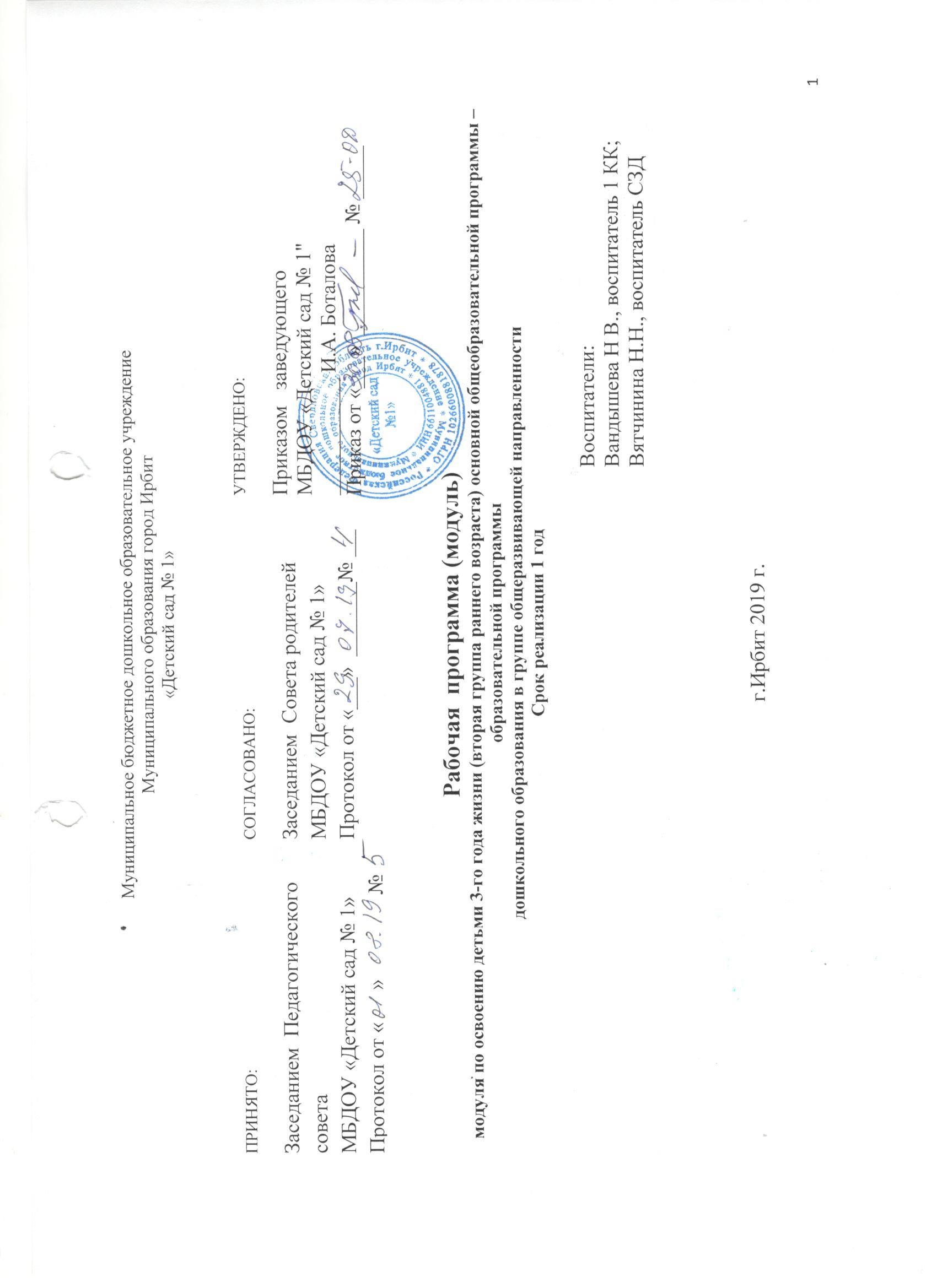 СОДЕРЖАНИЕРабочая программа (модуль) по освоению детьми 3 года жизни основной образовательной программы в группах общеразвивающей направленности (далее по тексту Программа) разработана для детей муниципального бюджетного дошкольного образовательного учреждения «Детского сада №1 (далее по тексту МБДОУ). Программа  утверждена на заседании педагогического  Совета МБДОУ (Протокол от 01.08.2019 г. № 5).I. ЦЕЛЕВОЙ РАЗДЕЛ.1 Пояснительная записка.Рабочая программа реализуется в Муниципальном бюджетном дошкольном образовательном учреждении Муниципального образования г. Ирбит «Детский сад № 1» (далее по тексту РП)   в группе общеразвивающей направленности с 3 лет и направлена на разностороннее развитие детей,  с учетом их возрастных  особенностей,  на основе индивидуального подхода к детям  и специфичных для детей дошкольного возраста видов деятельности. Рабочая программа разработана в соответствии с Основной общеобразовательной программой детского сада и отражает особенности содержания и организации образовательного процесса во второй группе раннего возраста Нормативные основания разработки Программы: Федеральный  закон от 29 декабря 2012 года № 273–ФЗ  Российской Федерации «Об образовании в Российской Федерации»; Приказ Министерства образования и науки Российской Федерации (Минобрнауки России) от  30 августа 2013 г. № 1014 г. Москва «Об утверждении Порядка организации и осуществления образовательной деятельности по основным общеобразовательным программам дошкольного образования.Федеральный государственный образовательный стандарт дошкольного образования (Приказ Минобрнауки России №1155 от 17.10.2013 года);СанПиН 2.4.1.3049-13 «Санитарно-эпидемиологические требования к устройству, содержанию и организации режима работы в дошкольных организациях».  Постановление Главного государственного санитарного врача РФ от 15.05.2013г. № 26 (зарегистрировано министерство юстиции РФ 29.05.2013 г., регистрационный № 28564)Рабочая  программа разработана в соответствии с действующим законодательством и иными нормативными правовыми актами, локальным актами МБДОУ, регулирующими деятельность учреждения дошкольного образования:Федеральный закон от 29 декабря 2012 г. № 273-ФЗ "Об образовании в Российской Федерации» (статьи 2,12,13,14).2. Постановление Главного государственного санитарного врача Российской Федерации от 15 мая 2013 г. N 26 г. Москва "Об утверждении СанПиН 3.4.1.3049-13 3. "Санитарно эпидемиологические требования к устройству, содержанию и организации режима работы дошкольных образовательных организаций».Приказ Министерства образования и науки Российской Федерации (Минобрнауки России) от 17 октября 2013 г. N 1155 г. Москва "Об утверждении федерального государственного образовательного стандарта дошкольного образования".Приказ Министерства образования и науки Российской Федерации (Минобрнауки России) от 30 августа 2013 г. N 1014 г. Москва "Об утверждении Порядка организации и осуществления образовательной деятельности по основным общеобразовательным программам - образовательным программам дошкольного образования"Письмо Министерства образования и науки № 08-10 от 10 января 2014 года «План действий по обеспечению введения Федерального государственного образовательного стандарта дошкольного образования»Письмо Министерства образования и науки № 08-5 от 10 января 2014 г. "О соблюдении организациями, осуществляющими образовательную деятельность, требований, установленных федеральным государственным образовательным стандартом дошкольного образования "              6. Устава МБДОУ «Детский сад № 1», утвержденного постановлением главы №  485-ПА от  15.04.2019 года.               7. Лицензией на образовательную деятельность серия 66ЛО1 № 0003521от 04.08.2011г., бессрочно.   РП включает обязательную часть и часть, формируемую участниками образовательных отношений. Обе части являются взаимодополняющими и необходимыми с точки зрения реализации требований Федерального государственного образовательного стандарта дошкольного образования. Расчет времени необходимого для реализации Программы (соотношение обязательной части и части, формируемой участниками образовательных отношений) 10,5 часов– 100% времени пребывания ребенка (режим работы) в МБДОУ. Объем обязательной части Программы рекомендуется не менее 60% от ее общего объема; части, формируемой участниками образовательных отношений, не более 40% времени пребывания детей в группах с 10,5– часовым пребыванием в зависимости от возраста детей, их индивидуальных особенностей, от времени на дневной сон.Срок реализации РП – 1 год (2019 – 2020 учебный год). РП является «открытой» и может включать в себя целесообразные дополнения и изменения. Данная РП является приложением к образовательной программе МБДОУ «Детский сад № 1».Программа реализуется в группах общеразвивающей направленности.  Данная Программа определяет специфику организации воспитательно-образовательной деятельности в организации, цели и задачи, содержание, формы образовательной деятельности в соответствии с ФГОС ДО.  Программа включает три основных раздела: целевой, содержательный и организационный, в каждом из которых отражается обязательная часть и часть, формируемая участниками образовательных отношений.  Целевой раздел включает в себя цели, задачи и планируемые результаты освоения программы; принципы и подходы к организации образовательной деятельности с детьми; характеристики особенностей ребенка дошкольного возраста.  Содержательный раздел представлен содержанием образования по пяти направлениям развития ребенка (образовательным областям), обозначенным в ФГОС ДО:- социально-коммуникативное развитие; - познавательное развитие; - речевое развитие; - художественно-эстетическое развитие;          - физическое развитие.  Содержательный раздел включает описание вариативных форм, способов, методов и средств реализации содержания с учетом возрастных особенностей детей дошкольного возраста.  Программа определяет содержание образовательных областей с учетом возрастных и индивидуальных особенностей детей в различных видах деятельности, таких как: Для детей раннего возраста (1 год – 3 года) - предметная деятельность и игры с составными и динамическими игрушками; - экспериментирование с материалами и веществами (песок, вода, тесто и пр.), - общение с взрослым и совместные игры со сверстниками под руководством взрослого; - самообслуживание и действия с бытовыми предметами-орудиями (ложка, совок, лопатка и пр.), - восприятие смысла музыки, сказок, стихов, рассматривание картинок, - двигательная активность. Организационный раздел включает в себя описание особенностей организации развивающей предметно-пространственной среды, обеспеченности методическими материалами и средствами обучения и воспитания по данной программе.  Программа состоит из обязательной части и части, формируемой участниками образовательных отношений. Обе части являются взаимодополняющими и необходимыми с точки зрения реализации требований ФГОС ДО.  Обязательная часть Программы предполагает комплексность подхода, обеспечивая развитие детей по пяти взаимодополняющим образовательным областям.  Обязательная часть Программы разработана на основе программно-методического комплекса: примерной общеобразовательной программы дошкольного образования «От рождения до школы» / Под ред. Н. Е. Вераксы, Т. С. Комаровой, М. А. Васильевой (Соответствует ФГОС ДО, 2019 г.). Пояснительная записка, часть, формируемая участниками образовательных отношенийКомплексная образовательная программа для детей раннего возраста «Первые шаги» адресована воспитателям и специалистам-педагогам, работающим с детьми раннего возраста в дошкольных образовательных организациях (группах раннего возраста в детских садах, организациях дополнительного образования).Программа «Первые шаги» основана на современных научных представлениях о закономерностях психического развития ребёнка в раннем возрасте, ведущей роли предметной деятельности и общения со взрослым. Программа «Первые шаги» разработана под ред. О. Е.Смирновой, Л .Н. Галигузовой, С .Ю.Мещеряковой. Программа разработана на основании следующего нормативно – правового обеспечения:- Федерального закона от 29 декабря 2012 г. № 273-ФЗ «Об образовании в Российской Федерации»;- «Федерального государственного образовательного стандарта дошкольного образования». Приказ Министерства образования и науки Российской Федерации от 17 октября 2013 г. № 1155 ( далее – ФГОС ДО);- Постановления Главного государственного санитарного врача Российской Федерации от 15 мая 2013 г. N26 г. Москва "Об утверждении СанПиН 2.4.1.3049-13 «Санитарно - эпидемиологические требования к устройству, содержанию и организации режима работы дошкольных образовательных организаций».Программа определяет содержание и организацию образовательной деятельности детей раннего возраста, сформирована как программа психолого-педагогической поддержки, позитивной социализации и индивидуализации.Программа также предназначена для оказания помощи родителям (законным представителям) в воспитании детей, охране и укреплении их физического и психического здоровья, в развитии индивидуальных способностей и необходимой коррекции нарушений их развития на уровне дошкольного образования.Программа направлена на:- создание условий развития ребенка, открывающих возможности для его позитивной социализации, его личностного развития, развития инициативы и творческих способностей на основе сотрудничества со взрослыми и сверстниками и соответствующим возрасту видам деятельности;- создание развивающей образовательной среды, которая представляет собой систему условий социализации и индивидуализации детей.Программа обеспечивает развитие личности детей дошкольного возраста в различных видах общения и деятельности с учётом их возрастных, индивидуальных психологических и физиологических особенностей.1.1.1. Цели и задачи реализации рабочей программы РП обеспечивает развитие личности детей дошкольного возраста с 1 года  до 3 лет в различных видах общения и деятельности с учётом их возрастных, индивидуальных психологических и физиологических особенностей по основным направлениям развития: социально-коммуникативному, познавательному, речевому, художественно-эстетическому, физическому.РП сформирована как программа психолого-педагогической поддержки позитивной социализации и индивидуализации, развития личности детей дошкольного возраста и определяет комплекс основных характеристик дошкольного образования (объем, содержание и планируемые результаты в виде целевых ориентиров дошкольного образования).РП направлена на: - создание условий развития ребенка, открывающих возможности для его позитивной социализации, его личностного развития, развития инициативы и творческих способностей на основе сотрудничества со взрослыми и сверстниками и соответствующим возрасту видам деятельности; - на создание развивающей образовательной среды, которая представляет собой систему условий социализации и индивидуализации детей.Программа определяет содержание и организацию образовательной деятельности и обеспечивает развитие личности детей дошкольного возраста в различных видах общения и деятельности с учетом возрастных, индивидуальных психологических и физиологических особенностей.1.1.2. Принципы и подходы к формированию РПСодержание РП – образовательной программы дошкольного образования выстроено в соответствии с научными принципами и подходами, обозначенными в ФГОС ДО.Подходы к формированию РП (обязательная часть):Методологические подходы к формированию ООП ДО:- личностно-ориентированный подход, который предусматривает организацию образовательного процесса с учетом того, что развитие личности ребенка является главным критерием его эффективности. Механизм реализации личностно-ориентированного подхода – создание условий для развития личности на основе изучения ее задатков, способностей, интересов, склонностей с учетом признания уникальности личности, ее интеллектуальной и нравственной свободы, права на уважение. Личностно-ориентированный подход концентрирует внимание педагога на целостности личности ребенка и учет его индивидуальных особенностей и способностей. «Реализация личностного подхода к воспитательному процессу предполагает соблюдение следующих условий:1)	 в центре воспитательного процесса находится личность воспитанника, т.е. воспитательный процесс является антропоцентрическим по целям, содержанию и формам организации;2)	 организация воспитательного процесса основывается на субъект-субъектном взаимоотношении его участников, подразумевающем равноправное сотрудничество и взаимопонимание педагога и воспитанников на основе диалогового общения;3)	 воспитательный процесс подразумевает сотрудничество и самих воспитанников в решении воспитательных задач;4)	 воспитательный процесс обеспечивает каждой личности возможность индивидуально воспринимать мир, творчески его преобразовывать, широко использовать субъектный опыт в интерпретации и оценке фактов, явлений, событий окружающей действительности на основе личностно значимых ценностей и внутренних установок;5)	 задача педагога заключается в фасилитации, т.е. стимулировании, поддержке, активизации внутренних резервов развития личности» (В.А. Сластенин);- индивидуальный подход к воспитанию и обучению дошкольника определяется как комплекс действий педагога, направленный на выбор методов, приемов и средств воспитания и обучения в соответствии с учетом индивидуального уровня подготовленности и уровнем развития способностей воспитанников. Он же предусматривает обеспеченность для каждого ребенка сохранения и укрепления здоровья, психического благополучия, полноценного физического воспитания. При этом индивидуальный подход предполагает, что педагогический процесс осуществляется с учетом индивидуальных особенностей воспитанников (темперамента, характера, способностей, склонностей, мотивов, интересов и пр.), в значительной мере влияющих на их поведение в различных жизненных ситуациях. Суть индивидуального подхода составляет гибкое использование педагогом различных форм и методов воздействия с целью достижения оптимальных результатов воспитательного и обучающего процесса по отношению к каждому ребенку. Применение индивидуального подхода должно быть свободным от стереотипов восприятия и гибким, способным компенсировать недостатки коллективного, общественного воспитания;- деятельностный подход, связанный с организацией целенаправленной деятельности в общем контексте образовательного процесса: ее структурой, взаимосвязанными мотивами и целями; видами деятельности (нравственная, познавательная, трудовая, художественная, игровая, спортивная и другие); формами и методами развития и воспитания; возрастными особенностями ребенка при включении в образовательную деятельность;- аксиологический (ценностный) подход, предусматривающий организацию развития и воспитания на основе общечеловеческих ценностей (например, ценности здоровья, что в системе образования позволяет говорить о создании и реализации моделей сохранения и укрепления здоровья воспитанников, формирования у детей субъектной позиции к сохранению и укреплению своего здоровья) и гуманистических начал в культурной среде, оказывающих влияние на формирование ценностных ориентаций личности ребенка. - культурно-исторический подход заключается в том, что в развитии ребёнка существуют как бы две переплетённые линии. Первая следует путём естественного созревания, вторая состоит в овладении культурными способами поведения и мышления. Развитие мышления и других психических функций происходит в первую очередь не через их саморазвитие, а через овладение ребёнком «психологическими орудиями», знаково-символическими средствами, в первую очередь речью и языком;- культурологический подход, имеющий высокий потенциал в отборе культуросообразного содержания дошкольного образования, позволяет выбирать технологии образовательной деятельности, организующие встречу ребенка с культурой, овладевая которой на уровне определенных средств, ребенок становится субъектом культуры и ее творцом. В культурологической парадигме возможно рассматривать содержание дошкольного образования как вклад в культурное развитие личности на основе формирования базиса культуры ребенка. Использование феномена культурных практик в содержании образования в рамках его культурной парадигмы вызвано объективной потребностью: расширить социальные и практические компоненты содержания образования. Культурологический подход опосредуется принципом культуросообразности воспитания и обучения и позволяет рассмотреть воспитание как культурный процесс, основанный на присвоении ребенком ценностей общечеловеческой и национальной культуры. Кроме того, культурологический подход позволяет описать игру дошкольника с точки зрения формирования пространства игровой культуры, как культурно-историческую универсалию, позволяющую показать механизмы присвоения ребенком культуры человечества и сформировать творческое отношение к жизни и своему бытию в мире. Идея организации образования на основе культурных практик свидетельствует о широких и неиспользуемых пока возможностях, как культурологического подхода, так и тех научных направлений, которые его представляют – культурологии образования и педагогической культурологии;- возрастной подход (Л.С.Выготский, А.Н.Леонтьев, Д.Б.Эльконин, Л.И.Божович, А.В.Запорожец, Ж.Пиаже) к проблеме развития психики ребенка. Возрастной подход к развитию психики ребенка учитывает, что психическое развитие на каждом возрастном этапе подчиняется определенным возрастным закономерностям, а также имеет свою специфику, отличную от другого возраста;- гуманно – личностный отношение к ребенку направлено на его всестороннее развитие. Формирование духовных и общечеловеческих ценностей, а также способностей и интегративных качеств;- качественный подход (Л.С.Выготский, Ж.Пиаже) к проблеме развития психики ребенка. Качественный подход постулирует, что психика ребенка обладает качественно другими характеристиками, чем психика взрослого человека, и лишь в процессе онтогенетического развития она начинает обладать характеристиками взрослой особи. Это положение развивается в трудах двух крупнейших психологов ХХ столетия - Льва Семеновича Выготского и Жана Пиаже;- дидактический подход развивающего обучения, научное положениеЛ.С. Выготского о том, что правильно организованное обучение «ведет» за собой развитие. Воспитание и психическое развитие не могут выступать как два обособленных, независимых друг от друга процесса, но при этом «воспитание служит необходимой и всеобщей формой развития ребенка» (В.В. Давыдов). Таким образом, развитие в рамках Программы выступает как важнейший результат успешности воспитания и образования детей; − гуманитарный подход на него опирается междисциплинарное научно – практическое направление, условно называемое педагогикой оздоровления. Это направление оформляется на стыке возрастной физиологии, педиатрии, педагогики, детской психологии. Одним из его зачинателей был российский ученый – педиатр и педагог Ю.Ф. Змановский. Направлению педагогики оздоровления присущ ряд отличительных черт: в его основе лежит представление о здоровом ребенке как эталоне и практически достижимой норме детского развития;здоровый ребенок рассматривается в качестве целостного телесно – духовного организма; оздоровление трактуется не как совокупность лечебно – профилактических мер, а как форма развития, расширения патофизиологических возможностей детей;− индивидуально – дифференцированный подход является ключевым, системообразующим средством оздоровительно – развивающей работы с детьми;− научно – прикладные закономерности развития познавательных мотивов у детей дошкольного возраста (А.В. Запорожец, Л.А. Венгер, Н.Н. Подъяков и др.);− теория амплификации (А.В. Запорожец). 1.1.3 Значимые для разработки и реализации РП характеристики в том числе характеристики особенностей развития детей раннего дошкольного возрастаДетский сад расположен в центре жилого микрорайона, вблизи находятся: общеобразовательная школа № 1, две библиотеки, спортивная школа, историко-этнографический музей, музей народного быта, «Мотодом», пожарно-спасательная часть № 60.Для детей второй  группы раннего возраста есть отдельный участок, на котором размещены игровые постройки, есть теневой навес, детский огород, цветники.С учетом особенностей климата, природных условий, состояния экологической обстановки, здоровья населения определяется проведение оздоровительных мероприятий процедур, организация режимных моментов. Природно-климатические условия сложны и многообразны. Достаточно длинный весенний и осенний периоды. При планировании образовательного процесса во всех возрастных группах вносятся коррективы в физкультурно-оздоровительную работу. При затяжном дожде, низкой температуре воздуха, когда погодные условия не позволяют организовать прогулку на участках детского сада,  двигательная активность детей организуется в спортивном зале.В условиях холодной уральской зимы, когда световой день уменьшается до 7 часов, количество прогулок  и совместной деятельности взрослого и детей, осуществляемой  на улице во вторую половину дня, сводится к минимуму.В разработке ООП ДО учитывается характеристика возрастных особенностей развития детей раннего дошкольного возраста,  необходимая для правильной организации образовательного процесса, как в условиях семьи, так и в условиях дошкольного образовательного учреждения.Возрастные особенности развития детей Вторая группа раннего возраста (от 2 до 3 лет) На третьем году жизни дети становятся самостоятельнее. Продолжают развиваться предметная деятельность, деловое сотрудничество ребенка и взрослого; совершенствуются восприятие, речь, начальные формы произвольного поведения, игры, наглядно-действенное мышление, в конце года появляются основы наглядно-образного мышления. Развитие предметной деятельности связано с усвоением культурных способов действия с различными предметами.Совершенствуются соотносящие и орудийные действия. Умение выполнять орудийные действия развивает произвольность, преобразуя натуральные формы активности в культурные на основе предлагаемой взрослыми модели, которая выступает в качестве не только объекта для подражания, но и образца, регулирующего собственную активность ребенка. В ходе совместной с взрослыми предметной деятельности продолжает развиваться понимание речи. Слово отделяется от ситуации и приобретает самостоятельное значение. Дети продолжают осваивать названия окружающих предметов, учатся выполнять словесные просьбы взрослых, ориентируясь в пределах ближайшего окружения. Количество понимаемых слов значительно возрастает. Совершенствуется регуляция поведения в результате обращения взрослых к ребенку, который начинает понимать не только инструкцию, но и рассказ взрослых. Интенсивно развивается активная речь детей. К трем годам они осваивают основные грамматические структуры, пытаются строить сложные и сложноподчиненные предложения, в разговоре с взрослым используют практически все части речи. Активный словарь достигает примерно 1500-2500 слов. К концу третьего года жизни речь становится средством общения ребенка со сверстниками. В этом возрасте у детей формируются новые виды деятельности: игра, рисование, конструирование. Игра носит процессуальный характер, главное в ней – действия, которые совершаются с игровыми предметами, приближенными к реальности. В середине третьего года жизни широко используются действия с предметами-заместителями. Появление собственно изобразительной деятельности обусловлено тем, что ребенок уже способен сформулировать намерение изобразить какой-либо предмет. Типичным является изображение человека в виде «головонога» – окружности и отходящих от нее линий. На третьем году жизни совершенствуются зрительные и слуховые ориентировки, что позволяет детям безошибочно выполнять ряд заданий: осуществлять выбор из 2-3 предметов по форме, величине и цвету; различать мелодии; петь. Совершенствуется слуховое восприятие, прежде всего фонематический слух. К трем годам дети воспринимают все звуки родного языка, но произносят их с большими искажениями. Основной формой мышления является наглядно-действенная. Ее особенность заключается в том, что возникающие в жизни ребенка проблемные ситуации разрешаются путем реального действия с предметами. К концу третьего года жизни у детей появляются зачатки наглядно-образного мышления. Ребенок в ходе предметно-игровой деятельности ставит перед собой цель, намечает план действия и т. п. Для детей этого возраста характерна неосознанность мотивов, импульсивность и зависимость чувств и желаний от ситуации. Дети легко заражаются эмоциональным состоянием сверстников. Однако в этот период начинает складываться и произвольность поведения. Она обусловлена развитием орудийных действий и речи. У детей появляются чувства гордости и стыда, начинают формироваться элементы самосознания, связанные с идентификацией с именем и полом.Ранний возраст завершается кризисом трех лет. Ребенок осознает себя как отдельного человека, отличного от взрослого. У него формируется образ Я. Кризис часто сопровождается рядом отрицательных проявлений: негативизмом, упрямством, нарушением общения с взрослым и др. Кризис может продолжаться от нескольких месяцев до двух лет.Планируемые результаты РПТребования к результатам освоения Программы представлены в виде целевых ориентиров дошкольного образования, которые представляют собой социально-нормативные возрастные характеристики возможных достижений ребенка на этапе завершения уровня дошкольного образования.  Специфика дошкольного детства и системные особенности дошкольного образования делают неправомерными требования от ребёнка дошкольного возраста конкретных образовательных достижений. Поэтому результаты освоения Программы представлены в виде целевых ориентиров дошкольного образования и представляют собой возрастные характеристики возможных достижений ребёнка к концу дошкольного образования. Целевые ориентиры:  - не подлежат непосредственной оценке;  - не являются основанием для их формального сравнения с реальными достижениями детей;  - не являются основой объективной оценки соответствия установленным требованиям образовательной деятельности и подготовки детей;  - не сопровождаются проведением промежуточных аттестаций и итоговой аттестации воспитанников.Целевые ориентирыРазвивающее оценивание качества образовательной деятельности по РППедагогический анализ проводится в ходе наблюдений за активностью детей в спонтанной и специально организованной деятельности. Инструментарий для педагогической диагностики – карты наблюдений детского развития, позволяющие фиксировать индивидуальную динамику и перспективы развития дошкольников. Планируемые результаты педагогического анализа используются для решения следующих образовательных задач:                                                                                                                                                                          1. Индивидуализации образования (в том числе поддержки ребенка, построения его образовательной траектории или профессиональной коррекции особенностей его развития);                                                                                                                                                                                    2. Оптимизации работы с группой детей.                                                                                                                                                                     Педагогами осуществляется педагогическая диагностика (мониторинг) 2 раза в год (сентябрь – май):-  в соответствии с рекомендациями авторов учебно-методического комплекта комплексной программы «От рождения до школы» под редакцией Н.Е. Вераксы;- «Педагогическая диагностика» составлена на основе работы Н.А.Коротковой, П.Г.Нежнова "Наблюдение за развитием ребенка в дошкольных группах». Основным методом педагогической диагностики является наблюдение, осуществляемый при: - организованной деятельности в режимных моментах; - самостоятельной деятельности воспитанников; 	- свободной продуктивной, двигательной или спонтанной игровой деятельности воспитанников; - непрерывной образовательной деятельности. Педагогическая диагностика не предполагает специально созданных для ее проведения мероприятий, которые приводят к нарушению режима и переутомления детей.При аналитике полученных результатов результаты детей между собой не сравниваются. Педагог сопоставляет только индивидуальные достижения конкретного воспитанника, его отдельно взятую динамикуII.СОДЕРЖАТЕЛЬНЫЙ РАЗДЕЛ2.1. Описание образовательной деятельности в соответствии с направлениями развития ребенка, представленными в пяти образовательных областях Содержание работы ориентировано на разностороннее развитие дошкольников с учетом их возрастных и индивидуальных особенностей. Программа включает две части: обязательную часть и часть, формируемую участниками образовательных отношений. Обе части являются взаимодополняющими и необходимыми. Обязательная часть обеспечивает комплексность подхода, развития детей во всех пяти взаимодополняющих образовательных областях. В части, формируемой участниками образовательных отношений, представлены выбранные участниками образовательных отношений образовательные программы, направленные на развитие детей в таких видах деятельности и культурных практиках как музыкальная активность детей, двигательная активность детей, деятельность детей в культурных практиках познавательной активности и познавательных умений с учетом национально-культурных особенностей родного края. Содержание Программы обеспечивает развитие личности, мотивации и способностей детей в различных видах деятельности и охватывает следующие образовательные области, представляющие определенные направления развития и образования детей:  - социально-коммуникативное развитие;  - познавательное развитие;  - речевое развитие;  - художественно-эстетическое развитие;  - физическое развитие. Конкретное содержание каждой образовательной области определено с учётом возрастных и индивидуальных особенностей детей, целями и задачами образовательной программы и реализуется в различных видах деятельности как механизме развития ребёнка:  в раннем возрасте (1 год – 3 года) – предметная деятельность и игры с составными и динамическими игрушками; экспериментирование с материалами и веществами (песок, вода, тесто и пр.), общение с взрослым и совместные игры со сверстниками под руководством взрослого, самообслуживание и действия с бытовыми предметами-орудиями (ложка, совок, лопатка и пр.), восприятие смысла музыки, сказок, стихов, рассматривание картинок, двигательная активность; Реализация Программы обеспечивается на основе вариативных форм, способов, методов и средств, соответствующих принципам и целям Стандарта и выбираемых педагогом с учетом многообразия социокультурных, географических, климатических условий реализации Программы, возраста воспитанников, состава групп, особенностей и интересов детей, запросов родителей (законных представителей). Вариативные формы, способы, методы организации образовательной деятельности определены как: - образовательные предложения для целой группы (занятия); - различные виды игр, в том числе свободная игра, игра-исследование, ролевая, и др. виды игр, подвижные и традиционные народные игры; - взаимодействие и общение детей и взрослых и/или детей между собой; - проекты различной направленности, прежде всего исследовательские; - праздники, социальные акции т.п., а также использование образовательного потенциала режимных моментов. Все формы вместе и каждая в отдельности могут быть реализованы через сочетание организованных взрослыми и самостоятельно инициируемых свободно выбираемых детьми видов деятельности. 2.1.1. Модуль образовательная область «Социально-коммуникативное развитие»«Социально-коммуникативное развитие направлено на усвоение норм и ценностей, принятых в обществе, включая моральные и нравственные ценности; развитие общения и взаимодействия ребенка с взрослыми и сверстниками; становление самостоятельности, целенаправленности и саморегуляции собственных действий; развитие социального и эмоционального интеллекта, эмоциональной отзывчивости, сопереживания, формирование готовности к совместной деятельности со сверстниками, формирование уважительного отношения и чувства принадлежности к своей семье и к сообществу детей и взрослых в Организации; формирование позитивных установок к различным видам труда и творчества; формирование основ безопасного поведения в быту, социуме, природе».  Виды интеграции образовательной области «Социально-коммуникативное развитие» обязательной части Формы работы с детьми  раннего дошкольного  возраста Чтение Игра Игровое упражнение Индивидуальная игра Совместная с воспитателем игра Совместная со сверстниками игра Наблюдение Беседа Рассматривание Педагогическая ситуация Праздник Экскурсия Ситуация морального выбора Поручение Сезонная деятельность на участке Настольно-печатные игры Содержание психолого-педагогической работыСодержание психолого-педагогической работыСоциализация, развитие общения, нравственное воспитание Формировать у детей опыт поведения в среде сверстников, воспитывать чувство симпатии к ним. Способствовать накоплению опыта доброжелательных взаимоотношений со сверстниками, воспитывать эмоциональную отзывчивость (обращать внимание детей на ребенка, проявившего заботу о товарище, поощрять умение пожалеть, посочувствовать). Формировать у каждого ребенка уверенность в том, что его, как и всех детей, любят, о нем заботятся; проявлять уважительное отношение к интересам ребенка, его нуждам, желаниям, возможностям. Воспитывать отрицательное отношение к грубости, жадности; развивать умение играть не ссорясь, помогать друг другу и вместе радоваться успехам, красивым игрушкам и т. п. Воспитывать элементарные навыки вежливого обращения: здороваться, прощаться, обращаться с просьбой спокойно, употребляя слова «спасибо» и «пожалуйста». Формировать умение спокойно вести себя в помещении и на улице: не шуметь, не бегать, выполнять просьбу взрослого. Воспитывать внимательное отношение и любовь к родителям и близким людям. Приучать детей не перебивать говорящего взрослого, формировать умение подождать, если взрослый занят.Ребёнок в семье и обществеОбраз Я. Формировать у детей элементарные представления о себе, об изменении своего социального статуса (взрослении) в связи с началом посещения детского сада; закреплять умение называть свое имя. Формировать у каждого ребенка уверенность в том, что взрослые любят его, как и всех остальных детей.Семья. Воспитывать внимательное отношение к родителям, близким людям. Поощрять умение называть имена членов своей семьи. Детский сад. Развивать представления о положительных сторонах детского сада, его общности с домом (тепло, уют, любовь и др.) и отличиях от домашней обстановки (больше друзей, игрушек, самостоятельности и т. д.).Обращать внимание детей на то, в какой чистой, светлой комнате они играют, как много в ней ярких, красивых игрушек, как аккуратно заправлены кроватки. На прогулке обращать внимание детей на красивые растения, оборудование участка, удобное для игр и отдыха. Развивать умение ориентироваться в помещении группы, на участке. Самообслуживание, самостоятельность, трудовое воспитаниеВоспитание культурно-гигиенических навыков. Формировать привычку (сначала под контролем взрослого, а затем самостоятельно) мыть руки по мере загрязнения и перед едой, насухо вытирать лицо и руки личным полотенцем. Учить с помощью взрослого приводить себя в порядок; пользоваться индивидуальными предметами (носовым платком, салфеткой, полотенцем, расческой, горшком). Формировать умение во время еды правильно держать ложку. Самообслуживание. Учить детей одеваться и раздеваться в определенном порядке; при небольшой помощи взрослого снимать одежду, обувь (расстегивать пуговицы спереди, застежки на липучках); в определенном порядке аккуратно складывать снятую одежду. Приучать к опрятности. Общественно-полезный труд. Приучать поддерживать порядок в игровой комнате, по окончании игр расставлять игровой материал по местам. Уважение к труду взрослых. Поощрять интерес детей к деятельности взрослых. Обращать внимание на то, что и как делает взрослый (как ухаживает за растениями (поливает) и животными (кормит); как дворник подметает двор, убирает снег; как столяр чинит беседку и т.д.), зачем он выполняет те или иные действия. Учить узнавать и называть некоторые трудовые действия (помощник воспитателя моет посуду, приносит еду, меняет полотенца). Формирование основ безопасностиБезопасное поведение в природе. Знакомить с элементарными правилами безопасного поведения в природе (не подходить к незнакомым животным, не гладить их, не дразнить; не рвать и не брать в рот растения и пр.). Безопасность на дорогах. Формировать первичные представления о машинах, улице, дороге. Знакомить с некоторыми видами транспортных средств. Безопасность собственной жизнедеятельности. Знакомить с предметным миром и правилами безопасного обращения с предметами. Знакомить с понятиями «можно — нельзя», «опасно». Формировать представления о правилах безопасного поведения в играх с песком и водой (воду не пить, песком не бросаться и т.д.).Содержание и средства реализации образовательной области «Социально-коммуникативное развитие»  части, формируемой участниками образовательных отношений по парциальной программе «Первые шаги»2.1.2. Модуль образовательная область «Познавательное развитие»«Познавательное развитие» предполагает развитие интересов детей, любознательности и познавательной мотивации; формирование познавательных действий, становление сознания; развитие воображения и творческой активности; формирование первичных представлений о себе, других людях, объектах окружающего мира, о свойствах и отношениях объектов окружающего мира (форме, цвете, размере, материале, звучании, ритме, темпе, количестве, числе, части и целом, пространстве и времени, движении и покое, причинах и следствиях и др.), о малой родине и Отечестве, представлений о социокультурных ценностях нашего народа, об отечественных традициях и праздниках, о планете Земля как общем доме людей, об особенностях ее природы, многообразии стран и народов мира». Виды интеграции образовательной области «Познавательное развитие»Содержание психолого-педагогической работыРазвитие познавательно-исследовательской деятельности Познавательно-исследовательская деятельность. Знакомить детей с обобщенными способами исследования разных объектов окружающей жизни. Стимулировать любознательность. Включать детей в совместные с взрослыми практические познавательные действия экспериментального характера. Сенсорное развитие. Продолжать работу по обогащению не посредственного чувственного опыта детей в разных видах деятельности, постепенно включая все виды восприятия. Помогать обследовать предметы, выделяя их цвет, величину, форму; побуждать включать движения рук по предмету в процесс знакомства с ним (обводить руками части предмета, гладить их и т. д.). Дидактические игры. Обогащать в играх с дидактическим материалом сенсорный опыт детей (пирамидки (башенки) из 5–8 колец разной величины; «Геометрическая мозаика» (круг, треугольник, квадрат, прямоугольник); разрезные картинки (из 2–4 частей), складные кубики (4–6 шт.) и др.); развивать аналитические способности (умение сравнивать, соотносить, группировать, устанавливать тождество и различие однородных предметов по одному из сенсорных признаков – цвет, форма, величина). Проводить дидактические игры на развитие внимания и памяти («Чего не стало?» ит. п.); слуховой дифференциации («Что звучит?» и т. п.); тактильных ощущений, температурных различий («Чудесный мешочек», «Теплый – холодный», «Легкий – тяжелый» и т. п.); мелкой моторики руки (игрушки с пуговицами, крючками, молниями, шнуровкой и т. д.). Ознакомление с предметным окружением Вызывать интерес к предметам ближайшего окружения: игрушки, посуда, одежда, обувь, мебель, транспортные средства. Побуждать детей называть цвет, величину предметов, материал из которого они сделаны (бумага, дерево, ткань, глина); сравнивать знакомые предметы (разные шапки, варежки, обувь и т.д.), подбирать предметы по тождеству (найди такой же, подбери пару),группировать их по способу использования (из чашки пьют и т.д.). Раскрывать разнообразные способы использования предметов. Способствовать реализации потребности ребенка в овладении действиями с предметами. Упражнять в установлении сходства и различия между предметами, имеющими одинаковое название (одинаковые лопатки; красный мяч – синий мяч; большой кубик – маленький кубик). Побуждать детей называть свойства предметов: большой, маленький, мягкий, пушистый и др. Способствовать появлению в словаре детей обобщающих понятий (игрушки, посуда, одежда, обувь, мебель и пр.). Формирование элементарных математических представленийКоличество. Привлекать детей к формированию групп однородных предметов. Учить различать количество предметов (один – много).Величина. Привлекать внимание детей к предметам контрастных размеров и их обозначению в речи (большой дом – маленький домик, большая матрешка – маленькая матрешка, большие мячи – маленькие мячи и т. д.). Форма. Учить различать предметы по форме и называть их (кубик, кирпичик, шар и пр.). Ориентировка в пространстве. Продолжать накапливать у детей опыт практического освоения окружающего пространства (помещений группы и участка детского сада). Расширять опыт ориентировки в частях собственного тела (голова, лицо, руки, ноги, спина). Учить двигаться за воспитателем в определенном направлении. Ознакомление с миром природы Знакомить детей с доступными явлениями природы. Учить узнавать в натуре, на картинках, в игрушках домашних животных (кошку, собаку, корову, курицу и др.) и их детенышей и называть их. Узнавать на картинке некоторых диких животных (медведя, зайца, лису и др.) и называть их. Вместе с детьми наблюдать за птицами и насекомыми на участке, за рыбками в аквариуме; подкармливать птиц. Учить различать по внешнему виду овощи (помидор, огурец, морковь и др.) и фрукты (яблоко, груша и др.). Помогать детям замечать красоту природы в разное время года. Воспитывать бережное отношение к животным. Учить основам взаимодействия с природой (рассматривать растения и животных, не нанося им вред; одеваться по погоде). Сезонные наблюдения. Осень. Обращать внимание детей на осенние изменения в природе: похолодало, на деревьях пожелтели и опадают листья. Формировать представления о том, что осенью созревают многие овощи и фрукты. Зима. Формировать представления о зимних природных явлениях: стало холодно, идет снег. Привлекать к участию в зимних забавах (катание с горки и на санках, игра в снежки, лепка снеговика и т. п.)Весна. Формировать представления о весенних изменениях в природе: потеплело, тает снег; появились лужи, травка, насекомые; набухли почки. Лето. Наблюдать природные изменения: яркое солнце, жарко, летают бабочки. Ознакомление с социальным миром Напоминать детям о названии города, в котором они живут. Вызывать интерес к труду близких взрослых. Побуждать узнавать и называть некоторые трудовые действия (помощник воспитателя моет посуду, убирает комнату, приносит еду, меняет полотенца и т.д.). Рассказать, что взрослые проявляют трудолюбие, оно помогает им успешно выполнять трудовые действия. Содержание и средства реализации образовательной области «Познавательное развитие»  части, формируемой участниками образовательных отношений по парциальной программе «Первые шаги»2.1.3. Модуль образовательная область «Речевое развитие»«Речевое развитие включает владение речью как средством общения и культуры; обогащение активного словаря; развитие связной, грамматически правильной диалогической и монологической речи; развитие речевого творчества; развитие звуковой и интонационной культуры речи, фонематического слуха; знакомство с книжной культурой, детской литературой, понимание на слух текстов различных жанров детской литературы; формирование звуковой аналитико-синтетической активности как предпосылки обучения грамоте».Интеграция образовательной области «Речевое развитие» осуществляется со всеми образовательными областями способом «вовлечения» всех форм образовательной деятельности и всех видов деятельности ребенка.Содержание психолого-педагогической работыРазвитие речиРазвивающая речевая среда. Способствовать развитию речи как средства общения. Давать детям разнообразные поручения, которые дадут им возможность общаться со сверстниками и взрослыми («Загляни в раздевалку и расскажи мне, кто пришел», «Узнай у тети Оли и расскажи мне...», «Предупреди Митю... Что ты сказал Мите? И что он тебе ответил?»). Добиваться того, чтобы к концу третьего года жизни речь стала полноценным средством общения детей друг с другом. Предлагать для самостоятельного рассматривания картинки, книги, игрушки в качестве наглядного материала для общения детей друг с другом и воспитателем. Рассказывать детям об этих предметах, а также об интересных событиях (например, о повадках и хитростях домашних животных); показывать на картинках состояние людей и животных (радуется, грустит и т. д.). Формирование словаря. На основе расширения ориентировки детей в ближайшем окружении развивать понимание речи и активизировать словарь. Учить понимать речь взрослых без наглядного сопровождения. Развивать умение детей по словесному указанию педагога находить предметы по названию, цвету, размеру («Принеси Машеньке вазочку для варенья», «Возьми красный карандаш», «Спой песенку маленькому медвежонку»); называть их местоположение («Грибок на верхней полочке, высоко», «Стоят рядом»); имитировать действия людей и движения животных («Покажи, как поливают из леечки», «Походи, как медвежонок»). Обогащать словарь детей: - существительными, обозначающими названия игрушек, предметов личной гигиены (полотенце, зубная щетка, расческа, носовой платок), одежды, обуви, посуды, мебели, спальных принадлежностей (одеяло, подушка, простыня, пижама), транспортных средств(автомашина, автобус), овощей, фруктов, домашних животных и их детенышей; - глаголами, обозначающими трудовые действия (стирать, лечить, поливать),действия, противоположные по значению (открывать — закрывать, снимать — надевать, брать — класть), действия, характеризующие взаимоотношения людей (помочь, пожалеть, подарить, обнять), их эмоциональное состояние (плакать, смеяться, радоваться, обижаться); - прилагательными, обозначающими цвет, величину, вкус, температуру предметов (красный, синий, сладкий, кислый, большой, маленький, холодный, горячий); - наречиями (близко, далеко, высоко, быстро, темно, тихо, холодно, жарко, скользко). Способствовать употреблению усвоенных слов в самостоятельной речи детей. Звуковая культура речи. Упражнять детей в отчетливом произнесении изолированных гласных и согласных звуков (кроме свистящих, шипящих и сонорных), в правильном воспроизведении звукоподражаний, слов и несложных фраз (из 2– 4 слов). Способствовать развитию артикуляционного и голосового аппарата, речевого дыхания, слухового внимания. Формировать умение пользоваться (по подражанию) высотой и силой голоса («Киска, брысь!», «Кто пришел?», «Кто стучит?»).Грамматический строй речи. Учить согласовывать существительные и местоимения с глаголами, употреблять глаголы в будущем и прошедшем времени, изменять их по лицам, использовать в речи предлоги (в, на, у, за, под). Упражнять в употреблении некоторых вопросительных слов (кто, что, где) и несложных фраз, состоящих из 2–4 слов («Кисонька-мурысенька, куда пошла?»). Связная речь. Помогать детям отвечать на простейшие («Что?», «Кто?», «Что делает?») и более сложные вопросы («Во что одет?», «Что везет?», «Кому?», «Какой?», «Где?», «Когда?», «Куда?»). Поощрять попытки детей старше 2 лет 6 месяцев по собственной инициативе или по просьбе воспитателя рассказывать об изображенном на картинке, о новой игрушке (обновке), о событии из личного опыта. Во время игр-инсценировок учить детей повторять несложные фразы. Помогать детям старше 2 лет 6 месяцев драматизировать отрывки из хорошо знакомых сказок. Учить слушать небольшие рассказы без наглядного сопровождения. Приобщение к художественной литературеЧитать детям художественные произведения, предусмотренные программой для второй группы раннего возраста. Продолжать приучать детей слушать народные песенки, сказки, авторские произведения. Сопровождать чтение показом игрушек, картинок, персонажей настольного театра и других средств наглядности, а также учить слушать художественное произведение без наглядного сопровождения. Сопровождать чтение небольших поэтических произведений игровыми действиями. Предоставлять детям возможность договаривать слова, фразы при чтении воспитателем знакомых стихотворений. Поощрять попытки прочесть стихотворный текст целиком с помощью взрослого. Помогать детям старше 2 лет 6 месяцев играть в хорошо знакомую сказку. Продолжать приобщать детей к рассматриванию рисунков в книгах. Побуждать называть знакомые предметы, показывать их по просьбе воспитателя, приучать задавать вопросы: «Кто (что) это?», «Что делает?».Содержание и средства реализации образовательной области «Речевое развитие» части, формируемой участниками образовательных отношений по парциальной программе «Первые шаги»2.1.4. Модуль  образовательная область «Художественно-эстетическое развитие»«Художественно-эстетическое развитие предполагает развитие предпосылок ценностно-смыслового восприятия и понимания произведений искусства (словесного, музыкального, изобразительного), мира природы; становление эстетического отношения к окружающему миру; формирование элементарных представлений о видах искусства; восприятие музыки, художественной литературы, фольклора; стимулирование сопереживания персонажам художественных произведений; реализацию самостоятельной творческой деятельности детей (изобразительной, конструктивно-модельной, музыкальной и др.)».Виды интеграции образовательной области «Художественно-эстетическое развитие»Содержание психолого-педагогической работы Приобщение к искусствуРазвивать художественное восприятие, воспитывать отзывчивость на музыку и пение, доступные пониманию детей произведения изобразительного искусства, литературы. Рассматривать с детьми иллюстрации к произведениям детской литературы. Развивать умение отвечать на вопросы по содержанию картинок. Знакомить с народными игрушками: дымковской, богородской, матрешкой, ванькой-встанькой и другими, соответствующими возрасту детей. Обращать внимание детей на характер игрушек (веселая, забавная и др.), их форму, цветовое оформление. Изобразительная деятельность. Вызывать у детей интерес к действиям с карандашами, фломастерами, кистью, красками, глиной. Рисование. Развивать восприятие дошкольников, обогащать их сенсорный опыт путем выделения формы предметов, обведения их по контуру поочередно то одной, то другой рукой. Подводить детей к изображению знакомых предметов, предоставляя им свободу выбора. Обращать внимание детей на то, что карандаш (кисть, фломастер) оставляет след на бумаге, если провести по ней отточенным концом карандаша (фломастером, ворсом кисти). Учить следить за движением карандаша по бумаге. Привлекать внимание детей к изображенным ими на бумаге разнообразным линиям, конфигурациям. Побуждать задумываться над тем, что они нарисовали, на что это похоже. Вызывать чувство радости от штрихов и линий, которые дети нарисовали сами. Побуждать к дополнению нарисованного изображения характерными деталями; к осознанному повторению ранее получившихся штрихов, линий, пятен, форм. Развивать эстетическое восприятие окружающих предметов. Учить детей различать цвета карандашей, фломастеров, правильно называть их; рисовать разные линии (длинные, короткие, вертикальные, горизонтальные, наклонные), пересекать их, уподобляя предметам: ленточкам, платочкам, дорожкам, ручейкам, сосулькам, заборчику и др. Подводить детей к рисованию предметов округлой формы. Формировать правильную позу при рисовании (сидеть свободно, не наклоняться низко над листом бумаги), свободная рука поддерживает лист бумаги, на котором рисует малыш. Учить бережно относиться к материалам, правильно их использовать: по окончании рисования класть их на место, предварительно хорошо промыв кисточку в воде. Учить держать карандаш и кисть свободно: карандаш – тремя пальцами выше отточенного конца, кисть – чуть выше железного наконечника; набирать краску на кисть, макая ее всем ворсом в баночку, снимать лишнюю краску, прикасаясь ворсом к краю баночки. Лепка. Вызывать у детей интерес к лепке. Знакомить с пластическими материалами: глиной, пластилином, пластической массой (отдавая предпочтение глине). Учить аккуратно пользоваться материалами. Учить дошкольников отламывать комочки глины от большого куска; лепить палочки и колбаски, раскатывая комочек между ладонями прямыми движениями; соединять концы палочки, плотно прижимая их друг к другу (колечко, бараночка, колесо и др.). Учить раскатывать комочек глины круговыми движениями ладоней для изображения предметов круглой формы (шарик, яблоко, ягода и др.), сплющивать комочек между ладонями (лепешки, печенье, пряники); делать пальцами углубление в середине сплющенного комочка (миска, блюдце). Учить соединять две вылепленные формы в один предмет: палочка и шарик (погремушка или грибок), два шарика (неваляшка) и т. п. Приучать детей класть глину и вылепленные предметы на дощечку или специальную заранее подготовленную клеенку. Конструктивно-модельная деятельность. В процессе игры с настольным и напольным строительным материалом продолжать знакомить детей с деталями (кубик, кирпичик, трехгранная призма, пластина, цилиндр), с вариантами расположения строительных форм на плоскости. Продолжать учить детей сооружать элементарные постройки по образцу, поддерживать желание строить что-то самостоятельно. Способствовать пониманию пространственных соотношений. Учить пользоваться дополнительными сюжетными игрушками, соразмерными масштабам построек (маленькие машинки для маленьких гаражей и т. п.). По окончании игры приучать убирать все на место. Знакомить детей с простейшими пластмассовыми конструкторами. Учить совместно с взрослым конструировать башенки, домики, машины. Поддерживать желание детей строить самостоятельно. В летнее время способствовать строительным играм с использованием природного материала (песок, вода, желуди, камешки и т. п.Музыкальная деятельность. Воспитывать интерес к музыке, желание слушать музыку, подпевать, выполнять простейшие танцевальные движения.Слушание. Учить детей внимательно слушать спокойные и бодрые песни, музыкальные пьесы разного характера, понимать, о чем (о ком) поется, и эмоционально реагировать на содержание. Учить различать звуки по высоте (высокое и низкое звучание колокольчика, фортепьяно, металлофона). Пение. Вызывать активность детей при подпевании и пении. Развивать умение подпевать фразы в песне (совместно с воспитателем). Постепенно приучать к сольному пению. Музыкально-ритмические движения. Развивать эмоциональность и образность восприятия музыки через движения. Продолжать формировать способность воспринимать и воспроизводить движения, показываемые взрослым (хлопать, притопывать ногой, полуприседать, совершать повороты кистей рук и т. д.). Учить детей начинать движение с началом музыки и заканчивать с ее окончанием; передавать образы (птичка летает, зайка прыгает, мишка косолапый идет). Совершенствовать умение ходить и бегать (на носках, тихо; высоко и низко поднимая ноги; прямым галопом), выполнять плясовые движения в кругу, врассыпную, менять движения с изменением характера музыки или содержания песни.Примерный музыкальный репертуар Слушание: «Лошадка», муз. Е. Тиличеевой, сл. Н. Френкель; «Наша погремушка», муз. И.Арсеева, сл. И. Черницкой; «Зайка», рус. нар. мелодия, обр. Ан. Александрова, сл. Т. Бабаджан; «Корова», муз. М. Раухвергера, сл. О. Высотской; «Кошка», муз. Ан. Александрова, сл. Н. Френкель; «Слон», «Куры и петухи» (из «Карнавала животных» К.Сен-Санса); «Зима», «Зимнее утро», муз. П. Чайковского; «Весною», «Осенью», муз. С.Майкапара; «Цветики», муз. В. Карасевой, сл. Н. Френкель; «Вот как мы умеем», «Марш ибег», муз. Е. Тиличеевой, сл. Н. Френкель; «Гопачок», укр. нар. мелодия, обр. М. Раухвергера; «Догонялки», муз. Н. Александровой, сл. Т. Бабаджан; «Из-под дуба», рус. нар. плясовая мелодия; «Кошечка» (к игре «Кошка и котята»), муз. В. Витлина, сл. Н.Найденовой; «Микита», белорус.нар. мелодия, обр. С. Полонского; «Пляска с платочком»,муз. Е. Тиличеевой, сл. И. Грантовской; «Полянка», рус.нар. мелодия, обр. Г. Фрида; «Птички» (вступление), муз. Г. Фрида; «Стукалка», укр. нар. мелодия; «Утро», муз. Г.Гриневича, сл. С. Прокофьевой; «Юрочка», белорус. нар. плясовая мелодия, обр. Ан. Александрова; «Пляска с куклами», «Пляска с платочками», нем. нар. плясовые мелодии, сл. A. Ануфриевой; «Ай - да», муз. В. Верховинца; «Где ты, зайка?», рус.нар. мелодия, обр.Е. Тиличеевой. Пение: «Баю» (колыбельная), муз. М. Раухвергера; «Белые гуси», муз. М. Красева, сл. М. Клоковой; «Вот как мы умеем», «Лошадка», муз. Е. Тиличеевой, сл. Н.Френкель; «Где ты, зайка?», обр. Е. Тиличеевой; «Дождик», рус. нар. мелодия, обр. B.Фере; «Елочка», муз. Е. Тиличеевой, сл. М. Булатова; «Зима», муз. В. Карасевой, сл. Н.Френкель; «Идет коза рогатая», обр. А. Гречанинова; «Колыбельная», муз. М. Красева; «Кошка», муз. Ан. Александрова, сл. Н. Френкель; «Кошечка», муз. В. Витлина, сл. Н.Найденовой; «Ладушки», рус.нар. мелодия; «Птичка», муз. М. Раухвергера, сл. А. Барто; «Собачка», муз. М. Раухвергера, сл. Н. Комиссаровой; «Цыплята», муз. А. Филиппенко, сл.Т. Волгиной; «Колокольчик», муз. И. Арсеева, сл. И. Черницкой; «Кто нас крепко любит?», муз. и сл. И. Арсеева; «Лошадка», муз. И. Арсеева, сл. В. Татаринова; «Крякря», муз. И.Арсеева, сл. Н. Чечериной. Музыкально-ритмические движения: «Дождик», муз.и сл. Е. Макшанцевой; «Козлятки», укр. нар. мелодия, сл. Е. Макшанцевой; «Бубен», рус. нар. мелодия, сл. Е. Макшанцевой; «Воробушки»,«Погремушка, попляши», «Колокольчик», «Погуляем», муз. И. Арсеева, сл. И. Черницкой;«Вот как мы умеем», «Марш и бег», муз. Е. Тиличеевой, сл. Н. Френкель; «Гопачок»,  укр. нар. мелодия, обр. М. Раухвергера; «Догонялки», муз. Н. Александровой, сл. Т. Бабаджан; «Из-под дуба», рус.нар. плясовая мелодия; «Кошечка» (к игре «Кошка и котята»), муз. В.Витлина, сл. Н. Найденовой; «Микита», белорус.нар. мелодия, обр. С. Полонского;«Пляска с платочком», муз. Е. Тиличеевой, сл. И. Грантовской; «Полянка», рус. нар. мелодия, обр. Г. Фрида; «Птички» (вступление), муз. Г. Фрида; «Стуколка», укр. нар. мелодия; «Утро», муз. Г. Гриневича, сл. С. Прокофьевой; «Юрочка», белорус.нар. Плясоваямелодия, обр. Ан. Александрова; «Пляска с куклами», «Пляска с платочками», нем.плясовые и нар. мелодии, сл. А. Ануривой; «Ай-да», муз. В. Верховинца; «Где ты, зайка?», рус. нар. мелодия, обр. Е. Тиличеевой. Примерный список литературы для чтения детямРусский фольклор: Повторение песенок, потешек, сказок, прочитанных и рассказанных детям второгогода жизни. Песенки, потешки, заклички. «Наши уточки с утра…»; «Пошел котик наТоржок…»; «Заяц Егорка…»; «Наша Маша маленька...»; «Чики, чики, кички...», «Ой, ду-ду,ду-ду, ду-ду! Сидит ворон на дубу»; «Из-за леса, из-за гор...»; «Бежала лесочком лиса с кузовочком...»; «Огуречик, огуречик...»; «Солнышко, ведрышко...». Сказки:  «Козлятки и волк», обр. К. Ушинского; «Теремок», обр. М. Булатова; «Маша и медведь», обр. М. Булатова. Фольклор народов мира: «Три веселых братца», пер. с нем. Л. Яхнина; «Бу-бу, я рогатый», лит., обр. Ю.Григорьева; «Котауси и Мауси», англ., обр. К. Чуковского; «Ой ты заюшка-пострел...»,«Ты, собачка, не лай...», пер. с молд.И. Токмаковой; «Раговоры», чуваш., пер. Л. Яхнина;«Снегирек», пер. с нем. В. Викторова; «Сапожник», польск., обр. Б. Заходера. Произведения поэтов и писателей России: Поэзия:  А. Барто. «Мишка», «Грузовик», «Слон», «Лошадка» (из цикла «Игрушки»),«Кто как кричит»; В. Берестов. «Больная кукла», «Котенок»; Г. Лагздынь. «Петушок»; С.Маршак. «Сказка о глупом мышонке»; Э. Мошковская. «Приказ» (в сокр.); Н. Пикулева.«Лисий хвостик», «Надувала кошка шар...»; Н. Саконская. «Где мой пальчик?»; А. Пушкин.«Ветер по морю гуляет...» (из «Сказки о царе Салтане»); М. Лермонтов. «Спи, младенец...»(из стихотворения «Казачья колыбельная»); А. Барто, П. Барто. «Девочка-ревушка»; А.Введенский. «Мышка»; А. Плещеев. «Сельская песня»; Г. Сапгир. «Кошка»; К. Чуковский.«Федотка», «Путаница». Проза. Л. Толстой. «Спала кошка на крыше…», «Был у Пети и Миши конь…»; Л. Толстой.«Три медведя»; В. Сутеев. «Кто сказал „мяу―?»; В. Бианки. «Лис и мышонок»; Г. Балл. «Желтячок»; Н. Павлова. «Земляничка». Произведения поэтов и писателей разных стран: С. Капутикян. «Все спят», «Маша обедает» пер. с арм. Т. Спендиаровой; П. Воронько.«Обновки», пер. с укр. С. Маршака; Д. Биссет. «Га-гага!», пер. с англ. Н. Шерешевской; Ч. Янчарский. «В магазине игрушек», «Друзья» (из книги «Приключения Мишки Ушастика»),пер. с польск. В. Приходько. Содержание и средства реализации образовательной области «Художественно-эстетическое развитие»  части, формируемой участниками образовательных отношений по парциальной программе «Первые шаги»2.1.5. Модуль образовательная область «Физическое развитие»«Физическое развитие включает приобретение опыта в следующих видах деятельности детей: двигательной, в том числе связанной выполнением упражнений, направленных на развитие таких физических качеств, как координация и гибкость; способствующих правильному формированию опорно-двигательной системы организма, развитию равновесия, координации движения, крупной и мелкой моторики обеих рук, а также с правильным, не наносящим ущерба организму, выполнением основных движений (ходьба, бег, мягкие прыжки, повороты в обестороны), формирование начальных представлений о некоторых видах спорта, овладение подвижными играми с правилами; становление целенаправленности и саморегуляции в двигательной сфере; становление ценностей здорового образа жизни, овладение его элементарными нормами и правилами (в питании, двигательном режиме, закаливании, при формировании полезных привычек и др.)»Виды интеграции образовательной области «Физическое развитие»Содержание психолого-педагогической работы Формирование начальных представлений о здоровом образе жизниФормировать у детей представления о значении разных органов для нормальной жизнедеятельности человека: глаза – смотреть, уши – слышать, нос – нюхать, язык – пробовать (определять) на вкус, руки – хватать, держать, трогать; ноги – стоять, прыгать, бегать, ходить; голова – думать, запоминать. Примерный перечень основных движений, подвижных игр и упражненийОсновные движения: Ходьба. Ходьба подгруппами и всей группой, парами, по кругу, взявшись за руки, изменением темпа, с переходом на бег, и наоборот, с изменением направления, врассыпную (после 2 лет 6 месяцев), обходя предметы, приставным шагом вперед, в стороны. Упражнения в равновесии. Ходьба по прямой дорожке (ширина 20 см, длина 2–3 м) с перешагиванием через предметы (высота 10–15 см); по доске, гимнастической скамейке, бревну (ширина 20–25 см). Кружение в медленном темпе (с предметом в руках). Бег. Бег подгруппами и всей группой в прямом направлении, друг за другом, в колонне по одному, в медленном темпе в течение 30–40 секунд (непрерывно), с изменением темпа. Бег между двумя шнурами, линиями (расстояние между ними 25–30 см). Ползание, лазанье. Ползание на четвереньках по прямой (расстояние 3–4 м); подоске, лежащей на полу; по наклонной доске, приподнятой одним концом на высоту 20–30см; по гимнастической скамейке. Подлезание под воротца, веревку (высота 30–40 см), перелезание через бревно. Лазанье по лесенке-стремянке, гимнастической стенке вверх вниз (высота 1,5 м) удобным для ребенка способом. Катание, бросание, метание. Катание мяча двумя руками и одной рукой педагогу, друг другу, под дугу, стоя и сидя (расстояние 50–100 см); бросание мяча вперед двумя руками снизу, от груди, из-за головы, через шнур, натянутый на уровне груди ребенка, расстояния 1–1,5 м, через сетку, натянутую на уровне роста ребенка. Метание мячей, набивных мешочков, шишек на дальность правой и левой рукой; в горизонтальную цель — двумя руками, правой (левой) рукой с расстояния 1 м. Ловля мяча, брошенного педагогом расстояния 50–100 см. Прыжки. Прыжки на двух ногах на месте, слегка продвигаясь вперед; прыжки на двух ногах через шнур (линию); через две параллельные линии (10–30 см). Прыжки вверх с касанием предмета, находящегося на 10–15 см выше поднятой руки ребенка. Общеразвивающие упражнения. Упражнения для кистей рук, развития и укрепления мышц плечевого пояса. Поднимать руки вперед, вверх, в стороны; скрещивать их перед грудью и разводить в стороны. Отводить руки назад, за спину; сгибать и разгибать их. Хлопать руками перед собой, над головой, размахивать вперед-назад, вниз - вверх. Упражнения для развития и укрепления мышц спины и гибкости позвоночника. Поворачиваться вправо-влево, передавая предметы рядом стоящему (сидящему). Наклоняться вперед и в стороны. Поочередно сгибать и разгибать ноги, сидя на полу. Поднимать и опускать ноги, лежа на спине. Стоя на коленях, садиться на пятки и подниматься. Упражнения для развития и укрепления мышц брюшного пресса и ног. Ходить на месте. Сгибать левую (правую) ноги в колене (с поддержкой) из исходного положения стоя. Приседать, держась за опору; потягиваться, поднимаясь на носки. Выставлять ногу вперед на пятку. Шевелить пальцами ног (сидя). Подвижные игры С ходьбой и бегом. «Догони мяч!», «По тропинке», «Через ручеек», «Кто тише?», «Пepeшагни через палку», «Догоните меня!», «Воробышки и автомобиль», «Солнышко и дождик», «Птички летают», «Принеси предмет». С ползанием. «Доползи до погремушки», «Проползти в воротца», «Не переползай линию!», «Обезьянки». С бросанием и ловлей мяча. «Мяч в кругу», «Прокати мяч», «Лови мяч», «Попади в воротца», «Целься точнее!». С подпрыгиванием. «Мой веселый, звонкий мяч», «Зайка беленький сидит», «Птички в гнездышках», «Через ручеек». На ориентировку в пространстве. «Где звенит?», «Найди флажок». Движение под музыку и пение. «Поезд», «Заинька», «Флажок».Содержание и средства реализации образовательной области «Физическое развитие» части, формируемой участниками образовательных отношений по парциальной программе «Первые шаги»2.2. Взаимодействие взрослых с детьми.2.2.1. Описание форм, способов, методов и средств реализации Рабочей Программы. Особенности общей организации образовательного пространстваВажнейшим условием реализации Программы является создание развивающей и эмоционально комфортной для ребенка образовательной среды. Пребывание в детском саду должно доставлять ребенку радость, а образовательные ситуации должны быть увлекательными. Важнейшие образовательные ориентиры: - обеспечение эмоционального благополучия детей; - создание условий для формирования доброжелательного и внимательного отношения детей к другим людям; - развитие детской самостоятельности (инициативности, автономии и ответственности); - развитие детских способностей, формирующихся в разных видах деятельности. Для реализации этих целей педагогам рекомендуется: - проявлять уважение к личности ребенка и развивать демократический стиль взаимодействия с ним и с другими педагогами; - создавать условия для принятия ребенком ответственности и проявления эмпатии к другим людям; - обсуждать совместно с детьми возникающие конфликты, помогать решать их, вырабатывать общие правила, учить проявлять уважение друг к другу; - обсуждать с детьми важные жизненные вопросы, стимулировать проявление позиции ребенка; - обращать внимание детей на тот факт, что люди различаются по своим убеждениям и ценностям, обсуждать, как это влияет на их поведение; - обсуждать с родителями (законными представителями) целевые ориентиры, на достижение которых направлена деятельность педагогов, и включать членов семьи в совместное взаимодействие по достижению этих целей. Созданы условия для проявления таких качеств, как: инициативность, жизнерадостность, любопытство и стремление узнавать новое. Адекватная организация образовательной среды стимулирует развитие уверенности в себе, оптимистического отношения к жизни, дает право на ошибку, формирует познавательные интересы, поощряет готовность к сотрудничеству и поддержку другого в трудной ситуации, то есть обеспечивает успешную социализацию ребенка и становление его личности. Изучаемые детьми темы выступают как материал для достижения целей образовательной работы — развития способностей и инициативы ребенка, овладения доступными для дошкольного возраста культурными средствами (наглядными моделями и символами). Все ситуации повседневной жизни, в которых оказывается ребенок в детском саду, имеют образовательное значение: на прогулке и во время режимных моментов ребенок выстраивает отношение к себе и другим, учится быть инициативным и принимать решения, использовать свое мышление и воображение. Роль педагога в организации психолого-педагогических условийОбеспечение эмоционального благополучия ребенка. Обеспечение эмоционального благополучия ребенка достигается за счет уважения к его индивидуальности, чуткости к его эмоциональному состоянию, поддержки его чувства собственного достоинства. В дошкольном учреждении педагоги должны создать атмосферу принятия, в которой каждый ребенок чувствует, что его ценят и принимают таким, какой о несть; могут выслушать его и понять. Для обеспечения в группе эмоционального благополучия педагог должен: - общаться с детьми доброжелательно, без обвинений и угроз; - внимательно выслушивать детей, показывать, что понимает их чувства, помогать делиться своими переживаниями и мыслями; - помогать детям обнаружить конструктивные варианты поведения; - создавать ситуации, в которых дети при помощи разных культурных средств (игра, рисунок, движение и т. д.) могут выразить свое отношение к личностно-значимым для них; - событиям и явлениям, в том числе происходящим в детском саду; - обеспечивать в течение дня чередование ситуаций, в которых дети играют вместе и могут при желании побыть в одиночестве или в небольшой группе детей. Формирование доброжелательных, внимательных отношенийВоспитание у детей доброжелательного и внимательного отношения к людям возможно только в том случае, если педагог сам относится к детям доброжелательно и внимательно, помогает конструктивно разрешать возникающие конфликты. Для формирования у детей доброжелательного отношения к людям педагогу следует:- устанавливать понятные для детей правила взаимодействия; - создавать ситуации обсуждения правил, прояснения детьми их смысла; - поддерживать инициативу детей старшего дошкольного возраста по созданию новых норм и правил (когда дети совместно предлагают правила для разрешения возникающих проблемных ситуаций). Развитие самостоятельностиРазвитие самостоятельности включает две стороны: адаптивную (умение понимать существующие социальные нормы и действовать в соответствии с ними) и активную (готовность принимать самостоятельные решения). В ходе реализации Программы дети получают позитивный социальный опыт создания и воплощения собственных замыслов. Они должны чувствовать, что их попытки пробовать новое, в том числе и при планировании собственной жизни в течение дня, будут поддержаны взрослыми. Это возможно в том случае, если образовательная ситуация будет строиться с учетом детских интересов. Образовательная траектория группы детей может меняться с учетом происходящих в жизни дошкольников событий. Самостоятельность человека (инициативность, автономия, ответственность) формируется именно в дошкольном возрасте, разумеется, если взрослые создают для этого условия. Для формирования детской самостоятельности педагог должен выстраивать образовательную среду таким образом, чтобы дети могли:- учиться на собственном опыте, экспериментировать с различными объектами, в том числе с растениями; - находиться в течение дня, как в одновозрастных, так и в разновозрастных группах; -изменять или конструировать игровое пространство в соответствии с возникающими игровыми ситуациями; - быть автономными в своих действиях и принятии доступных им решений. С целью поддержания детской инициативы педагогам следует регулярно создавать ситуации, в которых дошкольники учатся: -при участии взрослого обсуждать важные события со сверстниками; - совершать выбор и обосновывать его (например, детям можно предлагать специальные способы фиксации их выбора); - предъявлять и обосновывать свою инициативу (замыслы, предложения и пр.); - планировать собственные действия индивидуально и в малой группе, команде; - оценивать результаты своих действий индивидуально и в малой группе, команде. Важно, чтобы все утренники и праздники создавались с учетом детской инициативы и включали импровизации и презентации детских произведений. Создание условий для развития свободной игровой деятельностиИгра – одно из наиболее ценных новообразований дошкольного возраста. Играя, ребенок свободно и с удовольствием осваивает мир во всей его полноте — со стороны смыслов и норм, учась понимать правила и творчески преобразовывать их. Развитие свободной игровой деятельности требует поддержки со стороны взрослого. При этом роль педагога в игре может быть разной в зависимости от возраста детей, уровня развития игровой деятельности, характера ситуации и пр. Педагог может выступать в игре и в роли активного участника, и в роли внимательного наблюдателя. С целью развития игровой деятельности педагоги должны уметь: - создавать в течение дня условия для свободной игры детей;- определять игровые ситуации, в которых детям нужна косвенная помощь; - наблюдать за играющими детьми и понимать, какие именно события дня отражаются в игре; - отличать детей с развитой игровой деятельностью от тех, у кого игра развита слабо; - косвенно руководить игрой, если игра носит стереотипный характер (например, предлагать новые идеи или способы реализации детских идей). Кроме того, педагоги должны знать детскую субкультуру: наиболее типичные роли и игры детей, понимать их значимость. Воспитатели должны устанавливать взаимосвязь между игрой и другими видами деятельности. Спонтанная игра является не столько средством для организации обучения, сколько самоценной деятельностью детей. Создание условий для развития познавательной деятельности Обучение наиболее эффективно тогда, когда ребенок занят значимым и интересным исследованием окружающего мира, в ходе которого он самостоятельно и при помощи взрослого совершает открытия. Педагог должен создавать ситуации, в которых может проявляться детская познавательная активность. Ситуации, которые могут стимулировать познавательное развитие (то есть требующие от детей развития восприятия, мышления, воображения, памяти), возникают в повседневной жизни ребенка постоянно: на прогулках, во время еды, укладывания спать, одевания, подготовки к празднику и т. д. Стимулировать детскую познавательную активность педагог может: - регулярно предлагая детям вопросы, требующие не только воспроизведения информации, но и мышления; - регулярно предлагая детям открытые, творческие вопросы, в том числе – проблемно-противоречивые ситуации, на которые могут быть даны разные ответы; - обеспечивая в ходе обсуждения атмосферу поддержки и принятия; - позволяя детям определиться с решением в ходе обсуждения той или иной ситуации; - организуя обсуждения, в которых дети могут высказывать разные точки зрения по одному и тому же вопросу, помогая увидеть несовпадение точек зрения; - строя обсуждение с учетом высказываний детей, которые могут изменить ход дискуссии; - помогая детям обнаружить ошибки в своих рассуждениях; - помогая организовать дискуссию; - предлагая дополнительные средства (двигательные, образные, в т. ч. Наглядные модели и символы), в тех случаях, когда детям трудно решить задачу. Создание условий для развития проектной деятельностиВ дошкольном возрасте у детей должен появиться опыт создания собственного замысла и воплощения своих проектов. В дошкольном возрасте дети могут задумывать и реализовывать исследовательские, творческие и нормативные проекты. С целью развития проектной деятельности в группе следует создавать открытую атмосферу, которая вдохновляет детей на проектное действие и поощряет его. Необходимо регулярно выделять время для проектной деятельности, создавать условия для презентации проектов. С целью развития проектной деятельности педагоги должны: - создавать проблемные ситуации, которые инициируют детское любопытство, стимулируют стремление к исследованию; - быть внимательными к детским вопросам, возникающим в разных ситуациях, регулярно предлагать проектные образовательные ситуации в ответ на заданные детьми вопросы; - поддерживать детскую автономию: предлагать детям самим выдвигать проектные решения; - помогать детям планировать свою деятельность при выполнении своего замысла; - в ходе обсуждения предложенных детьми проектных решений поддерживать их идеи, делая акцент на новизне каждого предложенного варианта; - помогать детям сравнивать предложенные ими варианты решений, аргументировать выбор варианта. Создание условий для самовыражения средствами искусстваВ дошкольном возрасте дети должны получить опыт осмысления происходящих событий и выражения своего отношения к ним при помощи культурных средств – линий, цвета, формы, звука, движения, сюжета и пр. Для того чтобы дети научились выражать себя средствами искусства, педагог должен: - планировать время в течение дня, когда дети могут создавать свои произведения; - создавать атмосферу принятия и поддержки во время занятий творческими видами деятельности; - оказывать помощь и поддержку в овладении необходимыми для занятий техническими навыками; -предлагать такие задания, чтобы детские произведения не были стереотипными, отражали их замысел; - поддерживать детскую инициативу в воплощении замысла и выборе необходимых для этого средств; - организовывать выставки проектов, на которых дети могут представить свои произведения. Создание условий для физического развитияФизическое развитие очень важно для здоровья детей, потому что позволяет реализовать их врожденное стремление к движению. Становление детской идентичности, образа «Я» тесно связано с физическим развитием ребенка, с его ловкостью, подвижностью, активностью.Для того чтобы стимулировать физическое развитие детей, важно: - ежедневно предоставлять детям возможность активно двигаться; - обучать детей правилам безопасности; - создавать доброжелательную атмосферу эмоционального принятия, способствующую проявлениям активности всех детей (в том числе и менее активных) в двигательной сфере; - использовать различные методы обучения, помогающие детям с разным уровнем физического развития с удовольствием бегать, лазать, прыгать. 2.2.2. Способы и направления поддержки детской инициативыДетская инициатива проявляется в свободной самостоятельной деятельности детей по выбору и интересам. Возможность играть, рисовать, конструировать, сочинять и пр. В соответствии с собственными интересами является важнейшим источником эмоционального благополучия ребенка в детском саду. Самостоятельная деятельность детей протекает преимущественно в утренний отрезок времени и во второй половине дня. Позиция педагога – поддерживать и поощрять инициативу ребенка в эмоциональном общении (всегда откликаться на стремление малыша получить доброжелательное внимание, поддержку, ласку). Поощрять инициативные и самостоятельные действия детей. В развитии детской инициативы и самостоятельности важно: • развивать активный интерес детей к окружающему миру, стремление к получению новых знаний и умений; • создавать разнообразные условия и ситуации, побуждающие детей к активному применению знаний, умений, способов деятельности в личном опыте; • постоянно расширять область задач. Постепенно выдвигать перед детьми более сложные задачи, требующие сообразительности, творчества, поиска новых подходов, поощрять детскую инициативу; • тренировать волю детей, поддерживать желание преодолевать трудности, доводить начатое дело до конца; • ориентировать дошкольников на получение хорошего результата. Необходимо своевременно обратить особое внимание на детей, постоянно проявляющих небрежность, торопливость, равнодушие к результату, склонных не завершать работу; • «дозировать» помощь детям. Если ситуация подобна той, в которой ребенок действовал раньше, но его сдерживает новизна обстановки, достаточно просто намекнуть, посоветовать вспомнить, как он действовал в аналогичном случае; • поддерживать у детей чувство гордости и радости от успешных самостоятельных действий, подчеркивать рост возможностей и достижений каждого ребенка, побуждать к проявлению инициативы и творчества. • поощрять познавательную активность каждого ребенка, развивать стремление к наблюдению, сравнению, обследованию свойств и качеств предметов;• проявлять внимание к вопросам детей, побуждать и поощрять их познавательную активность, создавая ситуации самостоятельного поиска решения возникающих проблем; • поддерживать стремление к положительным поступкам, способствовать становлению положительной самооценки, которой ребенок начинает дорожить; • получать возможность участвовать в разнообразных делах: в играх, двигательных упражнениях, в действиях по обследованию свойств и качеств предметов и их использованию, в рисовании, лепке, речевом общении, в творчестве (имитации, подражание образам животных, танцевальные импровизации и т. п.); • специально насыщать жизнь детей проблемными практическими и познавательными ситуациями, в которых детям необходимо самостоятельно применить освоенные приемы; • создавать различные ситуации, побуждающие детей проявить инициативу, активность, совместно найти правильное решение проблемы; • создавать ситуации, в которых дошкольники приобретают опыт дружеского общения, внимания к окружающим; • создавать ситуации, побуждающие детей активно применять свои знания и умения, ставит перед ними все более сложные задачи, развивает волю, поддерживает желание преодолевать трудности, доводить начатое дело до конца, нацеливает на поиск новых, творческих решений; • показывать детям рост их достижений, вызывать у них чувство радости и гордости от успешных самостоятельных, инициативных действий. Сферы инициативы Способы поддержки детской инициативы Творческая инициатива (включенность в сюжетную игру как основную творческую деятельность ребенка, где развиваются воображение, образное мышление):  -поддержка спонтанной игры детей, ее обогащение, обеспечение игрового времени и пространства; - поддержка самостоятельности детей в специфических для них видах деятельности. Инициатива как целеполагание и волевое усилие (включенность в разные виды продуктивной деятельности): - рисование, лепку, конструирование, требующие усилий по преодолению «сопротивления» материала, где развиваются произвольность, планирующая функция речи); - поддержка детской самостоятельности в разных видах изобразительной, проектной, конструктивной деятельности; - создание условий для свободного выбора детьми деятельности, участников совместной деятельности, материалов. Коммуникативная инициатива (включенность ребенка во взаимодействие со сверстниками, коммуникативная функция речи): - поддержка взрослыми положительного, доброжелательного отношения детей друг к другу и взаимодействия детей друг с другом в разных видах деятельности; - установление правил поведения и взаимодействия в разных ситуациях: познавательная инициатива - любознательность (включенность в экспериментирование, простую познавательно-исследовательскую деятельность, где развиваются способности устанавливать пространственно-временные, причинно- и родовидовые отношения), создание условий для принятия детьми решений, выражения своих чувств и мыслей; - создание условий для свободного выбора детьми деятельности, участников совместной деятельности, материалов. 2.3. Взаимодействие педагогического коллектива с семьями дошкольниковЦель взаимодействия с родителями (законными представителями) по вопросам образования ребенка – это  непосредственное вовлечение их в образовательную деятельность, в том числе посредством создания образовательных проектов совместно с семьей на основе выявления потребностей и поддержки образовательных инициатив семьи. Детский сад должен создавать возможности (ФГОС ДО п. 3.2.8.):1. для предоставления информации о Программе семье и всем заинтересованным лицам, вовлеченным в образовательную деятельность, а также широкой общественности;2. для взрослых по поиску, использованию материалов, обеспечивающих реализацию Программы, в том числе в информационной среде;3. для обсуждения с родителями (законными представителями) детей вопросов, связанных с реализацией Программы.Принципы взаимодействия ДОУ с родителями:- единый подход к процессу воспитания ребенка;- открытость дошкольного учреждения для родителей;- взаимное доверие во взаимоотношениях педагогов и родителей;- уважение и доброжелательность  друг к другу;- дифференцированный подход к каждой семье;- равно ответственность  родителей и педагогов.Привлечение родителей к участию в детском празднике (разработка идей, подготовка атрибутов, ролевое участие);Задачи:1) изучение семей детей; изучение интересов, мнений и запросов родителей;2) использование нетрадиционных форм в работе с семьей;3) привлечение родителей к активному участию в деятельности ДОУ;4) изучение семейного опыта воспитания и обучения детей;5) просвещение родителей в области педагогики и детской психологии.Сотрудничество педагогов и родителей позволяет лучше узнать ребенка, посмотреть на него с разных позиций, увидеть в разных ситуациях, а, следовательно, помочь в понимании его индивидуальных особенностей, развитии способностей ребенка, в преодолении его негативных поступков и проявлений в поведении, формировании ценных жизненных ориентации.Ознакомление родителей с результатами работы ДОУ на общих родительских собраниях, анализом участия родительской общественности в жизни ДОУ;Ознакомление родителей с содержанием работы ДОУ, направленной на физическое, психическое и социально-эмоциональное развитие ребёнка;Участие в составлении планов: спортивных и культурно-массовых мероприятий;Целенаправленную работу, пропагандирующую общественное дошкольное воспитание в его разных формах;Обучение конкретным приёмов и методам воспитания и развития ребёнка в разных видах детской деятельности на семинарах-практикумах, консультациях и открытых занятияхОсновные направления работы с родителямиПерспективный план работы с родителями второй  группы раннего возраста на 2019-2020 учебный год
2.4. Организация совместной работы педагогов и родителей, части, формируемая участниками образовательных отношений.2.4.1. Задачи совместной работы педагогов и родителей и проблемы в работе с семьейВоспитание ребенка не ограничивается рамками образовательного учреждения, важнейшую роль в том, как развивается ребенок, каково его здоровье и эмоциональное самочувствие, играет семья. Поэтому работа педагогов с детьми обязательно должна строиться в тесном контакте с родителями. Эта работа будет эффективной, если педагоги и родители исходят из согласованных взглядов на цели, средства и методы воспитания, разделяют заботу об эмоциональном благополучии ребенка и его успешном развитии, придерживаются единого подхода в организации распорядка дня, питания, проведении гигиенических и оздоровительных процедур. Следовательно, родители и педагоги должны стать партнерами-единомышленниками.Условия необходимые для работы с родителями:- образовательное учреждение должно быть полностью открыто для семьи.- педагоги детского учреждения должны иметь представление о запросах родителей, об условиях жизни ребенка в семье, о его индивидуальных особенностях.  Главная цель совместной работы педагогов и родителей – обеспечение преемственности между воспитанием ребенка в детском учреждении и в семье.Формы и методы работы с родителями:- Анкетирование -  для выявление запросов родителей и определять перспективные направления в работе учреждения;- Информирование родителей о работе детского учреждения;- Знакомство с семьями, воспитатель должен получить информацию о ребенке и его семье: узнать имя, фамилию, возраст, адрес, состав семьи; сведения об индивидуальных особенностях малыша, предпочтения в еде, продолжительность дневного сна и т.п.- родительские собрания;- обратная связь - воспитатель должен быть осведомлен о том, что происходит с ребенком в семье, об этом можно узнать из утренней беседы с родителями при приеме ребенка или по вечерам, когда ребенка забирают домой или письменные сообщения;- оформление стендов для родителей;- беседы - ежедневная беседа воспитателя с родителями – обязательный и важнейший элемент взаимодействия с семьей. Беседа проводится при встрече ребенка утром и вечером, когда ребенка забирают домой;- консультирование - сталкиваясь с трудностями в воспитании ребенка или с чем-то непонятным в его поведении, родители могут обратиться за консультацией к педагогу или психологу;- праздники с привлечением родителей;-семейные вечера;-родительские клубы с привлечением специалистов;Перспективный план работы с родителями , части, формируемая участниками образовательных отношенийIII. ОРГАНИЗАЦИОННЫЙ РАЗДЕЛ3.1. Психолого-педагогические условия, обеспечивающие развитие ребенкаРазвитие ребенка в соответствии с его возрастными и индивидуальными возможностями и интересами.1. Личностно-порождающее взаимодействие взрослых с детьми, предполагающее создание таких ситуаций, в которых каждому ребенку предоставляется возможность выбора деятельности, партнера, средств и пр.; обеспечивается опора на его личный опыт при освоении новых знаний и жизненных навыков.2. Ориентированность педагогической оценки на относительные показатели детской успешности, то есть сравнение нынешних и предыдущих достижений ребенка, стимулирование самооценки.3. Формирование игры как важнейшего фактора развития ребенка.4. Создание развивающей образовательной среды, способствующей физическому, социально-коммуникативному, познавательному, речевому, художественно-эстетическому развитию ребенка и сохранению его индивидуальности.5. Сбалансированность репродуктивной (воспроизводящей готовый образец) и продуктивной (производящей субъективно новый продукт) деятельности, то есть деятельности по освоению культурных форм и образцов и детской исследовательской, творческой деятельности; совместных и самостоятельных, подвижных и статичных форм активности.6. Участие семьи как необходимое условие для полноценного развития ребенка дошкольного возраста.7. Профессиональное развитие педагогов, направленное на развитие профессиональных компетентностей, в том числе коммуникативной компетентности и мастерства мотивирования ребенка, а также владения правилами безопасного пользования Интернетом, предполагающее создание сетевого взаимодействия педагогов и управленцев, работающих по Программе.Важнейшим условием реализации программы является создание развивающей и эмоционально комфортной для ребенка образовательной среды. Пребывание в детском саду должно доставлять ребенку радость, а образовательные ситуации должны быть увлекательными.Важнейшие образовательные ориентиры:• обеспечение эмоционального благополучия детей;• создание условий для формирования доброжелательного и внимательного отношения детей к другим людям;• развитие детской самостоятельности (инициативности, автономии и ответственности);• развитие детских способностей, формирующихся в разных видах деятельности.Для реализации этих целей педагогам рекомендуется:• проявлять уважение к личности ребенка и развивать демократический стиль взаимодействия с ним и с другими педагогами;• создавать условия для принятия ребенком ответственности и проявления эмпатии к другим людям;• обсуждать совместно с детьми возникающие конфликты, помогать решать их, вырабатывать общие правила, учить проявлять уважение друг к другу;• обсуждать с детьми важные жизненные вопросы, стимулировать проявление позиции ребенка;• обращать внимание детей на тот факт, что люди различаются по своим убеждениям и ценностям, обсуждать, как это влияет на их поведение;• обсуждать с родителями (законными представителями) целевые ориентиры, на достижение которых направлена деятельность педагогов ДОО, и включать членов семьи в совместное взаимодействие по достижению этих целей.Система дошкольного образования в образовательной организации должна быть нацелена то, чтобы у ребенка развивалась игра и познавательная активность. Должны быть созданы условия для проявления таких качеств, как: инициативность, жизнерадостность, любопытство и стремление узнавать новое.Адекватная организация образовательной среды стимулирует развитие уверенности в себе, оптимистического отношения к жизни, дает право на ошибку, формирует познавательные интересы, поощряет готовность к сотрудничеству и поддержку другого в трудной ситуации, то есть обеспечивает успешную социализацию ребенка и становление его личности.Изучаемые детьми темы выступают как материал для достиженияцелей образовательной работы — развития способностей и инициативы ребенка, овладения доступными для дошкольного возраста культурными средствами (наглядными моделями и символами). Благодаря этому образовательная программа становится залогом подготовки детей к жизни в современном обществе, требующем умения учиться всю жизнь и при этом разумно и творчески относиться к действительности.Все ситуации повседневной жизни, в которых оказывается ребенок в детском саду, имеют образовательное значение: на прогулке и во время режимных моментов ребенок выстраивает отношение к себе и другим, учится быть инициативным и принимать решения, использовать свое мышление и воображение.Условия, необходимые для создания социальной ситуации развития детей, соответствующей специфике дошкольного возраста, предполагают:1) обеспечение эмоционального благополучия через:непосредственное общение с каждым ребенком;уважительное отношение к каждому ребенку, к его чувствам и потребностям;2) поддержку индивидуальности и инициативы детей через:создание условий для свободного выбора детьми деятельности, участников совместной деятельности;создание условий для принятия детьми решений, выражения своих чувств и мыслей;недирективную помощь детям, поддержку детской инициативы и самостоятельности в разных видах деятельности (игровой, исследовательской, проектной, познавательной и т.д.);3) установление правил взаимодействия в разных ситуациях:создание условий для позитивных, доброжелательных отношений между детьми, в том числе принадлежащими к разным национально-культурным, религиозным общностям и социальным слоям, а также имеющими различные (в том числе ограниченные) возможности здоровья;развитие коммуникативных способностей детей, позволяющих разрешать конфликтные ситуации со сверстниками;развитие умения детей работать в группе сверстников;4) построение вариативного развивающего образования, ориентированного на уровень развития, проявляющийся у ребенка в совместной деятельности с взрослым и более опытными сверстниками, но не актуализирующийся в его индивидуальной деятельности (далее - зона ближайшего развития каждого ребенка), через:• создание условий для овладения культурными средствами деятельности; • организацию видов деятельности, способствующих развитию мышления, речи, общения, воображения и детского творчества, личностного, физического и художественно-эстетического развития детей; • поддержку спонтанной игры детей, ее обогащение, обеспечение игрового времени и пространства; • оценку индивидуального развития детей;5) взаимодействие с родителями (законными представителями) по вопросам образования ребенка, непосредственного вовлечения их в образовательную деятельность, в том числе посредством создания образовательных проектов совместно с семьей на основе выявления потребностей и поддержки образовательных инициатив семьи.3.2. Организация развивающей предметно-пространственной средыРазвивающая предметно-пространственная среда – часть образовательной среды, представленная специально организованным пространством, материалами, оборудованием, электронными образовательными ресурсами  и средствами обучения и воспитания детей дошкольного возраста, охраны и укрепления их здоровья, предоставляющими возможность учета особенностей и коррекции недостатков их развития.Для выполнения этой задачи РППС должна быть: содержательно-насыщенной – включать средства обучения (в том числе технические и информационные), материалы (в том числе расходные), инвентарь, игровое, спортивное и оздоровительное оборудование, которые позволяют обеспечить игровую, познавательную, исследовательскую и творческую активность всех категорий детей, экспериментирование с материалами, доступными детям; двигательную активность, в том числе развитие крупной и мелкой моторики, участие в подвижных играх и соревнованиях; эмоциональное благополучие детей во взаимодействии с предметно-пространственным окружением; возможность самовыражения детей;трансформируемой – обеспечивать возможность изменений РППС в зависимости от образовательной ситуации, в том числе меняющихся интересов, мотивов и возможностей детей;полифункциональной – обеспечивать возможность разнообразного использования составляющих РППС (например, детской мебели, матов, мягких модулей, ширм, в том числе природных материалов) в разных видах детской активности;доступной – обеспечивать свободный доступ воспитанников (в том числе детей с ограниченными возможностями здоровья) к играм, игрушкам, материалам, пособиям, обеспечивающим все основные виды детской активности;безопасной – все элементы РППС должны соответствовать требованиям по обеспечению надежности и безопасность их использования, такими как санитарно-эпидемиологические правила и нормативы и правила пожарной безопасности.Пространства группы организованы в виде хорошо разграниченных зон («центры»), оснащённых разнообразным развивающим материалом (книги, игрушки, материалы для творчества, развивающее оборудования и пр.). Все предметы доступны детям. Дошкольники самостоятельно могут выбрать для себя занятия, чередовать их в течении дня.Оснащение уголков меняется в соответствии с тематическим планированием образовательного процесса.В качестве центров развития выступают:- уголок для сюжетно-ролевых игр;- уголок ряжения  (для театрализованных игр);- книжный уголок;- зона для настольно-печатных игр;- уголок природы;- спортивный уголок;- уголки для разнообразных видов самостоятельной деятельности детей – конструктивной, изобразительной, музыкальной и др.;- игровой центр с крупными мягкими конструкциями (тоннели, домики) для лёгкого  изменения игрового пространства;- игровой уголок (с игрушками, строительным материалом). -центр для игр с песком.Организация развивающей предметно-пространственной среды (часть, формируемая участниками образовательных отношений)Для обеспечения эмоционального благополучия детей обстановка в детском саду должна быть располагающей, почти домашней, в таком случае дети быстро осваиваются в ней, свободно выражают свои эмоции. Все помещения детского сада, предназначенные для детей, должны быть оборудованы таким образом, чтобы ребенок чувствовал себя комфортно и свободно. Комфортная среда — это среда, в которой ребенку уютно и уверенно, где он может себя занять интересным, любимым делом. Комфортность среды дополняется ее художественно-эстетическим оформлением, которое положительно влияет на ребенка, вызывает эмоции, яркие и неповторимые ощущения. Пребывание в такой эмоциогенной среде способствует снятию напряжения, зажатости, излишней тревоги, открывает перед ребенком возможности выбора рода занятий, материалов, пространства.     Под понятием среды подразумевается окружающая обстановка природного, социально-бытового и культурно-эстетического характера. Это условия существования человека, его жизненное пространство.                                Образовательная среда в группе  предполагает специально созданные условия, такие, которые необходимы для полноценного проживания ребенком дошкольного детства. Под предметно-развивающей средой понимают определенное пространство, организационно оформленное и предметно насыщенное, приспособленное для удовлетворения потребностей ребенка в познании, общении, труде, физическом и духовном развитии в целом. Современное понимание развивающей предметно-пространственной среды включает в себя обеспечение активной жизнедеятельности ребенка, становления его субъектной позиции, развития творческих проявлений всеми доступными, побуждающими к самовыражению средствами.Организация и оформление групповых помещений для детей раннего возрастаИнтерьер помещения - жилая среда должна обеспечивать комфортное эмоциональное состояние малышей, олицетворять собой домашний уют, как для детей, так и для взрослых. Каждый ребенок мог найти место, удобное для занятий, игры, отдыха.Зонирование групповых помещений - жизненное пространство в группе должно давать детям возможность одновременно свободно заниматься разными видами деятельности, не мешая, друг другу. В групповом помещении организованы следующие зоны для:- приема пищи и занятий (столики со стульчиками);- развития движений;- сюжетных игр;- игр со строительным материалом;- игр с машинками;- изобразительной деятельности;- музыкальных занятий;-  чтения и рассматривания иллюстраций;- игр с песком и водой;- отдыха (уголок уединения);- уголок природы.Динамичность предметной средыДинамичная среда позволяет малышам не только использовать в своей деятельности уже имеющиеся у них знания и умения, но и побуждать их к преобразованию, исследованию нового. Развивающая среда служит целям физического и психического развития детей. Она, с одной стороны, обеспечивает ребенку ощущение постоянства, стабильности, устойчивости, а с другой стороны, позволяет взрослым и детям гибко видоизменять обстановку в зависимости от меняющихся потребностей и возможностей малышей и постановки воспитателями новых педагогических задач.Обеспечение безопасности средыПредметная среда организуется таким образом, чтобы предотвратить возможность несчастных случаев и травм, и в то же время не ограничивать свободу детей.  Мебель, перегородки устойчивы, игры и игрушки располагаются на низких полках, доступных для детей.Наполнение центровРазвивающая предметно - пространственная среда обеспечивает доступ к объектам природного характера, побуждает к наблюдениям на участке детского сада (постоянным и эпизодическим) за ростом растений, участие в элементарном труде, проведению опытов и экспериментов с природным материалом.Для обеспечения эмоционального благополучия детей обстановка в детском саду должна быть располагающей, почти домашней, в таком случае дети быстро осваиваются в ней, свободно выражают свои эмоции. Все помещения детского сада, предназначенные для детей, должны быть оборудованы таким образом, чтобы ребенок чувствовал себя комфортно и свободно. Комфортная среда — это среда, в которой ребенку уютно и уверенно, где он может себя занять интересным, любимым делом. Комфортность среды дополняется ее художественно-эстетическим оформлением, которое положительно влияет на ребенка, вызывает эмоции, яркие и неповторимые ощущения. Пребывание в такой эмоциогенной среде способствует снятию напряжения, зажатости, излишней тревоги, открывает перед ребенком возможности выбора рода занятий, материалов, пространства.     Под понятием среды подразумевается окружающая обстановка природного, социально-бытового и культурно-эстетического характера. Это условия существования человека, его жизненное пространство.                                Образовательная среда в группе  предполагает специально созданные условия, такие, которые необходимы для полноценного проживания ребенком дошкольного детства. Под предметно-развивающей средой понимают определенное пространство, организационно оформленное и предметно насыщенное, приспособленное для удовлетворения потребностей ребенка в познании, общении, труде, физическом и духовном развитии в целом. Современное понимание развивающей предметно-пространственной среды включает в себя обеспечение активной жизнедеятельности ребенка, становления его субъектной позиции, развития творческих проявлений всеми доступными, побуждающими к самовыражению средствами.3.3. Кадровые условия реализации РПОрганизация укомплектована квалифицированными кадрами, в т. ч. руководящими, педагогическими, учебно-вспомогательными, административно-хозяйственными работниками согласно Единому квалификационному справочнику должностей руководителей, специалистов и служащих:Реализация Программы осуществляется:1) педагогическими работниками в течение всего времени пребывания воспитанников. 2) учебно-вспомогательными работниками в группе  с 8.00 до 16.00 часов. Группа сопровождается младшим воспитателем.3.4. Материально-техническое обеспечение РПГрупповое помещение оснащено в достаточном количестве мебелью, соответствующей росто-возрастным особенностям воспитанников. Детская мебель промаркирована в соответствии с санитарно-гигиеническими требованиями.Для реализации потребностей детей в двигательной активности на занятиях и в свободной деятельности имеется необходимое физкультурно-спортивное оборудование. Для физического развития детей имеется спортивный инвентарь, позволяющий обеспечивать оптимальное физическое развитие воспитанников на занятиях, совместной деятельности педагогов с детьми, самостоятельной двигательной деятельности детей.Прогулочные, спортивный участки оборудованы лесенками для лазания, имеется в достаточном количестве выносной материал для игр с песком и водой. Развивающая предметно - пространственная среда групповых помещений организована в соответствии с заявленной к лицензированию основной общеобразовательной программы дошкольного образования в группах общеразвивающей направленности. Оснащение образовательного процесса оборудованием Материалы для сюжетной игрыМатериалы и оборудование для продуктивной деятельностиМатериалы для изобразительной деятельностиМатериалы для конструированияФизкультурное оборудование 3.5. Методическое обеспечение РПМетодическое обеспечение РП (обязательная часть)Методическое обеспечение комплексной образовательной программы для детей раннего возраста «Первые шаги»- Комплексная образовательная программа для детей раннего возраста «Первые шаги» / Е.О. Смирнова, Л.Н. Галигузова, С.Ю Мещерякова. – 3-е изд.-М.: ООО «Русское слово – учебник», 2019. – 168с.-(ФГОС дошкольного образования).- Познавательное развитие детей: методические материалы к комплексной образовательной программе для детей раннего возраста «Первые шаги» / Е.О. Смирнова, С.Ю. Мещерякова, Т.В. Ермолова. – М.: ООО «Русское слово – учебник», 2019. – 96с. – (ФГОС дошкольного образования).- Социально-коммуникативное развитие детей: методические материалы к комплексной образовательной программе для детей раннего возраста «Первые шаги» / Е.О. Смирнова, В.М. Холмогорова. – М.: ООО «Русское слово – учебник», 2019. – 80с. – (ФГОС дошкольного образования).3.6. Финансовые условия реализации РПФинансовое обеспечение реализации образовательной программы дошкольного образования опирается на исполнение расходных обязательств, обеспечивающих государственные гарантии прав на получение общедоступного и бесплатного дошкольного общего образования. Учреждение также  осуществляет деятельность по уходу и присмотру за детьми.Финансовое обеспечение реализации образовательной программы дошкольного образования бюджетного учреждения осуществляется на основании муниципального задания и исходя из установленных расходных обязательств, обеспечиваемых предоставляемой субсидией.3.7. Планирование образовательной деятельностиОбразовательная деятельность строится с учетом контингента воспитанников, их индивидуальных и возрастных особенностей, социального заказа родителей. При организации образовательной деятельности необходимо обеспечить единство воспитательных, развивающих и обучающих целей и задач, при этом следует решать поставленные цели и задачи, избегая перегрузки детей, на необходимом и достаточном материале, максимально приближаясь к разумному «минимуму». Построение образовательной деятельности на комплексно-тематическом принципе с учетом интеграции образовательных областей дает возможность достичь этой цели. Построение образовательной деятельности вокруг одной центральной темы дает большие возможности для развития детей. Темы помогают организовать информацию оптимальным способом. У дошкольников появляются многочисленные возможности для практики, экспериментирования, развития основных навыков, понятийного мышления. Выделение основной темы периода не означает, что абсолютно вся деятельность детей должна быть посвящена этой теме. Цель введения основной темы периода – интегрировать образовательную деятельность и избежать неоправданного дробления детской деятельности по образовательным областям. Введение похожих тем в различных возрастных группах обеспечивает достижение единства образовательных целей и преемственности в детском развитии на протяжении всего дошкольного возраста, органичное развитие детей в соответствии с их индивидуальными возможностями. Тематический принцип построения образовательной деятельности позволяет органично вводить региональные и культурные компоненты, учитывать специфику дошкольного учреждения. Одной теме следует уделять не менее одной недели. Оптимальный период — 2–3недели. Тема должна быть отражена в подборе материалов, находящихся в группе и центрах (уголках) развития. Формы, способы, методы и средства реализации Рабочей Программы.Описание вариативных форм, способов, методов и средств реализации Программы. Содержание  образовательных областей зависит от возрастных и индивидуальных особенностей детей, определяется целями и задачами Программы реализовывается в различных видах деятельности (общении, игре, познавательно-исследовательской деятельности - как сквозных механизмах развития ребенка) Построение  вариативного развивающего образования, ориентированного на зонe ближайшего развития каждого ребёнка, осуществляется через:  -создание условий для овладения культурными средствами деятельности; -организацию видов деятельности, способствующих развитию мышления, речи, общения, воображения и детского творчества, личностного, физического и художественно – эстетического развития детей; -поддержку спонтанной игры детей, её обогащение,  обеспечение игрового времени и пространства; -оценку индивидуального развития детей    Содержание  образовательных областей зависит от возрастных и индивидуальных особенностей детей, определяется целями и задачами Программы и реализовывается в различных видах деятельности (общении, игре, познавательно-исследовательской деятельности - как сквозных механизмах развития ребенка): В раннем возрасте (1 год - 3 года): -предметная деятельность и игры с составными и динамическими игрушками; экспериментирование с материалами и веществами (песок, вода, тесто и пр.); -общение с взрослым и совместные игры со сверстниками под руководством взрослого; -самообслуживание и действия с бытовыми предметами-орудиями (ложка, совок, лопатка и пр.); -восприятие смысла музыки, сказок, стихов, рассматривание картинок; -двигательная активность. Планирование образовательной деятельности при работе по пятидневной неделеОбразовательная деятельность реализуется в соответствии с основной общеобразовательной программой дошкольного образования посредствам организации различных видов детской деятельности и их интеграции с использованием разнообразных форм и методов работы. Выбор методов обучения и воспитания осуществляется педагогами самостоятельно в зависимости от контингента детей, их индивидуальных и возрастных особенностей и решения конкретных образовательных задач. Продолжительность непрерывной образовательной деятельности установлены СанПиН 2.4.1.3049-13 «Санитарноэпидемиологические требования к устройству, содержанию и организации режима работы в дошкольных организациях».  Постановление Главного государственного санитарного врача РФ от 15.05.2013г. № 26 (зарегистрировано министерство юстиции РФ 29.05.2013 г., регистрационный № 28564) (далее по тексту СанПиН 2.4.1.3049-13).Нормативы продолжительности непрерывной образовательной деятельностиС детьми младшего дошкольного возраста образовательная деятельность может осуществляться во второй половине дня после дневного сна. Однако её продолжительность должна составлять не более 25-30 мин. в день (п. 11.12.СанПиН 2.4.1.3049-13). В середине времени, отведённого на непрерывную образовательную деятельность, проводят физкультурные минутки. Перерывы между периодами непрерывной образовательной деятельности - не менее 10 минут. Продолжительность учебного года с 1 сентября до 31 мая.  Продолжительность каникул:   - зимние – с 24 декабря по 11 января (образовательная деятельность проводится в форме развлечений и досугов эстетического и оздоровительного цикла: музыкальные, спортивные, изобразительного искусства);  - летние – с 01 июня по 31 августа – проводятся НОД по физической культуре на улице и музыка, проводятся спортивные и подвижные игры, спортивные праздники и развлечения, экскурсии, пешие походы и др., а также увеличивается продолжительность прогулок. Образовательная деятельность, требующая повышенной познавательной активности и умственного напряжения детей, организуется в первой половине дня. Формами двигательной деятельности детей являются утренняя гимнастика, занятия физической культурой в помещении и на воздухе, физкультурные минутки, подвижные игры, спортивные упражнения, ритмическая гимнастика.  С детьми третьего года жизни занятия по физическому развитию основной образовательной программы осуществляют по подгруппам 3 раза в неделю, в групповом помещении. Длительность составляет 10 мин.Учебный план по образовательным областямПланирование по программе «Первые шаги»Примерный перечень развлечений и праздников, тематическое планированиеРазвитие культурно-досуговой деятельности дошкольников по интересам позволяет обеспечить каждому ребенку отдых (пассивный и активный), эмоциональное благополучие, способствует формированию умения занимать себя. Содействовать созданию эмоционально-положительного климата в группе и детском саду, обеспечивать детям чувство комфорта и защищенности. Привлекать детей к посильному участию в играх, забавах, развлечениях и праздниках. Развивать умение следить за действиями заводных игрушек, сказочных героев, адекватно реагировать на них. Способствовать формированию навыка перевоплощения в образы сказочных героев. Отмечать праздники в соответствии с возрастными возможностями и интересами детей. Примерный перечень событий, праздников, мероприятийПраздники. «Осень», «Новый год», «Мамин праздник», «Весна», «Лето», «Малышкин выпускной». Тематические праздники и развлечения. «Осень», «Солнышко-ведрышко», «Мишкин день рождения», «Мои любимые игрушки», «Зайчата в лесу», «Игры-забавы», «Зимняя сказка», «Музыкальные игрушки». Театрализованные представления. Кукольный театр: «Козлик Бубенчик и его друзья», Т. Караманенко; инсценирование рус. нар. сказок: «Веселые зайчата», Л.Феоктистова; «Ладушки в гостях у бабушки», «На бабушкином дворе», Л. Исаева. Рассказы с музыкальными иллюстрациями. «Птички», муз. Г. Фрида; «Праздничная прогулка», муз. Ан. Александрова. Игры с пением. «Игра с мишкой», муз. Г. Финаровского; «Кошка», муз. Ан.Александрова, сл. Н. Френкель; «Кто у нас хороший?», рус. нар. песня. Инсценирование песен. «Кошка и котенок», муз. М. Красева, сл. О. Высотской; «Неваляшки», муз. З. Левиной; «Посреди двора ледяная гора», муз. Е. Соковниной; «Веселый поезд», муз. Э. Компанейца. Спортивные развлечения. «Мы смелые и умелые». Забавы. «Из-за леса, из-за гор», Т. Казакова; «Лягушка», рус. нар. песня, обр. Ю.Слонова; «Котик и козлик», муз. Ц. Кюи.Календарь праздников и событийТрадиционные праздники и мероприятия ДОУПРИМЕРНОЕ ТЕМАТИЧЕСКОЕ ПЛАНИРОВАНИЕ ГРУППЫ РАННЕГО ВОЗРАСТА (2-3 года)На 2019-2020 учебный годДетский сад(август – сентябрь)Адаптировать детей к условиям детского сада. Познакомить с детским садом как ближайшим социальным окружением (помещением и оборудованием группы : личный шкафчик, кроватка, игрушки и пр.) познакомить с детьми, воспитателем. Способствовать формированию положительных эмоций по отношению к детскому саду. Воспитателю, детям.Осень (сентябрь)Формировать элементарные представления об осени (сезонные изменения в природе, одежде людей, на участке детского сада). Дать первичные представления о сборе урожая, о некоторых овощах, фруктах, ягодах, грибах. Собирать с детьми на прогулках разноцветные листья, рассматривать их, сравнивать по форме и величине. Расширять знания о домашних животных и птицах. Знакомить с особенностями поведения лесных зверей и птиц осеньюПраздник «Осень».Выставка детского творчества. Сбор осенних листьев и создание коллективной работы «Осенний листочек»Я в мире человек (октябрь)Формировать представления о себе как о человеке; об основных частях тела человека, их назначении. Закреплять знание своего имени, имён членов семьи. Формировать навык называть воспитателя и помощника воспитателя по имени и отчеству. Формировать первичное понимание того, что такое хорошо и что такое плохо; начальные представления о здоровом образе жизни.Выпуск газеты с фотографиями детей в кругу семьи и в детском саду.Мой дом (ноябрь)Знакомить детей с родным посёлком: его названием, объектами (улица, дом, магазин, поликлиника); с транспортом, некоторыми профессиями (врач, продавец, полицейский)Тематическое развлечение «Мои любимые игрушки».Выставка детского творчества.Новогодний праздник (декабрь)Организовывать все виды детской деятельности (игровой, коммуникативной, трудовой, познавательно-исследовательской, продуктивной, музыкально-художественной, чтения) вокруг темы нового года и новогоднего праздникаНовогодний утренникЗима (январь)Формировать элементарные представления о зиме (сезонные изменения в природе, одежде людей, на участке детского сада). Расширять знания о домашних животных и птицах. Знакомить с некоторыми особенностями поведения лесных зверей и птиц зимойТематическое развлечение «Зимушка-зима».Выставка детского творчестваМамин день (февраль – март)Организовывать все виды детской деятельности (игровой, коммуникативной, трудовой, познавательно-исследовательской, продуктивной, музыкально-художественной, чтения) вокруг темы семьи, любви к маме, бабушкеМамин праздникНародная игрушка (март)Знакомить с народным творчеством на примере народных игрушек. Знакомить с устным народным творчеством (песенки, потешки и др.). Использовать фольклор при организации всех видов детской деятельностиИгры – забавы.Развлечение «Как у наших у ворот…»Весна (апрель)Формировать элементарные представления о весне (сезонные изменения в природе, одежде людей, на участке детского сада).Расширять знания о домашних животных и птицах. Знакомить с некоторыми особенностями поведения лесных зверей и птиц весной.Праздник «Весна».Выставка детского творчестваЛето (май)Формировать элементарные представления о лете (сезонные изменения в природе, одежде людей, на участке детского сада).Расширять знания о домашних животных и птицах, об овощах, фруктах, ягодах. Знакомить с некоторыми особенностями поведения лесных зверей и птиц летом. Познакомить с некоторыми животными жарких стран.Тематическое развлечение «Лето».Выставка детского творчества.В летнее время детский сад работает в каникулярном режиме 3.8. Режим дня и распорядокРежим занятийОрганизация режима пребывания детей в образовательном учреждении с учетом возрастных и индивидуальных особенностей детейРежим дня составлен с расчётом на 10,5 часовое пребывание ребёнка в детском саду. Образовательный процесс в МБДОУ «Детский сад № 1» осуществляется на основе годового плана, расписания непосредственно образовательной деятельности  разработанных с учётом «Санитарно-эпидемиологических требований к устройству, содержанию     и организации режима работы дошкольных образовательных учреждений», СанПиН Министерства здравоохранения Российской Федерации.Занятия с детьми можно организовывать и в первую и во вторую половину дня. В теплое время года часть занятий можно проводить на участке во время прогулки. В середине занятий статического характера проводятся физкультминутки.  Важно, чтобы каждый ребенок чувствовал себя в детском саду комфортно, безопасно; знал, что его здесь любят, что о нем позаботятся. Особенности организации режимных моментовРаспорядок дня  (холодный период)Режим дня на теплый периодДлительность организованной образовательной деятельности в МБДОУ «Детский сад № 1» регламентируется Санитарно-эпидемиологическими требованиями к устройству, содержанию и организации режима работы дошкольных образовательных организаций, утвержденных Постановлением Главного врача РФ от 15.05.2013 года № 26 (СанПиН 2.4.1.3049-13)Особенности организации режимных моментовПри осуществлении режимных моментов необходимо учитывать индивидуальные особенности детей (длительность сна, вкусовые предпочтения, темп деятельности и т. д.). Чем ближе к индивидуальным особенностям ребенка режим детского сада, тем комфортнее он себя чувствует, тем лучше его настроение и выше активность. Прием пищи. Не следует заставлять детей есть, важно, чтобы они ели с аппетитом. Дети едят охотнее, если предоставить им право выбора блюд (хотя бы из двух блюд). Надо учитывать, что дети едят с разной скоростью, поэтому надо дать им возможность принимать пищу в своем темпе. Недопустимо заставлять ребѐнка сидеть за столом в ожидании еды или после ее приема. Поев, ребѐнок может поблагодарить и заняться самостоятельными играми. Прогулка. Для укрепления здоровья детей, удовлетворения их потребностей в двигательной активности, профилактики утомления необходимы ежедневные прогулки. Нельзя сокращать продолжительность прогулки. Важно обеспечить достаточное пребывание детей на свежем воздухе в течение дня. Ежедневное чтение. В режиме дня целесообразно выделить постоянное время ежедневного чтения детям. Читать следует не только художественную литературу, но и познавательные книги, детские иллюстрированные энциклопедии, рассказы для детей по истории и культуре родной страны и зарубежных стран. Чтение книг и обсуждение прочитанного помогает на примере литературных героев воспитывать в детях социально-нравственные качества, избегая нудных и бесполезных поучений и нотаций. При этом нельзя превращать чтение в занятие — у ребенка всегда должен быть выбор: слушать или заниматься своими делами. Задача педагога — сделать процесс чтения увлекательным и интересным для всех детей. Дневной сон. Необходимо создавать условия для полноценного дневного сна детей. Для этого в помещении, где спят дети, следует создавать спокойную, тихую обстановку, обеспечить постоянный приток свежего воздуха. Кроме того, быстрому засыпанию и глубокому сну способствуют полноценная двигательная активность в течение дня и спокойные тихие игры, снимающие перевозбуждение. Физкультурно-оздоровительная работа В дошкольной организации необходимо проводить постоянную работу по укреплению здоровья детей, закаливанию организма и совершенствованию его функций. Под руководством медицинского работника осуществляется комплекс закаливающих процедур с использованием природных факторов: воздуха, солнца, воды, с учетом состояния здоровья детей и местных условий. При проведении закаливающих мероприятий нужно осуществлять дифференцированный подход к детям, учитывая их индивидуальные возможности. Важно обращать внимание на выработку у детей правильной осанки. В помещении следует обеспечивать оптимальный температурный режим, регулярное проветривание; приучать детей находиться в помещении в облегченной одежде. Необходимо обеспечивать пребывание детей на воздухе в соответствии с режимом дня. Важно обеспечивать оптимальный двигательный режим — рациональное сочетание различных видов занятий и форм двигательной активности, в котором общая продолжительность двигательной активности составляет не менее 60% от всего времени бодрствования. Следует поощрять участие детей в совместных подвижных играх и физических упражнениях на прогулке. Развивать инициативу детей в организации самостоятельных подвижных и спортивных игр и упражнений, поощрять самостоятельное использование детьми имеющегося физкультурного и спортивно-игрового оборудования. Воспитывать интерес к физическим упражнениям, учить пользоваться физкультурным оборудованием вне занятий (в свободное время). Ежедневно следует проводить с желающими детьми утреннюю гимнастику. В процессе образовательной деятельности, требующей высокой умственной нагрузки, и в середине времени, отведенного на непрерывную образовательную деятельность, рекомендуется проводить физкультминутку длительностью 1–3 минуты. Режим двигательной активности3.9. Перспективы работы по совершенствованию и развитию содержания Программы и обеспечивающих ее реализацию нормативно-правовых, финансовых, научно-методических, кадровых, информационных и материально-технических ресурсов	Совершенствование и развитие РП и сопутствующих нормативных и правовых, научно-методических, кадровых, информационных и материально-технических ресурсов предполагается осуществлять с участием научного, экспертного и широкого профессионального сообщества педагогов дошкольного образования, федеральных, региональных, муниципальных органов управления образованием Российской Федерации, руководства Организаций, а также других участников образовательных отношений и сетевых партнеров по реализации образовательных программ (далее – Участники совершенствования РП).	В целях совершенствования нормативных и научно-методических ресурсов РП запланирована следующая работа.1. Разработка и публикация в электронном и бумажном виде:– научно-методических материалов, разъясняющих цели, принципы, научные основы и смыслы отдельных положений РП;– нормативных и научно-методических материалов по обеспечению условий реализации РП; – научно-методических материалов по организации образовательного процесса в соответствии с РП; методических рекомендаций по разработке основной образовательной программы Организации с учетом положений РП и вариативных  образовательных программ по реализации РП. 2. Апробирование разработанных материалов в организациях, осуществляющих образовательную деятельность на дошкольном уровне общего образования.3. Обсуждение разработанных нормативных, научно-методических и практических материалов с Участниками совершенствования Программы, в т. ч. с учетом результатов апробирования, обобщение материалов обсуждения и апробирования.4. Внесение корректив в РП, с учётом рекомендаций по особенностям ее реализации и т. д.. 3.10. Перечень нормативных и нормативно-методических документовНормативные документы1. Конвенция о правах ребенка. Принята резолюцией 44/25 Генеральной Ассамблеи от 20 ноября 1989 года.─ ООН 1990.2 .Федеральный закон от 29 декабря 2012 г. № 273-ФЗ (ред. от 31.12.2014, с изм. от 02.05.2015) «Об образовании в Российской Федерации» [Электронный ресурс] // Официальный интернет-портал правовой информации: ─ Режим доступа: pravo.gov.ru..3. Федеральный закон 24 июля 1998 г. № 124-ФЗ «Об основных гарантиях прав ребенка в Российской Федерации».4. Распоряжение Правительства Российской Федерации от 4 сентября 2014 г. № 1726-р о Концепции дополнительного образования детей.5. Распоряжение Правительства Российской Федерации от 29 мая 2015 г. № 996-р о Стратегии развития воспитания до 2025 г.[Электронный ресурс].─ Режим доступа:http://government.ru/docs/18312/.6. Постановление Главного государственного санитарного врача Российской Федерации
от 19 декабря 2013 г. № 68 «Об утверждении СанПиН 2.4.1.3147-13 «Санитарно-эпидемиологические требования к дошкольным группам, размещенным в жилых помещениях жилищного фонда».7. Постановление Главного государственного санитарного врача Российской Федерации от 15 мая 2013 г. № 26 «Об утверждении СанПиН 2.4.1.3049-13 «Санитарно-эпидемиологические требования к устройству, содержанию и организации режима работы дошкольных образовательных организаций» // Российская газета. – 2013. – 19.07(№ 157).8. Постановление Главного государственного санитарного врача Российской Федерации
от 3 июня 2003 г. № 118 (ред. от 03.09.2010) «О введении в действие санитарно-эпидемиологических правил и нормативов СанПиН 2.2.2/2.4.1340-03» (вместе с «СанПиН 2.2.2/2.4.1340-03. 2.2.2. Гигиена труда, технологические процессы, сырье, материалы, оборудование, рабочий инструмент. 2.4. Гигиена детей и подростков. Гигиенические требования к персональным электронно-вычислительным машинам и организации работы. Санитарно-эпидемиологические правила и нормативы», утв. Главным государственным санитарным врачом Российской Федерации 30 мая 2003 г.) (Зарегистрировано в Минюсте России 10 июня 2003 г., регистрационный № 4673)9. Приказ Министерства образования и науки Российской Федерации от17 октября 2013г.  № 1155 «Об утверждении федерального государственного образовательного стандарта дошкольного образования» (зарегистрирован Минюстом России 14 ноября 2013г., регистрационный  № 30384). 10. Приказ Министерства образования и науки Российской Федерации от6 октября 2009 г.
№ 373 (ред. от 29.12.2014) «Об утверждении и введении в действие федерального государственного образовательного стандарта начального общего образования» (зарегистрирован Минюстом России 22 декабря 2009 г., регистрационный № 15785).11. Приказ Министерства образования и науки Российской Федерации  от 17 декабря 2010 г. № 1897 (ред. от 29.12.2014) «Об утверждении федерального государственного образовательного стандарта основного общего образования» (зарегистрирован Минюстом России 1 февраля 2011 г., регистрационный № 19644).12. Приказ Министерства образования и науки Российской Федерации от 17 мая 2012 г. № 413 (ред. от 29.12.2014) «Об утверждении федерального государственного образовательного стандарта среднего общего образования» (зарегистрирован Минюстом России 7 июня 2012 г., регистрационный № 24480).13. Приказ Минздравсоцразвития России от 26 августа 2010 г. № 761н (ред. от 31.05.2011) «Об утверждении Единого квалификационного справочника должностей руководителей, специалистов и служащих, раздел «Квалификационные характеристики должностей работников образования» (Зарегистрирован в Минюсте России 6 октября 2010 г. № 18638)14. Письмо Минобрнауки России «Комментарии к ФГОС ДО» от 28 февраля 2014 г. № 08-249 // Вестник образования.– 2014. – Апрель. – № 7.15. Письмо Минобрнауки России от 31 июля 2014 г. № 08-1002 «О направлении методических рекомендаций» (Методические рекомендации по реализации полномочий субъектов Российской Федерации по финансовому обеспечению реализации прав граждан на получение общедоступного и бесплатного дошкольного образования).Краткая презентация программы  Рабочая программа реализуется в Муниципальном бюджетном дошкольном образовательном учреждении Муниципального образования г. Ирбит «Детский сад № 1» (далее по тексту РП)   в группе общеразвивающей направленности с 2 до 3лет и направлена на разностороннее развитие детей,  с учетом их возрастных  особенностей,  на основе индивидуального подхода к детям  и специфичных для детей дошкольного возраста видов деятельности. Рабочая программа разработана в соответствии с Основной общеобразовательной программой детского сада и отражает особенности содержания и организации образовательного процесса в группе старшего дошкольного возраста.РП включает обязательную часть и часть, формируемую участниками образовательных отношений. Обе части являются взаимодополняющими и необходимыми с точки зрения реализации требований Федерального государственного образовательного стандарта дошкольного образования.Срок реализации РП – 1 год (2019 – 2020 учебный год). РП является «открытой» и может включать в себя целесообразные дополнения и изменения. Данная РП является приложением к образовательной программе МБДОУ «Детский сад № 1».РП сформирована как программа психолого-педагогической поддержки позитивной социализации и индивидуализации, развития личности детей дошкольного возраста и определяет комплекс основных характеристик дошкольного образования (объем, содержание и планируемые результаты в виде целевых ориентиров дошкольного образования).Принципы взаимодействия ДОУ с родителями:- единый подход к процессу воспитания ребенка;- открытость дошкольного учреждения для родителей;- взаимное доверие во взаимоотношениях педагогов и родителей;- уважение и доброжелательность  друг к другу;- дифференцированный подход к каждой семье;- равно ответственность  родителей и педагогов.Система работы с родителями включает:Ознакомление родителей с результатами работы ДОУ на общих родительских собраниях, анализом участия родительской общественности в жизни детей, размещение информации на сайте детского сада;Ознакомление родителей с содержанием работы ДОУ, направленной на физическое, психическое и социально-эмоциональное развитие ребёнка;Участие в составлении образовательной программы, индивидуальных планов группы;Целенаправленная работа, пропагандирующая общественное дошкольное воспитание в его разных формах;Обучение конкретным приёмов и методам воспитания и развития ребёнка в разных видах детской деятельности на семинарах-практикумах, консультациях и открытых занятиях.Анализ удовлетворенности родителей образовательным процессомI.ЦЕЛЕВОЙ РАЗДЕЛ……………………………………………………………………………………………..5Пояснительная записка………………………………….......................................................................51.1.1.Цели и задачи реализации РП………………………………………………………………….81.1.2.Принципы и подходы к формированию РП ………………………………………………….101.1.3.Значимые для разработки и реализации РП характеристики в том числе характеристики особенностей развития детей дошкольного возраста151.2.Планируемые результаты освоения Программы ……………………………………………………Целевые ориентиры на этапе завершения освоения РП………………………………………..17161.3.Развивающее оценивание качества образовательной деятельности по РП……………20II.СОДЕРЖАТЕЛЬНЫЙ РАЗДЕЛ…………………………  …………………………………………………..212.1. Описание образовательной деятельности в соответствии с направлениями развития ребенка, представленными в пяти образовательных областях …………………………………………………2.1.1. Модуль образовательная область «Социально-коммуникативное развитие»2.1.2. Модуль образовательная область «Познавательное развитие»2.1.3. Образовательная область «Речевое развитие»2.1.4. Модуль  образовательная область «Художественно-эстетическое развитие»2.1.5. Модуль образовательная область «Физическое развитие»2.2. Взаимодействие взрослых с детьми.             2.2.1. Описание форм, способов, методов и средств реализации Рабочей Программы.                Особенности общей организации образовательного пространства2.2.2. Способы и направления поддержки детской инициативы2.3. Взаимодействие педагогического коллектива с семьями дошкольников21III. ОРГАНИЗАЦИОННЫЙ РАЗДЕЛ…………………………………. …………………………………………893.1. Психолого-педагогические условия, обеспечивающие развитие ребенка………………………893.2. Организация развивающей предметно-пространственной среды………………………………923.3. Кадровые условия реализации РП…………………………………………………………943.4. Материально-техническое обеспечения РП………………………………………………983.5. Методическое обеспечение РП1123.6. Финансовые условия реализации РП………………………………………………………1163.7. Планирование образовательной деятельности………………………………………………………..1163.8. Режим дня и распорядокРежим занятий …………………………………………………………………………………1283.9. Перспективы работы по совершенствованию и развитию содержания РП и обеспечивающих ее реализацию нормативно-правовых, финансовых, научно-методических, кадровых, информационных и материально-технических ресурсов…………………………………1443.10. Перечень нормативных и нормативно-методических документов………………………………144ДОПОЛНИТЕЛЬНЫЙ РАЗДЕЛ       Краткая презентация программы  147Обязательная частьОбщеобразовательная программа дошкольного образования  «От рождения до школы»Часть, формируемая участниками образовательных отношенийПарциальная программа «Первые шаги»Цель:развитие личности детей дошкольного возраста в различных видах общения и деятельности с учетом их возрастных, индивидуальных психологических и физиологических особенностей.Цель:развитие целостной личности ребёнка — его активности, самостоятельности, эмоциональной отзывчивости к окружающему миру, творческого потенциалаЗадачи:1) охраны и укрепления физического и психического здоровья детей, в том числе их эмоционального благополучия;2) обеспечение равных возможностей для полноценного развития каждого ребёнка в период дошкольного детства;3) создания благоприятных условий развития детей в соответствии с их возрастными и индивидуальными особенностями и склонностями, развития способностей и творческого потенциала каждого ребенка как субъекта отношений с самим собой, другими детьми, взрослыми и миром;4) объединения обучения и воспитания целостный образовательный процесс на основе духовно-нравственных и социокультурных ценностей и принятых в обществе правил и норм поведения в интересах человека, семьи, общества;5) формирования общей культуры личности детей, в том числе ценностей здорового образа жизни, развития их социальных, нравственных, эстетических, интеллектуальных, физических качеств, инициативности, самостоятельности и ответственности ребенка, формирования предпосылок учебной деятельности;6) обеспечения вариативности и разнообразия содержания Программ и организационных форм дошкольного образования, возможности формирования Программ различной направленности с учетом образовательных потребностей, способностей и состояния здоровья детей;7) формирования социокультурной среды, соответствующей возрастным, индивидуальным, психологическим и физиологическим особенностям детей;8) обеспечения психолого-педагогической поддержки семьи и повышения компетентности родителей (законных представителей) в вопросах развития и образования, охраны и укрепления здоровья детей.9) формировать познавательный интерес к истории своей семьи, ее родословной; воспитывать чувство родовой чести, привязанности, сопричастности к общим делам, любви и уважения к членам семьи.Задачи:1) Развитие познавательных способностей, которые в раннем возрасте реализуются в предметной деятельности детей. 2) Социально-коммуникативное развитие, которое применительно к раннему возрасту предполагает развитие общения со взрослыми и сверстниками, освоение культурных норм поведения.  3) Речевое развитие, которое в раннем возрасте реализуется в общении со взрослым. 4) Формирование игровой деятельности детей, обеспечивающее преемственность раннего и дошкольного возраста и полноценное становление ведущей деятельности дошкольников.  5) Художественно-эстетическое развитие, направленное на приобщение детей к изобразительной, театрализованной деятельности, музыкальное развитие. 6) Физическое развитие в ходе освоения детьми основных видов двигательной активности, формирование навыков здорового образа жизни. Обязательная частьЧасть, формирующая  участниками образовательных отношенийПринципы:1. Поддержка разнообразия детства; сохранение уникальности и самоценности детства как важного этапа в общем развитии человека, самоценность детства - понимание (рассмотрение) детства как периода жизни значимого самого по себе, без всяких условий; значимого тем, что происходит с ребенком сейчас, а не тем, что этот период есть период подготовки к следующему периоду.2. Личностно-развивающий и гуманистический характер взаимодействия взрослых (родителей (законных представителей), педагогических и иных работников Организации) и детей; ребенок – субъект образования, развивается только в деятельности.3. Уважение личности ребенка.4. Реализация Программы в формах, специфических для детей данной возрастной группы, прежде всего в форме игры, познавательной и исследовательской деятельности, в форме творческой активности, обеспечивающей художественно-эстетическое развитие ребенка.5. Содействие и сотрудничество детей и взрослых, признание ребенка полноценным участником (субъектом) образовательных отношений.6. Сотрудничество Организации с семьей. 7. Сетевое взаимодействие с организациями социализации, образования, охраны здоровья и другими партнерами, которые могут внести вклад в развитие и образование детей, а также использование ресурсов местного сообщества и вариативных программ дополнительного образования детей для обогащения детского развития.8. Индивидуализация дошкольного образования появления индивидуальной траектории развития каждого ребенка с характерными для данного ребенка спецификой и скоростью, учитывающей его интересы, мотивы, способности и возрастно-психологические особенности. При этом сам ребенок становится активным в выборе содержания своего образования, разных форм активности.9. Возрастная адекватность образования. 10. Развивающее вариативное образование. Данный принцип предполагает работу педагога с ориентацией на зону ближайшего развития ребенка (Л.С. Выготский), что способствует развитию, расширению как явных, так и скрытых возможностей ребенка.11. Полнота содержания и интеграция отдельных образовательных областей. Содержание образовательной деятельности в одной конкретной области тесно связано с другими областями. 12. Инвариантность ценностей и целей при вариативности средств реализации и достижения целей Программы право выбора способов их достижения, выбора образовательных программ, учитывающих многообразие конкретных социокультурных, географических, климатических условий реализации Программы, разнородность состава групп воспитанников, их особенностей и интересов, запросов родителей (законных представителей), интересов и предпочтений педагогов и т.п. 13. Комплексно-тематический принцип построения образовательного процесса.Принципы:1. Принцип развития. Развитие понимается как появление у ребенка нового отношения к миру, себе и другим людям, новых способностей, интересов и побуждений к действию, освоение новых способов деятельности. Всѐ это находит свое отражение в детской инициативности и самостоятельности, в том, что малыш сам к чему-то стремится, что-то сам придумывает, старается достичь результата.2. Принцип самостоятельности. Многообразие всех видов деятельности дает детям достаточно много знаний, умений и навыков, а главное - развивает их чувства, мышление, воображение, память, внимание, волю, нравственные качества, тягу к общению со сверстниками и взрослыми.3. Принцип деятельности. В раннем возрасте развитие разных сторон психики ребенка происходит в ведущей для этого периода предметной деятельности. В соответствии с этим содержание программы построено на включении детей в самостоятельные и совместные со взрослым действия с разнообразными предметами, экспериментирование с водой, песком, пластическими материалами, красками, в игры со взрослыми и сверстниками.4. Опора на игровые методы. Любая игра обладает комплексным воспитательным воздействием и приносит эмоциональное удовлетворение ребенку. Игра, основанная на свободном взаимодействии взрослого с детьми и самих детей друг с другом, позволяет ребенку проявить собственную активность, наиболее полно реализовать себя.5. Принцип содействия и сотрудничества детей и взрослых. Реализуется в личностно-ориентированном взаимодействии взрослых с детьми. Личностно-ориентированное взаимодействие предполагает создание условий для эмоционального благополучия каждого ребенка, уважение к его интересам и потребностям, предоставление права на реализацию своей индивидуальности.6. Принцип поддержки инициативы детей в разных видах деятельности. В программе предусматривается предоставление каждому ребенку возможности выбора игр, занятий, материалов. Даются методические рекомендации воспитателям по проведению наблюдения за развитием детей с целью постановки индивидуальных образовательных задач.7. Принцип полноты содержания образования. Требования ФГОСТ ДО к содержанию образования детей предполагают обеспечение условий для всестороннего развития ребенка.8. Принцип интеграции содержания образования. В соответствии с современными психолого-педагогическими представлениями, содержание образования детей должно быть не узко предметным, а интегрированным. Принцип интеграции предполагает сочетание и взаимопроникновение в педагогическом процессе разных видов детской деятельности.9. Принцип преемственности. Принцип преемственности предполагает также достижение согласованности в подходах к воспитанию и обучению ребенка в образовательном учреждении и семье.10. Принцип сотрудничества Организации с семьей. Программа включает методические рекомендации по организации взаимодействия педагогов и родителей. Игры и занятия, описанные в программе, легко могут быть организованы в домашних условиях. Целевые ориентиры обязательной частиЦелевые ориентиры обязательной частиЦелевые ориентиры части, формируемой участниками образовательных отношенийЦелевые ориентиры образования в младенческом и раннем возрастеЦелевые ориентиры на этапе завершения дошкольного образованияПарциальная программа «Первые шаги»- ребенок интересуется окружающими предметами и активно действует с ними; эмоционально вовлечен в действия с игрушками и другими предметами, стремится проявлять настойчивость в достижении результата своих действий; - использует специфические, культурно фиксированные предметные действия, знает назначение бытовых предметов (ложки, расчески, карандаша и пр.) и умеет пользоваться ими. Владеет простейшими навыками самообслуживания; стремится проявлять самостоятельность в бытовом и игровом поведении; - владеет активной речью, включенной в общение; может обращаться с вопросами и просьбами, понимает речь взрослых; знает названия окружающих предметов и игрушек; - стремится к общению со взрослыми и активно подражает им в движениях и действиях; появляются игры, в которых ребенок воспроизводит действия взрослого; - проявляет интерес к сверстникам; наблюдает за их действиями и подражает им; - проявляет интерес к стихам, песням и сказкам, рассматриванию картинки, стремится двигаться под музыку; эмоционально откликается на различные произведения культуры и искусства; - у ребенка развита крупная моторика, он стремится осваивать различные виды движения (бег, лазанье, перешагивание и пр.).- ребенок овладевает основными культурными способами деятельности, проявляет инициативу и самостоятельность в разных видах деятельности - игре, общении, познавательноисследовательской деятельности, конструировании и др.; способен выбирать себе род занятий, участников по совместной деятельности; - ребенок обладает установкой положительного отношения к миру, к разным видам труда, другим людям и самому себе, обладает чувством собственного достоинства; активно взаимодействует со сверстниками и взрослыми, участвует в совместных играх. Способен договариваться, учитывать интересы и чувства других, сопереживать неудачам и радоваться успехам других, адекватно проявляет свои чувства, в том числе чувство веры в себя, старается разрешать конфликты; - ребенок обладает развитым воображением, которое реализуется в разных видах деятельности, и прежде всего в игре; ребенок владеет разными формами и видами игры, различает условную и реальную ситуации, умеет подчиняться разным правилам и социальным нормам; - ребенок достаточно хорошо владеет устной речью, может выражать свои мысли и желания, может использовать речь для выражения своих мыслей, чувств и желаний, построения речевого высказывания в ситуации общения, может выделять звуки в словах, у ребенка складываются предпосылки грамотности; - у ребенка развита крупная и мелкая моторика; он подвижен, вынослив, владеет основными движениями, может контролировать свои движения и управлять ими; - ребенок способен к волевым усилиям, может следовать социальным нормам поведения и правилам в разных видах деятельности, во взаимоотношениях со взрослыми и сверстниками, может соблюдать правила безопасного поведения и личной гигиены; - ребенок проявляет любознательность, задает вопросы взрослым и сверстникам, интересуется причинноследственными связями, пытается самостоятельно придумывать объяснения явлениям природы и поступкам людей; склонен наблюдать, экспериментировать. Обладает начальными знаниями о себе, о природном и социальном мире, в котором он живет; знаком с произведениями детской литературы, обладает элементарными представлениями из области живой природы, естествознания, математики, истории и т.п.; ребенок способен к принятию собственных решений, опираясь на свои знания и умения в различных видах деятельности.- интересуется окружающими предметами и активно действует с ними; эмоционально вовлечен в действия с игрушками и другими предметами, с удовольствием исследует их свойства. Проявляет настойчивость в достижении результата своих действий; - проявляет самостоятельность в бытовых и игровых действиях. Использует специфические, культурно фиксированные предметные действия, знает назначение бытовых предметов (ложки, расчёски, карандаша и пр.) и умеет пользоваться ими. Владеет простейшими навыками самообслуживания; - владеет активной и пассивной речью, включённой в общение; может обращаться с вопросами и просьбами, понимает речь взрослых. Знает названия окружающих предметов и игрушек; - стремится к общению со взрослыми и активно подражает им в движениях и действиях. Появляются короткие отобразительные игры, в которых малыш воспроизводит действия взрослого. Возникают первые игровые замещения; - проявляет интерес к сверстникам; с удовольствием наблюдает за их действиями и подражает им, взаимодействие с ровесниками окрашено яркими эмоциями; - любит слушать стихи, песни и короткие сказки, рассматривать картинки, двигаться под музыку. Появляется живой эмоциональный отклик на эстетические впечатления; - с удовольствием двигается, ловко встраивается в пространство, стремится осваивать различные виды движения (бег, подпрыгивание, лазанье, перешагивание, и пр.). Задачи обязательной частиЗадачи части, формируемой участниками образовательных отношений1. Социализация, развитие общения, нравственное воспитание Усвоение норм и ценностей, принятых в обществе, воспитание моральных и нравственных качеств ребенка, формирование умения правильно оценивать свои поступки и поступки сверстников.  Развитие общения и взаимодействия ребенка с взрослыми и сверстниками, развитие социального и эмоционального интеллекта, эмоциональной отзывчивости, сопереживания, уважительного и доброжелательного отношения к окружающим. Формирование готовности детей к совместной деятельности, развитие умения договариваться, самостоятельно разрешать конфликты со сверстниками.Парциальная программа «Первые шаги» 1. Социально - коммуникативное развитие, которое применительно к раннему возрасту предполагает развитие общения со взрослыми и сверстниками, освоение культурных норм поведения. 2. Речевое развитие, которое в раннем возрасте реализуется в общении со взрослым. 2. Ребенок в семье и сообществе Формирование образа Я, уважительного отношения и чувства принадлежности к своей семье и к сообществу детей и взрослых в организации; формирование гендерной, семейной, гражданской принадлежности3. Самообслуживание, самостоятельность, трудовое воспитание Развитие навыков самообслуживания; становление самостоятельности, целенаправленности и саморегуляции собственных действий. Воспитание культурно-гигиенических навыков. Формирование позитивных установок к различным видам труда и творчества, воспитание положительного отношения к труду, желания трудиться. Воспитание ценностного отношения к собственному труду, труду других людей и его результатам.  Формирование умения ответственно относиться к порученному заданию (умение и желание доводить дело до конца, стремление сделать его хорошо). Формирование первичных представлений о труде взрослых, его роли в обществе и жизни каждого человека. 4. Формирование основ безопасности Формирование первичных представлений о безопасном поведении в быту, социуме, природе. Воспитание осознанного отношения к выполнению правил безопасности. Формирование осторожного и осмотрительного отношения к потенциально опасным для человека и окружающего мира природы ситуациям. Формирование представлений о некоторых типичных опасных ситуациях и способах поведения в них. Формирование элементарных представлений о правилах безопасности дорожного движения; воспитание осознанного отношения к необходимости выполнения этих правил. По задачам и содержанию образовательной деятельностиПо средствам организации и оптимизации образовательного процесса«Физическое развитие» (развитие игровой деятельности в части подвижных игр, игр с правилами и других видов совместной двигательной деятельности с детьми и  взрослыми; формирование основ безопасности собственной жизнедеятельности в семье и обществе, а также безопасности окружающего мира).  «Познавательное развитие» (формирование целостной картины мира и расширение кругозора в части представлений о себе, семье, гендерной принадлежности, социуме, государстве, мире) «Физическое развитие» (использование подвижных игр и физических упражнений для реализации образовательной области «Социально-коммуникативное развитие). «Познавательное развитие» (использование дидактических игр как средств реализации образовательной области «Социально-коммуникативное развитие) «Речевое развитие» (речевое сопровождение процесса познания социальной действительности; использование художественных произведений для формирования первичных ценностных представлений, представлений о себе, семье и окружающем мире); «Художественно-эстетическое развитие» (использование средств продуктивных видов деятельности для обогащения  содержания, закрепления результатов освоения области «Социально-коммуникативное развитие) Содержание Средства, педагогические методы, формы работы с детьми- привлечение внимания детей друг к другу; - поддержка их интереса к сверстникам;  - стимулирование эмоциональных контактов ровесников, сближающих их друг с другом;  - организация предметного взаимодействия между детьми; - просмотр мультипликационных фильмов; - наблюдение за трудом взрослого; - целевые прогулки по территории детского сада; - игровая деятельность: игры-потешки, песенки и стихи; игры-забавы, хороводные игры, разнообразные подвижные игры; игры, направленные на развитие умственных действий, восприятия формы, цвета, и т.п., игры с предметами;  ряженье, театрализованная игра; - организация предметной среды для сюжетных игр; - обогащение жизненного опыта детей: - организовывать наблюдение за поведением взрослых, сверстников, старших детей, комментировать их действия; - обсуждать с детьми домашние дела взрослых; - привлекать малышей к посильному участию в жизни группы: выполнять поручения воспитателя, помогать взрослым и сверстникам; - обогащать внеситуативный опыт детей: читать им книжки, рассматривать и обсуждать картинки, рассказывать истории из жизни взрослых, других детей и пр. Задачи обязательной частиЗадачи части, формируемой участниками образовательных отношенийЗадачи обязательной частиПарциальная программа «Первые шаги»1. Развитие познавательно-исследовательской деятельности Развитие познавательных интересов детей, расширение опыта ориентировки в окружающем, сенсорное развитие, развитие любознательности и познавательной мотивации; формирование познавательных действий, становление сознания; развитие воображения и творческой активности; формирование первичных представлений об объектах окружающего мира, о свойствах и отношениях объектов окружающего мира (форме, цвете, размере, материале, звучании, ритме, темпе, причинах и следствиях и др.). Развитие восприятия, внимания, памяти, наблюдательности, способности анализировать, сравнивать, выделять характерные, существенные признаки предметов и явлений окружающего мира; умения устанавливать простейшие связи между предметами и явлениями, делать простейшие обобщения. 2. Ознакомление с предметным окружением Ознакомление с предметным миром (название, функция, назначение, свойства и качества предмета); восприятие предмета как творения человеческой мысли и результат труда. Формирование первичных представлений о формировании предметного окружения; о том, что человек создает предметное окружение, изменяет и совершенствует его и себя и других людей, делая жизнь более удобной и комфортной. Развитие умения устанавливать причинно-следственные связи между миром предметов и природным миром. 3.Ознакомление с социальным миром Ознакомление с окружающим социальным миром, расширение кругозора детей, формирование целостной картины мира. Формирование первичных представлений о малой родине и Отечестве, представлений о социокультурных ценностях нашего народа, об отечественных традициях и праздниках. Формирование элементарных представлений о планете Земля как общем доме людей, о многообразии стран и народов мира. 4.Формирование элементарных математических представлений Формирование элементарных математических представлений, первичных представлений об основных свойствах и отношениях объектов окружающего мира: форме, цвете, размере, количестве, числе, части и целом, пространстве и времени. 5. Ознакомление с миром природы Ознакомление с природой и природными явлениями. Развитие умения устанавливать причинно-следственные связи между природными явлениями. Формирование первичных представлений о природном многообразии планеты Земля. Формирование элементарных экологических представлений. Формирование понимания того, что человек — часть природы, что он должен беречь, охранять и защищать ее, что в природе все взаимосвязано, что жизнь человека на Земле во многом зависит от окружающей среды. Воспитание умения правильно вести себя в природе. Воспитание любви к природе, желания беречь ее.1. Создание оптимальных условий для обогащения и развития разнообразных действий с предметами: -  развитие культурно нормированных, практических и орудийных действий. 2. Овладение бытовыми навыками и навыками самообслуживания: - поддерживание интереса детей к игрушкам и предметам, предоставляя возможность самостоятельно исследовать их, побуждают малышей к совместным играм и занятиям. 3. Развитие у детей познавательной активности.  - поддержать познавательную активность детей, побудить к самостоятельному экспериментированию. 4. Совершенствование всех познавательных процессов - восприятия, внимания, памяти и наглядно-действенного мышления. 5. Формирование целенаправленности и самостоятельности в предметной деятельности.Основания интеграцииОснования интеграцииПо задачам и содержанию образовательной деятельностиПо средствам организации и оптимизации образовательного процесса«Физическое развитие» (расширение кругозора детей в части представлений о здоровом образе жизни, формирование и закрепление ориентировки в пространстве, временных, количественных представлений в подвижных играх физических упражнениях). «Социально-коммуникативное развитие», «Речевое развитие» (формирование целостной картины мира и расширение кругозора в части представлений о себе, семье, обществе, государстве, мире, безопасности собственной жизнедеятельности и безопасности окружающего мира природы; развитие познавательно-исследовательской и продуктивной деятельности в процессе свободного общения со сверстниками и взрослыми). «Художественно-эстетическое развитие» (расширение кругозора в части музыкального и изобразительного искусства)  «Физическое развитие» (использование подвижных игр и физических упражнений для реализации задач образовательной области «Познавательное развитие).  «Художественно-эстетическое развитие»  (использование музыкальных произведений, продуктивной деятельности детей для обогащения содержания области «Познавательное развитие; «Речевое развитие» (речевое сопровождение процесса познания окружающей действительности и познавательно-исследовательской деятельности; использование художественных произведений для формирования целостной картины мира). СодержаниеСредства, педагогические методы, формы работы с детьми- Игры и занятия, направленные на развитие практических и орудийных действий. - Игры и занятия, направленные на развитие познавательной активности. - Игры и занятия, направленные на развитие восприятия и мышления. - Игры и занятия, направленные на развитие целенаправленности и самостоятельности в предметной деятельности. -организация предметной развивающей пространственной среды;-создание условия для самостоятельной деятельности ребенка с предметами; - знакомить  с бытовыми предметами в процессе культурно-гигиенических навыков; - индивидуальные и совместные игры  со взрослым; - использование разнообразных бытовых предметов, игрушек, имитирующих их, и игрушек, специально предназначенных для развития разнообразных предметных действий; - организация совместных с детьми наблюдений за различными явлениями природы; - чтение книг, показ иллюстраций, мультфильмов познавательного характера о природном и социальном мире; - организация детского экспериментирования; - использование игры с изобразительными материалами; - игры с музыкальными  игрушками и разнообразными звучащими предметами; - игры с кубиками, геометрическими плоскостными и объемными формами, детские лото, домино; - использование игр с конструкторами и игрушками, предполагающие получение определённого продуктаЗадачи обязательной частиЗадачи части, формируемой участниками образовательных отношений Развитие речи Развитие свободного общения с взрослыми и детьми, овладение конструктивными способами и средствами взаимодействия с окружающими. Развитие всех компонентов устной речи детей: грамматического строя речи, связной речи — диалогической и монологической форм; формирование словаря, воспитание звуковой культуры речи. Практическое овладение воспитанниками нормами речи.Парциальная программа «Первые шаги» - развитие понимания речи (пассивной речи); - развитие активной речи; - формирование фонематического слуха; - развитие речи как средства управления своим поведением (т.е. планирующей и регулятивной функций речи).Художественная литература Воспитание интереса и любви к чтению; развитие литературной речи. Воспитание желания и умения слушать художественные произведения, следить за развитием действия.Парциальная программа «Первые шаги» - развитие понимания речи (пассивной речи); - развитие активной речи; - формирование фонематического слуха; - развитие речи как средства управления своим поведением (т.е. планирующей и регулятивной функций речи).Содержание Средства, педагогические методы, формы работы с детьми- Пробуждение и поддерживание у детей интереса к слышимой речи; -  развитие умения слушать речь взрослого; - побуждать детей к подражанию речи взрослого; - стимулирование и поддерживание инициативное обращение детей к педагогам и сверстникам; - создавать условия для расширения словарного запаса и усложнения грамматического строя речи; - развитие фонематического слуха; - выполнению простых словесных инструкций взрослого с опорой и без опоры на наглядные образцы; - выполнению собственных словесных «инструкций», связанных с действиями. - Разнообразные игры (игры-потешки, хороводы, игры с сюжетными игрушками, игры-инсценировки, звукоподражательные игры, и др.); - Чтение и рассказывание сказок, стихов, историй, побуждение детей пересказывать услышанное; - рассматривание и обсуждение иллюстраций к произведениям детской литературы; - Демонстрация диафильмов; - Игры-занятия с предметными и сюжетными картинками; - Разгадывание простых загадок с опорой и без опоры на наглядность; - Игры, направленные на развитие мелкой моторики.Задачи обязательной частиЗадачи части, формируемой участниками образовательных отношенийФормирование интереса к эстетической стороне окружающей действительности, эстетического отношения к предметам и явлениям окружающего мира, произведениям искусства; воспитание интереса к художественно-творческой деятельности. Развитие эстетических чувств детей, художественного восприятия, образных представлений, воображения, художественно-творческих способностей. Развитие детского художественного творчества, интереса к самостоятельной творческой деятельности (изобразительной, конструктивно-модельной, музыкальной и др.); удовлетворение потребности детей в самовыражении.Парциальная программа «Первые шаги» Формирование у детей эстетического отношения к окружающему миру.  Приобщение к изобразительным видам деятельности, музыкальное развитие.  Приобщение к театрализованной деятельностиПриобщение к искусствуРазвитие эмоциональной восприимчивости, эмоционального отклика на литературные и музыкальные произведения, красоту окружающего мира, произведения искусства. Приобщение детей к народному и профессиональному искусству (словесному, музыкальному, изобразительному, театральному, к архитектуре) через ознакомление с лучшими образцами отечественного и мирового искусства; воспитание умения понимать содержание произведений искусства. Формирование элементарных представлений о видах и жанрах искусства, средствах выразительности в различных видах искусства. Парциальная программа «Первые шаги» Формирование у детей эстетического отношения к окружающему миру.  Приобщение к изобразительным видам деятельности, музыкальное развитие.  Приобщение к театрализованной деятельностиИзобразительная деятельностьРазвитие интереса к различным видам изобразительной деятельности; совершенствование умений в рисовании, лепке, аппликации, прикладном творчестве. Воспитание эмоциональной отзывчивости при восприятии произведений изобразительного искусства. Воспитание желания и умения взаимодействовать со сверстниками при создании коллективных работ. Конструктивно-модельная деятельностьПриобщение к конструированию; развитие интереса к конструктивной деятельности, знакомство с различными видами конструкторов. Воспитание умения работать коллективно, объединять свои поделки в соответствии с общим замыслом, договариваться, кто какую часть работы будет выполнять. Парциальная программа «Первые шаги» Формирование у детей эстетического отношения к окружающему миру.  Приобщение к изобразительным видам деятельности, музыкальное развитие.  Приобщение к театрализованной деятельностиМузыкально-художественная деятельностьПриобщение к музыкальному искусству; формирование основ музыкальной культуры, ознакомление с элементарными музыкальными понятиями, жанрами; воспитание эмоциональной отзывчивости при восприятии музыкальных произведений. Развитие музыкальных способностей: поэтического и музыкального слуха, чувства ритма, музыкальной памяти; формирование песенного, музыкального вкуса. Воспитание интереса к музыкально-художественной деятельности, совершенствование умений в этом виде деятельности. Развитие детского музыкально-художественного творчества, реализация самостоятельной творческой деятельности детей; удовлетворение потребности  самовыражении.Парциальная программа «Первые шаги» Формирование у детей эстетического отношения к окружающему миру.  Приобщение к изобразительным видам деятельности, музыкальное развитие.  Приобщение к театрализованной деятельностиОснования интеграцииОснования интеграцииПо задачам и содержанию образовательной деятельностиПо средствам организации и оптимизации образовательного процесса«Физическое развитие» (развитие основных движений и физических качеств, двигательного творчества для овладения музыкально-ритмической деятельностью). «Социально-коммуникативное развитие» (формирование первичных представлений о себе, своих чувствах и эмоциях, а также  окружающем мире в части культуры и музыкального искусства, развитие свободного общения со взрослыми и детьми по поводу музыки, процесса и результатов продуктивной деятельности; формирование трудовых умений и навыков, адекватных возрасту воспитанников, трудолюбия в различных видах продуктивной деятельности; формирование основ безопасности собственной жизнедеятельности в различных видах продуктивной деятельности). «Познавательное развитие» (формирование целостной картины мира, расширение кругозора в части изобразительного искусства, музыки, творчества).Содержание и результаты всех областей Программы могут быть обогащены и закреплены с использованием средств продуктивной и музыкальной деятельности детей «Речевое развитие»  (использование художественных произведений для обогащения содержания области «Художественно-эстетическое развитие») Содержание Средства, педагогические методы, формы работы с детьми- привлечение внимания ребенка к красивым вещам, явлениям природы, произведениям искусства, вовлечение малыша в процесс сопереживания по поводу воспринятого; - знакомство с произведениями искусства; -экспериментирование с бумагой, карандашами, красками, погремушкой, колокольчиками; - экспериментирование с инструментами и другими звучащими предметами.- специальных играх - занятиях; - прослушивание фрагментов классических поэтических и музыкальных произведений; - рисование не только карандашами, фломастерами, мелками и кистью, но и пальцами, кусочками губки, щеточками, «печатками»; - использование приема «кляксография»; - использование заготовок и игровых и сказочных сюжетов; - рисование под музыку или стихи; лепка персонажей сказок и затем обыгрывание их; - пение песенок малышам; - просмотрах детских спектаклей, цирковых представлений, спектаклей кукольного театра как в постановке профессиональных артистов, так и силами педагогов, родителей и старших детей. Задачи обязательной частиЗадачи части, формируемой участниками образовательных отношенийФормирование начальных представлений о здоровом образе жизни Формирование у детей начальных представлений о здоровом образе жизни.Парциальная программа «Первые шаги» - создание условий для укрепления здоровья детей; - становления у детей ценностей здорового образа жизни; - формирование навыков безопасного поведения; - развитие различных видов двигательной активности. Физическая культура Сохранение, укрепление и охрана здоровья детей; повышение умственной и физической работоспособности, предупреждение утомления. Обеспечение гармоничного физического развития, совершенствование умений и навыков в основных видах движений, воспитание красоты, грациозности, выразительности движений, формирование правильной осанки. Формирование потребности в ежедневной двигательной деятельности. Развитие инициативы, самостоятельности и творчества в двигательной активности, способности к самоконтролю, самооценке при выполнении движений. Развитие интереса к участию в подвижных и спортивных играх и физических упражнениях, активности в самостоятельной двигательной. Парциальная программа «Первые шаги» - создание условий для укрепления здоровья детей; - становления у детей ценностей здорового образа жизни; - формирование навыков безопасного поведения; - развитие различных видов двигательной активности. Основания интеграцииОснования интеграцииПо задачам и содержанию образовательной деятельностиПо средствам организации и оптимизации образовательного процесса«Социально-коммуникативное развитие» (приобщение к ценностям физической культуры; формирование первичных представлений о себе, собственных двигательных возможностях иособенностях; приобщение к элементарным общепринятым  нормам и правилам взаимоотношения со сверстниками и взрослыми в совместной двигательной активности, овладение навыками ухода за физкультурным инвентарём и спортивной одеждой;  «Речевое развитие» (развитие свободного общения со взрослыми и детьми в части необходимости двигательной активности и физического совершенствования; игровое общение) «Познавательное развитие» (в части двигательной активности как способа усвоения ребенком предметных действий, а также как одного из средств овладения операциональным составом различных видов детской деятельности), формирования элементарных  математических представлений  (ориентировка в пространстве, временные, количественные отношения и т. д.).  «Художественно-эстетическое развитие» (развитие музыкально-ритмической деятельности, выразительности движений, двигательного творчества на основе физических качеств и основных движений детей).  «Речевое развитие» (речевое сопровождение всех видов двигательной активности детей, использование художественных произведений для формирования первичных ценностных представлений о здоровом образе жизни).  «Художественно-эстетическое развитие» (использование музыкально-ритмической и продуктивной деятельности с целью развития представлений и воображения для освоения двигательных эталонов в творческой форме, моторики; использование музыкальных произведений в качестве музыкального сопровождения различных видов двигательной активности). Содержание Средства, педагогические методы, формы работы с детьми- Правильная организация режима питания, сна, бодрствования, прогулок, гигиенических процедур; -  формирование у детей навыков безопасного поведения; - различные виды закаливания, воздушные и солнечные ванны, массаж, витаминофито- и физиотерапия, корригирующая гимнастика; - обучать детей порядку одевания и раздевания. При небольшой помощи взрослого учить снимать одежду, обувь (расстегивать пуговицы спереди, застежки на липучках); в определенном порядке аккуратно складывать снятую одежду; правильно надевать одежду и обувь; - формировать представления о значении каждого органа для нормальной жизнедеятельности человека: глазки —смотреть, ушки —слышать, носик - нюхать, язычок — пробовать (определять) на вкус, ручки—хватать, держать, трогать; ножки— стоять, прыгать, бегать, ходить; голова—думать, запоминать; туловище — наклоняться и поворачиваться в разные стороны.- Рассматривание иллюстраций и тематических картинок; -  чтение стихов, сказок, рассказов; -  просмотр мультфильмов, диафильмов и видеофильмов; - подвижные игры с ходьбой, ритмическими движениями, прыжками и бегом; - утренняя гимнастика, физкультурные занятия, физкультминутки, физические упражнения после сна. Информационно – аналитический блокПрактический блокКонтрольно оценочный блокНаправление Направление Направление Сбор и анализ сведений о родителях и детяхизучение семей их трудностей и запросоввыявление готовности семьи сотрудничать с детским садомПросвещение родителей с целью повышения их психолого – педагогической, правовой культурыразвитие творческих способностей, вовлечение детей и взрослых в творческий процессАнализ эффективности (количественный и качественный) мероприятий проводимых в детском садуФормы и методы работыФормы и методы работыФормы и методы работыанкетированиеинтервьюированиенаблюдениеизучение медицинских картзаполнение документации группы день открытых дверей для родителейродительские конференцииродительские встречииндивидуальные беседы, консультациинаглядные формы:информация в родительском уголке*папки-передвижкиширмыжурналы, альбомы, брошюры, информационные листыдетско-родительские выставки:рисунок выходного дняфотовыставки (тематические, индивидуальные)макетымастер-классыпомощь родителей в обогащение предметно-развивающей средымониторинг достижения детьми планируемых результатов (специалисты, воспитатели д/с)составление индивидуальных программсоставление индивидуальных «речевые карты»опроскниги отзывовоценочные листыанкетированиеучёт активности родителейСентябрьСентябрьСентябрьСентябрь№ТемаНаглядная информацияИндивидуальная работа1Совместная подготовка к учебному году.«Режим дня», «Наши занятия», «Советы психолога, логопеда», «Адаптация», «Закаливание», «Что должно быть в шкафчике».Беседы по адаптации, Советы специалистов по адаптации, Обновление группового инвентаря,участка.2Родительское собрание «Приятно познакомиться!»Объявление – приглашение ( тема, перечень вопросов)Анкеты (рекомендации и пожелания по работе группы), Вопросник: «Мой ребёнок, какой он!?»,3Фотовыставка «Будем знакомы!» с рассказом о семьеОрганизация фотовыставкиСоветы по оформлению семейного фото!Октябрь Октябрь Октябрь Октябрь 1Подготовка к юбилею детского садаИзготовление стенгазеты, украшение зала..Советы по оформлению стенгазеты..2Консультация « Как приучить ребенка к горшку»Консультация « Кризис 3 лет», «Пальчиковая гимнастика», «Режим – это важно!»,«Одежда детей в группе и на улице!»,3Изовыставка в рубрике «Домашние зарисовки» + персональные выставки в течение года!Оформление рисунков сделанных в совместной деятельности детей и родителей дома. Тема: «Рисуем вместе!»Советы, ПредложенияНоябрь Ноябрь Ноябрь Ноябрь 1Совместная подготовка группы к зиме«Как беречь здоровье!», «Профилактика гриппа!», папка с советами родителей друг другу на медицинскую тему.Беседа о здоровье детей, индивидуальных способах профилактики и лечения.2Фоторепортаж с рассказом «Играем дома!»Фотовыставка Сбор фоторепортажей в информационную папку на тему: «Играем дома!»Советы по оформлению семейного фото.3Консультация- практикум «Роль дидактической игры в семье и детском саду!»Сбор – отчёт домашних развивающих игр, выставка групповых настольно - развивающих игр, в соответствии с возрастом, программой, оформлением.Предложение родителям поиграть дома с детьми в развивающую игру («Отгадай кто, соединив цифры», «Лабиринт», «Закрась по цифрам и отгадай!»), Советы по играм.ДекабрьДекабрьДекабрьДекабрь1Фотогазета со стихами «В детском саду играем, много нового узнаем!»Организация фотовыставкиПеречень – рекомендация: «Умные игры» для дома!Советы, рекомендации, обыгрывание игр с родителями в детском саду, обмен играми.2Конкурс самоделок«Волшебные снежинки!»«Приглашение к совместной деятельности от детей группы!» «Какие бывают снежинки!» «Творческий подход к делу!», благодарности. Выставка снежинок.Приобретение и изготовление в группу украшений. Советы по изготовлению родителей с детьми снежинок.3Совместно проведённый праздник Зимы!«Как дарить подарки!», «Чтобы было всем весело!» «Новогодние костюмы»Предложения участия, чтения стихов, советы по костюмам. Изготовление подарков с детьми для родителей.Январь Январь Январь Январь 1День добрых дел «Снежные постройки!» «Лепим снеговика»Фото выставка «Любимый Новый год!»Советы по изготовлению горки, использовании орудий труда, договорённость о сборе родителей.2Родительское собрание «Речь младшего дошкольника»«Читаем всей семьёй!», «Воспитание художественной литературой!», «Дети экрана!»,Родительское собрание «Речь младшего дошкольника»«Читаем всей семьёй!», «Воспитание художественной литературой!», «Дети экрана!»,Беседы и советы по теме  «Что и как читаем дома?»Февраль Февраль Февраль Февраль 1Изовыставка в рубрике «Домашние зарисовки»Организация выставки рисунков на тему: «Моя любимая сказка»Советы по работе с нетрадиционными материалами, показ образцов, оформлению.2Совместное физкультурное развлечение «Вместе с папой, вместе с мамой поиграть хочу!»Приглашение от детей и воспитателей на развлечение.Рекомендации по спортивной одежде, разучиванию с детьми стихов, отработке упражнений с мячом.Март Март Март Март 1Совместно проведённый весенний праздник«Весенние стихи», «Как уберечься от ОРЗ!»,Заучивание стихов, советы по оздоровлению2Организация фотогазеты «Мамочка любимая моя!»Приглашение – объявление на чай и беседу!«Наказание и поощрение!» «Согласие между родителями – это важно!»Советы специалиста, обмен мнениями, решение проблемных ситуаций в группе.3Организация фотогазеты «Мамочка любимая моя!»Приглашение – объявление на чай и беседу!«Наказание и поощрение!» «Согласие между родителями – это важно!»Советы специалиста, обмен мнениями, решение проблемных ситуаций в группе.Апрель Апрель Апрель Апрель 1День добрых дел«Выносной материал»«Новая жизнь бросового материала» «Что нам нужно на улицу!» «Спортинвентарь»Советы, рекомендации, просьбы, пояснения, показ по использованию.2День добрых дел«Выносной материал»«Новая жизнь бросового материала» «Что нам нужно на улицу!» «Спортинвентарь»Советы, рекомендации, просьбы, пояснения, показ по использованию.3День добрых дел«Выносной материал»«Новая жизнь бросового материала» «Что нам нужно на улицу!» «Спортинвентарь»Советы, рекомендации, просьбы, пояснения, показ по использованию.Мая Мая Мая Мая 1Родительское собрание «Успехи 2 младшей группы!»« Диагностика», «Родительская помощь на следующий учебный год!»Выбор помощи на следующий год, рекомендации по одежде, оформлению портфолио, анкетирование «Как для Вас прошёл этот год!» (Участие родителей, понятна, важна была ли информация, новые мероприятия в план)2Консультация«Прогулки и их значение для укрепления здоровья ребёнка!» (воспитатели, медработник)Информационная папка « Прогулка – это важно!», «Активный отдых, это как?!», «Игры на природе!»Советы, предложения, рекомендации врача3Консультация«Прогулки и их значение для укрепления здоровья ребёнка!» (воспитатели, медработник)Информационная папка « Прогулка – это важно!», «Активный отдых, это как?!», «Игры на природе!»Советы, предложения, рекомендации врача№Месяц Мероприятие 1Сентябрь Анкетирование 2Октябрь Консультация «Адаптация в детском саду»3Ноябрь Консультация, беседы на темы: «Болезни раннего возраста и их профилактика»4Декабрь Подготовка к новогодним праздникам.Буклеты для родителей «Как уложить ребёнка спать?»5Январь Индивидуальные беседы «Ох, уж этот кусака»6Февраль Индивидуальные консультирование «Играем дома». Чаепитие «Мой папа самый лучший!» 7Март Фотовыставка: «Моя Мамочка!!» 8Апрель Консультация «Что такое хорошо, что такое плохо?»9Май«Игры с ребёнком летом» - консультирование.Центры предметно – развивающей деятельностиМатериал для деятельностиЦентр сюжетно-ролевых игрДом: плита, мойка, шкаф, холодильник, стол, кроватки, стульчик для кормления, горшок, гладильная доска, пылесос, ведро с щёткой и шваброй, утюг, постельное бельё, телефон, пупсы, куклы, набор посуды, муляжи продуктов, фруктов, овощей. Домик для кукол с набором мебели и куклами.Машина: Рули, фуражка, складная машина. Больница: набор медицинских инструментов, халат и шапочка.Центр изобразительной деятельности «Карандашики»Карандаши, восковые мелки, мелки, гуашь, альбомы, бумага для рисования, цветная бумага, раскраски , пластилин, стеки, кисти,  досочки, салфетки. Мольберт.Центр детской книги «Сказка»Русские народные сказки. Русские волшебные сказки.Хрестоматия для детей от 2 до 4.Картонные книжки малышки:О природе, о животных, о временах года, о детяхМузыкальный центр «До-Ре-Ми»Музыкальные инструменты:Гармошка, барабан, ксилофон, бубенцы, бубен.Магнитофон, диски, флеш.карта: с детскими песенками, с русскими народными песнями, с классической музыкойТеатральный  центр             «Жили-были»Куклы для сказок: «Репка», «Маша и медведь», «Три медведя», «Колобок», «Репка», «Теремок»Центр природы «Капелька»Природный материал:Шишки, камешки, ракушки, семена, земля; лопаточки, лейки.Альбомы:Дикие животные и домашние животные, Овощи и фрукты; Времена года.Дидактические игры:Чей домик?;  набор животных. Муляжи овощей и фруктов, песочный набор.Центр сенсорного и дидактического развития «Я сам»Деревянные логические лабиринты( большой и малый), пазлы: картонные, деревянные, мягкие; пирамидки пластиковые, на цвет и форму; мозаика, шнуровки,  логический куб, «Бизиборд», тактильная книжка «Потрогай».  Центр конструирования «Маленький строитель»Конструктор : большой и средний, мозаики, кубики большие пластмассовые, кубики средние деревянные, конструктор деревянный, мягкий, машинки деревянные и пластиковые, пластиковая железная дорога, набор инструментов.Центр здоровья и физического развития «Попрыгушки»боулинг, мячи, кегли, массажная дорожка, мягкие пазлы.Релаксации (уголок отдыха,  уединения, адаптации)Диванчик, мягкие игрушки из дома, фотографии родителей и ребенкаДолжностьОбразованиеКвалификацияКатегорияКатегорияКПКзаведующийСредне-профессиональноеВоспитатель детского  садаСЗДСЗДБоталова И.А.2014 год: 1. Автономная некоммерческая организация дополнительного профессионального образования «Учебный центр «Методист» (лицензия 77 № 001716); 2. «Деятельность ДОО в условиях введения ФГОС дошкольного образования» 108 час. Удостоверение № 00627/14.2015 год: Проектирование образовательной деятельности в условиях введения и реализации федерального государственного образовательного стандарта дошкольного образования» с использованием дистанционных образовательных технологий (40 час.), Поток № 51 (ИРО, г. Екатеринбург, ул. Академическая, 16, г. Ирбит С 19.09.15 по 25.09.15).2016 год: Введение эффективного контракта в образовательных организациях (16 час.), ИРО2017год: ФГАОУ ДПО АПК и ППРО  «Проектирование системы учительского роста в условиях внедрения профессионального стандарта педагога» 2018 год: "Руководитель образовательной организации в меняющихся условиях: вызовы и управленческие стратегии"  (24 часа) - методист/ педагог - психологВысшееПсихология образованияСЗДБоярских Н.Н.2015 год: 1. Проектирование образовательной деятельности в условиях введения и реализации федерального государственного образовательного стандарта дошкольного образования» с использованием дистанционных образовательных технологий (40 час.) ИРО, 2015 год.2. Интегрированные технологии в психолого-педагогических исследованиях (76 часов) РГППУ, 2015 год.2017 год: 1.  Оказание первой помощи обучающимся в образовательной организации (16 час.) ООО"Аист" УЦ "Всеобуч", 23.04.2017 г.2. Эффективные методы коррекционной работы с детьми с расстройствами аутистического спектра (РАС) в условиях центров. образовательных организаций и других учреждений (8 час.)  УРГПУ центр непрерывного образования, 25.04.2017.3.»Социально-психолого-педагогическое сопровождение ФГОС дошкольного образования» (16 час.) ФГБОУ «УрГПУ», 27.05.2017.2018 год: ФГБОУ ВО УГПУ««Внутренний мониторинг качества образования в ДОО» (24 часа)  с 29.10.18 по 31.10.18Боярских Н.Н.2015 год: 1. Проектирование образовательной деятельности в условиях введения и реализации федерального государственного образовательного стандарта дошкольного образования» с использованием дистанционных образовательных технологий (40 час.) ИРО, 2015 год.2. Интегрированные технологии в психолого-педагогических исследованиях (76 часов) РГППУ, 2015 год.2017 год: 1.  Оказание первой помощи обучающимся в образовательной организации (16 час.) ООО"Аист" УЦ "Всеобуч", 23.04.2017 г.2. Эффективные методы коррекционной работы с детьми с расстройствами аутистического спектра (РАС) в условиях центров. образовательных организаций и других учреждений (8 час.)  УРГПУ центр непрерывного образования, 25.04.2017.3.»Социально-психолого-педагогическое сопровождение ФГОС дошкольного образования» (16 час.) ФГБОУ «УрГПУ», 27.05.2017.2018 год: ФГБОУ ВО УГПУ««Внутренний мониторинг качества образования в ДОО» (24 часа)  с 29.10.18 по 31.10.18- учитель - дефектологВысшееОлигофрено-педагогика1Перминова В.Н.2015 год:"Проектирование деятельности педагога дошкольного образования в соответствии с федеральным государственным образовательным стандартом дошкольного образования"(16 час.) с 06.11.2015 г. по 15.11.2015 г. ГАОУ ДПО СО "Институт развития образования".2016 год: "Формирование речи дошкольников с раннего возраста до выпуска в школу в условиях введения ФГОС ДО" (19 час.) ИР-бис.2017 год: "Современные технологии коррекционно-развивающей работы с детьми с различными формами дизонтогенеза" (72 ч.). с 23.04.2017 по 30.04.2017 г., ФГБОУ ВО "Уральский государственный педагогический университет"."Образование детей-инвалидов и детей с ограниченными возможностями здоровья, психолого-педагогическая, медицинская и социальная помощь обучающимся, испытывающим трудности в освоении основных образовательных программ" 14-15 сентября 2017 г. УРГПУ "Уральский государственный педагогический университет"."Организация комплексного психолого-педагогического сопровождения детей с РАС" 11 мая 2017 г., "ГКУ СО "Ирбитский ЦППМСП".2018 год: 1. "Нейропсихологический подход в воспитании развитии детей - основа формирования здорового поколения" (16 час.), КПК "Психологический центр "Белый слон"".2. "Развитие профессиональной компетентности специалистов. привлекаемых к осуществлению всестороннего анализа результатов профессиональной деятельности педагогических работников. аттестующихся в целях установления квалификационных категорий в условиях подготовки к введению национальной системы учительского роста" (16 ча.) с 12.10.2018 г. по 18.10.2018 г., ГАОУ ДПО СО "Институт развития образования". 2019 год: "Раннее выявление и раннее вмешательство в развитие ребёнка с расстройствами аутистического спектра" 14.02.2019 г., РРЦ РАС и Служба ранней помощи ГБОУ "Речевой центр".Перминова В.Н.2015 год:"Проектирование деятельности педагога дошкольного образования в соответствии с федеральным государственным образовательным стандартом дошкольного образования"(16 час.) с 06.11.2015 г. по 15.11.2015 г. ГАОУ ДПО СО "Институт развития образования".2016 год: "Формирование речи дошкольников с раннего возраста до выпуска в школу в условиях введения ФГОС ДО" (19 час.) ИР-бис.2017 год: "Современные технологии коррекционно-развивающей работы с детьми с различными формами дизонтогенеза" (72 ч.). с 23.04.2017 по 30.04.2017 г., ФГБОУ ВО "Уральский государственный педагогический университет"."Образование детей-инвалидов и детей с ограниченными возможностями здоровья, психолого-педагогическая, медицинская и социальная помощь обучающимся, испытывающим трудности в освоении основных образовательных программ" 14-15 сентября 2017 г. УРГПУ "Уральский государственный педагогический университет"."Организация комплексного психолого-педагогического сопровождения детей с РАС" 11 мая 2017 г., "ГКУ СО "Ирбитский ЦППМСП".2018 год: 1. "Нейропсихологический подход в воспитании развитии детей - основа формирования здорового поколения" (16 час.), КПК "Психологический центр "Белый слон"".2. "Развитие профессиональной компетентности специалистов. привлекаемых к осуществлению всестороннего анализа результатов профессиональной деятельности педагогических работников. аттестующихся в целях установления квалификационных категорий в условиях подготовки к введению национальной системы учительского роста" (16 ча.) с 12.10.2018 г. по 18.10.2018 г., ГАОУ ДПО СО "Институт развития образования". 2019 год: "Раннее выявление и раннее вмешательство в развитие ребёнка с расстройствами аутистического спектра" 14.02.2019 г., РРЦ РАС и Служба ранней помощи ГБОУ "Речевой центр".- музыкальный руководительсреднее профессиональноеВоспитатель детского  садаСЗДМолокотина Е.В.2017 год:1. «Оказание первой (доврачебной)  помощи  работниками  образовательных и дошкольных учреждений»,  22 часа, ЧОУ ДПО  «Инженерная Академия», 2. «Деятельность музыкального руководителя в условиях реализации федерального государственного образовательного стандарта дошкольного образования», 40 часов, ГАОУ ДПО Свердловской области «Институт развития образования".Молокотина Е.В.2017 год:1. «Оказание первой (доврачебной)  помощи  работниками  образовательных и дошкольных учреждений»,  22 часа, ЧОУ ДПО  «Инженерная Академия», 2. «Деятельность музыкального руководителя в условиях реализации федерального государственного образовательного стандарта дошкольного образования», 40 часов, ГАОУ ДПО Свердловской области «Институт развития образования".- инструктор по физической культуресреднее профессиональноеВоспитатель детского  садан/аСусь Д.Ю.2018 год: ФГБОУ ВО УГПУ«Современные технологии работы в условиях реализации ФГОС ДО» (24 часа)  с 25.10.18 по 27.10.18Сусь Д.Ю.2018 год: ФГБОУ ВО УГПУ«Современные технологии работы в условиях реализации ФГОС ДО» (24 часа)  с 25.10.18 по 27.10.18- воспитатели7 -Высшее среднее профессиональное7 -воспитатель/ дошкольное воспитание1ККСЗДВандышева Н.В.2014	* АНО ДПО  «Учебный центр «Методист» (лицензия 77 № 001716)«Деятельность ДОО в условиях введения ФГОС дошкольного образования» 108 час. Удостоверение № 00627/142015	* Проектирование образовательной деятельности в условиях введения и реализации федерального государственного образовательного стандарта дошкольного образования» с использованием дистанционных образовательных технологий (40 час.) ИРО	2017	АНО ДПО «ПРОФИ»  «Обучение педагогических работников навыкам оказания первой помощи» (20 час.)   05.05.2017 год2018	ФГБОУ ВО УГПУ««Внутренний мониторинг качества образования в ДОО» (24 часа)  с 29.10.18 по 31.10.18Вятчинина Н.Н., воспитатель2014	* АНО ДПО  «Учебный центр «Методист» (лицензия 77 № 001716)«Деятельность ДОО в условиях введения ФГОС дошкольного образования» 108 час. Удостоверение № 00627/142015	* Проектирование образовательной деятельности в условиях введения и реализации федерального государственного образовательного стандарта дошкольного образования» с использованием дистанционных образовательных технологий (40 час.) ИРО2017	АНО ДПО «ПРОФИ»  «Обучение педагогических работников навыкам оказания первой помощи» (20 час.)   05.05.2017 год2018	ФГБОУ ВО УГПУ«Современные технологии работы в условиях реализации ФГОС ДО» (24 часа)  с 25.10.18 по 27.10.18Вандышева Н.В.2014	* АНО ДПО  «Учебный центр «Методист» (лицензия 77 № 001716)«Деятельность ДОО в условиях введения ФГОС дошкольного образования» 108 час. Удостоверение № 00627/142015	* Проектирование образовательной деятельности в условиях введения и реализации федерального государственного образовательного стандарта дошкольного образования» с использованием дистанционных образовательных технологий (40 час.) ИРО	2017	АНО ДПО «ПРОФИ»  «Обучение педагогических работников навыкам оказания первой помощи» (20 час.)   05.05.2017 год2018	ФГБОУ ВО УГПУ««Внутренний мониторинг качества образования в ДОО» (24 часа)  с 29.10.18 по 31.10.18Вятчинина Н.Н., воспитатель2014	* АНО ДПО  «Учебный центр «Методист» (лицензия 77 № 001716)«Деятельность ДОО в условиях введения ФГОС дошкольного образования» 108 час. Удостоверение № 00627/142015	* Проектирование образовательной деятельности в условиях введения и реализации федерального государственного образовательного стандарта дошкольного образования» с использованием дистанционных образовательных технологий (40 час.) ИРО2017	АНО ДПО «ПРОФИ»  «Обучение педагогических работников навыкам оказания первой помощи» (20 час.)   05.05.2017 год2018	ФГБОУ ВО УГПУ«Современные технологии работы в условиях реализации ФГОС ДО» (24 часа)  с 25.10.18 по 27.10.18Центры предметно – развивающей деятельностиМатериал для деятельностиЦентр сюжетно-ролевых игрДом: плита, мойка, шкаф, холодильник, стол, кроватки, стульчик для кормления, горшок, гладильная доска, пылесос, ведро с щёткой и шваброй, утюг, постельное бельё, телефон, пупсы, куклы, набор посуды, муляжи продуктов, фруктов, овощей. Домик для кукол с набором мебели и куклами.Машина: Рули, фуражка, складная машина. Больница: набор медицинских инструментов, халат и шапочка.Центр изобразительной деятельности «Карандашики»Карандаши, восковые мелки, мелки, гуашь, альбомы, бумага для рисования, цветная бумага, раскраски , пластилин, стеки, кисти,  досочки, салфетки. Мольберт. Центр детской книги «Сказка»Русские народные сказки. Русские волшебные сказки.Хрестоматия для детей от 2 до 4.Картонные книжки малышки:О природе, о животных, о временах года, о детяхМузыкальный центр «До-Ре-Ми»Музыкальные инструменты:Гармошка, барабан, ксилофон, бубенцы, бубен.Магнитофон, диски, флеш.карта: с детскими песенками, с русскими народными песнями, с классической музыкойТеатральный  центр             «Жили-были»Куклы для сказок: «Репка», «Маша и медведь», «Три медведя», «Колобок», «Репка», «Теремок»Центр природы «Капелька»Природный материал:Шишки, камешки, ракушки, семена, земля; лопаточки, лейки.Альбомы:Дикие животные и домашние животные, Овощи и фрукты; Времена года.Дидактические игры:Чей домик?;  набор животных. Муляжи овощей и фруктов, песочный набор.Центр сенсорного и дидактического развития «Я сам»Деревянные логические лабиринты( большой и малый), пазлы: картонные, деревянные, мягкие; пирамидки пластиковые, на цвет и форму; мозаика, шнуровки,  логический куб, «Бизиборд», тактильная книжка «Потрогай».  Центр конструирования «Маленький строитель»Конструктор : большой и средний, мозаики, кубики большие пластмассовые, кубики средние деревянные, конструктор деревянный, мягкий, машинки деревянные и пластиковые, пластиковая железная дорога, набор инструментов.Центр здоровья и физического развития «Попрыгушки»боулинг, мячи, кегли, массажная дорожка, мягкие пазлы.Релаксации (уголок отдыха,  уединения, адаптации)Диванчик , мягкие игрушки из дома, фотографии родителей и ребенкаТипы материалаНаименование Количество на группыИгрушки-персонажи и ролевые атрибутыКуклы (средние)5 разныеИгрушки-персонажи и ролевые атрибутыНаборы фигурок: домашние животные1Игрушки-персонажи и ролевые атрибутыНаборы фигурок: дикие животные1Игрушки-персонажи и ролевые атрибутыБелая шапочка2Игрушки-персонажи и ролевые атрибутыФуражка (бескозырка)1Игрушки-предметы оперированияНабор чайной посуды (средний)1Игрушки-предметы оперированияНабор кухонной посуды (средний)1Игрушки-предметы оперированияНабор медицинских принадлежностей1Игрушки-предметы оперированияВесы1Игрушки-предметы оперированияЧековая касса1Игрушки-предметы оперированияКоляска для средних кукол, складная2Игрушки-предметы оперированияТелефон2Игрушки-предметы оперированияЧасы1Игрушки-предметы оперированияГрузовик средних размеров2Игрушки-предметы оперированияАвтомобили разного назначения (средних размеров)5Игрушки-предметы оперированияКорабль, лодка2Игрушки-предметы оперированияАвтомобили мелкие (легковые, гоночные, грузовички и др.)10 разныеИгрушки-предметы оперированияНабор: военная техника1Игрушки-предметы оперированияНабор: самолеты (мелкие)1Игрушки-предметы оперированияСборно-разборные автомобиль3Игрушки-предметы оперированияКукольный дом (макет, сборно-разборный, для мелких персонажей)1Игрушки-предметы оперированияКрестьянское подворье (ферма)1Игрушки-предметы оперированияНабор дорожных знаков и светофор, для мелкого транспорта1Игрушки-предметы оперированияНабор мебели для средних кукол1Полифункциональные материалыОбъемные модули, крупные, разных форм10Полифункциональные материалыКрупный строительный набор1Полифункциональные материалыКрупные куски ткани (полотняной, разного цвета, 1х1 м.)3Полифункциональные материалыЕмкость с лоскутами, мелкими и средними, разного цвета и фактуры1Тип материалаНаименование Количество на группуДля рисованияНабор цветных карандашей (24 цвета)На каждого ребенкаДля рисованияГрафитные карандаши (2М-3М)На каждого ребенкаДля рисованияНабор фломастеров (12 цветов)На каждого ребенкаДля рисованияНабор шариковых ручек (6 цветов)На каждого ребенкаДля рисованияГуашь (12 цветов)На каждого ребенкаДля рисованияКруглые кисти (беличьи, колонковые №№ 10 – 14)На каждого ребенкаДля рисованияБанки для промывания ворса кисти от краскиНа каждого ребенкаДля рисованияСалфетка из ткани, хорошо впитывающей воду, для осушения кисти после промывания и при наклеивании в аппликацииНа каждого ребенкаДля рисованияПодставки для кистейНа каждого ребенкаДля рисованияБумага различной плотности, цвета и размера, которая подбирается педагогом в зависимости от задач обученияДля лепкиГлина – подготовленная для лепки на каждого ребенкаДля лепкиПластилин (12 цветов)Коробка на каждого ребёнкаДля лепкиДосочки для работы с пластилиномНа каждого ребёнкаДля лепкиСалфетка из ткани, хорошо впитывающей воду, для вытирания рук во время лепкиНа каждого ребёнкаДля аппликацииНожницы с тупыми концамиНа каждого ребёнкаНаборы бумагНа каждого ребёнкаФайлы из прозрачной синтетической пленки для хранения обрезков бумаги.На каждого ребёнкаПодносы для форм и обрезков бумагиНа каждого ребёнкаЩетинные кисти для клеяНа каждого ребёнкаТип материалаНаименованиеКоличество на группуТип материалаКомплект больших мягких модулейОдин на группуТип материалаНаборы игрушек (транспорт и строительные машины, фигурки животных, людей и т.п.)см."Материалы для игровой деятельности"КонструкторыКонструкторы, позволяющие детям без особых трудностей и помощи взрослых справиться с ними и проявить свое творчество и мальчикам, и девочкам 1 на группуБумага, природный и бросовый материалНаборы цветных бумаг и тонкого картона с разной фактурой поверхности (глянцевая, матовая, с тиснением, гофрированная, прозрачная, шероховатая, блестящая и т.п.)Бумага, природный и бросовый материалПодборка из бросового материала: бумажные коробки, цилиндры, катушки, конусы, пластиковые бутылки, пробки и т.п.Бумага, природный и бросовый материалПодборка из природного материала (шишки, мох, желуди, морские камешки, пенька, мочало, семена подсолнечника, арбуза, дыни, остатки цветных ниток, кусочки меха, ткани, пробки, сухоцветы, орехи, соломенные обрезки, желуди, ягоды рябины и др., бечевка, шпагат, тесьма, рогожкаБумага, природный и бросовый материалБумага, тонкий картон Ткань, кожа, тесьма, пуговицы, нитки Проволока в полихлорвиниловой оболочке, фольга, поролон, пенопластТип оборудованияНаименованиеРазмеры, массаКол-во на группуКоврик массажный1Для прыжковОбруч малыйДиаметр 55-2Для катания, бросания, ловлиКегли (набор)3Мяч большойДиаметр 18-5Мяч-массажер19Обруч большойДиаметр 2Для ползания и лазаньяКомплект мягких модулей (6-8 сегментов)1Образов ательн ая  областьПознав ательное развитиеПрограммыМетодически е пособияУчебно-наглядные пособия и материалыНеобходимось приобретенияОбразов ательн ая  областьПознав ательное развитиеОбязательная частьОбязательная частьОбязательная частьОбязательная частьОбразов ательн ая  областьПознав ательное развитиетехнологии«Игровые педагогические технологии», «Педагогическая технология детского экспериментирования» - сенсорные игры, игры – экспериментирования, игры с конструктором, строительные игры«Игровые педагогические технологии», «Педагогическая технология детского экспериментирования» - сенсорные игры, игры – экспериментирования, игры с конструктором, строительные игры«Игровые педагогические технологии», «Педагогическая технология детского экспериментирования» - сенсорные игры, игры – экспериментирования, игры с конструктором, строительные игрыМетодический комплект программы:«ОТ РОЖДЕНИЯ ДО ШКОЛЫ»[Под ред. Н. Е. Вераксы, Т. С. Комаровой, М. А.Васильевой.]О.А.Соломеннико в	а«Ознакомление	с природойв детском саду»; Л.В.Куцакова«Конструированиеи художественный труд	вдетскомсаду»;И.А.Помораева, В.АПозина«Формирова- ниеСерия «Играем в сказку»: Репка, Теремок, Три медведя, Три  поросенка   (Вераксы   Н.Е,   Вераксы А.Н)Серия  «Мир  в  картинках»:  Деревья  и   листья;  Домашние животные; Домашние птицы; Овощи; Фрукты; Посуда.Серия	«Расскажи	детям	о…»:	Лесных	животных; Домашние	питомцах;	Овощах;		Фруктах; Насекомых; Грибах; ТранспортеРассказы по картинам»: Времена года; Зима; Весна; Лето; Осень; Мой дом; В деревнеПлакаты:      «Игрушки»,      «Дикие     животные»,«Домашние	животные»,	«Домашние	птицы»,		«Дикие птицы»,	«Времена	года»,		«Птицы»,«Одежда»,      «Обувь»,      «Овощи»,      «Фрукты»,  «Форма»,«Цвет», «Форма»Картины для рассматривания: Коза с козлятами, Кошка с котятами, Свинья с поросятами, Собака с щенками.Речевое развити еОбязательная частьОбязательная частьОбязательная частьОбязательная частьРечевое развити еТехнологии«Игровые педагогические технологии» - пальчиковые игры«Игровые педагогические технологии» - пальчиковые игры«Игровые педагогические технологии» - пальчиковые игрыРечевое развити еМетодически й комплект:«ОТ РОЖДЕНИЯ ДО ШКОЛЫ»[Под	ред. Н. Е.Вераксы, Т. С.В.В.Гербова«Развитие речи»Серия	«Грамматика	в	картинках»:	Говори правильно; Один – много; Множественное число Серия«Рассказы	по	картинам»:	Колобок, Курочка Ряба, Репка, Теремок.Наглядно - дидактическое пособие по развитию речи в детском саду: Для работы с детьми 2- 3 лет. Гербова В.В.Обязательная частьОбязательная частьОбязательная частьОбязательная частьтехнологии«Игровые педагогические технологии» - коммуникативные игры«Игровые педагогические технологии» - коммуникативные игры«Игровые педагогические технологии» - коммуникативные игрыСоциально- коммуникотивное развитиеМетодический комплект:«ОТ РОЖДЕНИЯ ДО ШКОЛЫ»[Под	ред. Н. Е.Вераксы, Т. С. Комаровой,Н.Ф.Губанова«Развитие игровой деятельности» миром».И.Ю.Бордачева«Безопасность	на дороге: плакаты дляоформленияродительского уголка в ДОУ».Серия	рассказыОтечествапокартинам:ЗащитникиФизиче ское развити еОбязательная частьОбязательная частьОбязательная частьОбязательная частьФизиче ское развити еТехнологии«Игровые педагогические технологии»» - народные игры, пальчиковые игры«Здоровье сберегающие технологии» - воздушные ванны, дыхательная гимнастика, закаливание, профилактика плоскостопия«Игровые педагогические технологии»» - народные игры, пальчиковые игры«Здоровье сберегающие технологии» - воздушные ванны, дыхательная гимнастика, закаливание, профилактика плоскостопия«Игровые педагогические технологии»» - народные игры, пальчиковые игры«Здоровье сберегающие технологии» - воздушные ванны, дыхательная гимнастика, закаливание, профилактика плоскостопияФизиче ское развити еМетодический комплект: «ОТ РОЖДЕНИЯ ДО ШКОЛЫ»[Под ред.  Н. Е. Вераксы, Т. С. Комаровой, М.	А.Васильевой.],. Игры – занятия на прогулке с малышам. Теплюк С.Н.Серия «Мир в картинках». Спортивный инвентарь.Серия «Рассказы по картинкам»: Зимние виды спорта; Летние виды спорта; Распорядок дня.Художе ственно – эстетич еское развити еОбязательная частьОбязательная частьОбязательная частьОбязательная частьХудоже ственно – эстетич еское развити етехнологии«Игровые педагогические технологии»игры – забавы, игры на музыкальных инструментах, сенсорные игры, игры – экспериментирования с красками.«Игровые педагогические технологии»игры – забавы, игры на музыкальных инструментах, сенсорные игры, игры – экспериментирования с красками.«Игровые педагогические технологии»игры – забавы, игры на музыкальных инструментах, сенсорные игры, игры – экспериментирования с красками.Художе ственно – эстетич еское развити еМетодический комплект:«ОТ РОЖДЕНИЯ ДО ШКОЛЫ»[Под ред. Н. Е. Вераксы, Т.Хрестоматия для чтения в детском саду и дома: 1-3 годаСерия «Мир в картинках»: Музыкальные инструментыОбразовательная областьДетская деятельностьФормы работы (ФГОС)Физическое развитиеДвигательнаяПодвижные дидактические игры Подвижные игры с правилами Игровые упражненияСоциально – коммуникативное  развитиеИгровая Коммуникативная ТрудоваяРолевые  игры Игры с правилами  Беседы Ситуативный разговор Речевая ситуация  Сюжетные игры Игры с правилами Совместные действияПознавательное развитиеПознавательно- исследовательская экспериментирование с материалами и веществами (песок, вода, тесто и пр.);Наблюдение  Решение проблемных ситуаций Экспериментирование  Игры с правилами Дидактические игры,  дидактические упражнения изобразительная наглядность рассматривание  игрушек и картин, рассказывание по игрушкам    и картин.Речевое развитиеПознавательно- исследовательская экспериментирование с материалами и веществами (песок, вода, тесто и пр.);Художественно -эстетическое развитиеМузыкально – художественная Продуктивная Чтение художественной литературы и фольклора Слушание Исполнение                                                                                                                   Подвижные игры (с музыкальным сопровождением)  Музыкально – дидактическая игра   Рисование, лепка, аппликацияОрганизованная образовательная деятельностьОрганизованная образовательная деятельностьБазовый вид деятельностиПериодичностьБазовый вид деятельностиГруппа раннего возрастаФизическая культура в помещении2 раза в неделюФизическая культура на прогулке1 раз в неделю Ознакомление с окружающим1 раз в неделюРазвитие речи2 раза в неделюРисование 1 раз в неделюЛепка 1 раз в неделюАппликация -Музыка 2 раза в неделюИТОГО10 занятий в неделюУтренняя гимнастикаежедневноКомплексы закаливающих процедурежедневноГигиенические процедурыежедневноСитуативные беседы при проведении режимных моментовежедневноЧтение художественной литературыежедневноПрогулкиежедневноИгра ежедневноСамостоятельная деятельность детей в центрах (уголках) развитияежедневноВозраст детейПродолжительность НОДМаксимально допустимый объем образовательной нагрузки в первой половине дняДети раннего возраста (от 2 до 3 лет)Не более 10 мин.не превышает 20 минутПознавательное развитиеПознавательное развитиеПознавательное развитиеФормирование элементарных математических представленийФормирование элементарных математических представленийФормирование элементарных математических представленийМесяц Тема Программное содержаниеСентябрьЗанятие №1Развитие предметных действийСентябрьЗанятие №2Развитие предметных действийОктябрь Занятие №1Формирование умения различать предметы по форме и называть их: кубик, шарик. Формирование умения производить действия с предметами: обводить форму предмета, катать, ставить.Октябрь Занятие №2Формирование умения различать предметы по форме и называть их: кубик, шарик. Формирование умения производить действия с предметами: обводить форму предмета ладошкой, катать, ставитьОктябрь Занятие №3Формирование умения различать предметы по форме и называть их: кирпичик, шарик. Формирование умения выполнять действия с предметами: «гладить» ладошкой, катать, ставить, сооружать простейшие постройки. Октябрь Занятие №4Формирование умения различать предметы по форме и называть их: кирпичик, шарик. Формирование умения сооружать простейшие постройки.Ноябрь Занятие №1Формирование умения различать предметы по форме и называть их: кубик, кирпичик, шарик. Совершенствование предметных действий.Ноябрь Занятие №2Развитие умения различать предметы контрастной величины и обозначать их словами: большой, маленький.Ноябрь Занятие №3Развитие умения различать предметы контрастной величины и обозначать их словами: большой, маленький. Совершенствование предметных действий. Ноябрь Занятие №4Развитие умения различать контрастные по величине кубики  и называть их: большие кубики, маленькие кубики.. Формирование умения сооружать простейшие постройки.Декабрь Занятие №1Развитие умения различать контрастные по  величине шарики и называть их: большой шарик, маленький шарик.. Совершенствование предметных действий.Декабрь Занятие №2Развитие умения различать контрастные по  величине кубики  и шарики. Формирование умения группировать предметы по величине.Занятие №3Развитие умения формировать группы однородных предметов, различать количество предметов: много – один.Занятие №4Развитие умения формировать группы однородных предметов, различать количество предметов: один - многоЯнварь Занятие №1Развитие умения формировать группы однородных предметов, различать количество предметов: много- много. Формирование умения употреблять в речи существительные в единственном  и множественном числеЯнварь Занятие №2Развитие умения различать контрастные по  величине предметы и обозначать их соответствующими словами: большой, маленький. Развитие умения формировать группы однородных предметов, различать количество предметов: много - один, один - много. Январь Занятие №3Развитие умения различать контрастные по  величине предметы и обозначать их соответствующими словами: большой, маленький. Развитие умения формировать группы однородных предметов, различать количество предметов: много- многоЯнварь Занятие №4Развитие умения формировать группы однородных предметов, различать их по количеству: много- мало, мало - много .Февраль Занятие №1Формирование умения различать предметы по форме и называть их: кубик, шарик. Развитие умения различать количество предметов: один – много. Развитие предметных действийЗанятие №2Формирование умения различать предметы по форме и называть их: кубик, шарик. Развитие умения формировать группы однородных предметов, различать количество предметов: много- многоЗанятие №3Развитие умения формировать группы однородных предметов, различать количество предметов: много- много . Развитие предметных действий.Занятие №4Развитие умения формировать группы однородных предметов, различать их количество и обозначать словами: много- один, один – много, много – много.Март Занятие №1Развитие умения различать предметы, контрастные по величине и форме, формировать их в группы по количеству и обозначать в речи: большой, маленький, кубик, шарик, много – много. Формирование умения производить простейшие группировки предметов по форме и величине.Занятие №2Формирование умения различать предметы по форме и количеству и обозначать их словами: шарик, кубик, кирпичик, много – много. Формирование умения сооружать  простейшие  постройки.Занятие №3Формирование умения различать предметы по форме и количеству, обозначать их словами: шарик, кубик, кирпичик, много – много Формирование умения сооружать  несложные постройки.Занятие №4Формирование умения различать предметы по форме (кубик, кирпичик) и цвету. Развитие умения различать и показывать части своего тела. Формирование умения сооружать  несложные постройки.Апрель Занятие №1Формирование умения различать предметы по величине и цвету. Развитие предметных действий.Занятие №2Развитие умения слышать и называть пространственные предлоги и наречия, соответствовать их с местом  расположения конкретного предмета(в, на, под, здесь, там, тут).Занятие №3Развитие умения формировать группы однородных предметов, различать их количество и обозначать  соответствующими словами: много- один, один – много, много -  мало, много – многоЗанятие №4Развитие умения различать количество предметов (много – один), использовать в речи существительные  во множественном и единственном числе. Развитие у детей двигаться за взрослым в определенном направленииМай Занятие №1Развитие умения формировать группы однородных предметов, различать их количество и обозначать их соответствующими словами: много- один, один – много, много – много. Развитие предметных действий.Май Занятие №2 Формирование умения различать предметы по величине предметы и обозначать их словами: большой, маленький. Развитие предметных действийМай Итого: 34 единиц НОДОзнакомление с окружающим миром и природойОзнакомление с окружающим миром и природойОзнакомление с окружающим миром и природойТема Программное содержаниеСентябрь 1 неделя «Растения»Дать представления о растениях. Учить различать высокие и низкие растенияСентябрь 2 неделя «Фрукты»Закреплять знания о фруктах: яблоках и грушах. Расширять представления о том, что осенью собирают фрукты.Сентябрь 3 неделя «ОвощиДать представление об овощах: помидорах, огурцах, репе.Сентябрь 4 неделя «Морковка от зайчика»Расширять представления детей об овощах (о моркови). Формировать доброжелательное отношение к окружающим.Октябрь 1 неделя «Деревья»Дать представления о деревьях. Показать особенности строения деревьевОктябрь 2 неделя «Солнышко»Формировать понятие о том, что для жизни на Земле нудно солнцеОктябрь 3 неделя «Ветер»Показать природное явление - ветер. Учить определять ветряную погодуОктябрь 4 неделя «Листопад, листопад, листья желтые летят» Дать детям элементарные представления об осенних изменениях в природе. Формировать умения определять погоду по внешним признакам и последовательно, по сезону, одеваться на прогулку. Учить выделять ствол, ветки и листья деревьев. Ноябрь 1 неделя «Небо»Показать особенности весеннего небаНоябрь 2 неделя «ДождьПоказать, что осенний дождь может быть разным. Показать простейшие связи между явлениями в природе3 неделя «Зимние забавы»Дать элементарные представления о свойствах воды. Знакомить с правилами Поведение ребенка на детской площадке4 неделя «Рыбка плавает в воде»Дать детям элементарные представления об аквариумных рыбах. Формировать интерес к обитателям аквариумаДекабрь 1 неделя «Птицы»Учить узнавать пернатых по внешнему видуДекабрь 2 неделя «У кормушкиДать детям элементарные представления о кормушках для птиц. Формировать доброе отношение к птицам, желание заботиться о них.Январь 3 неделя «Снег идет»Расширять представления детей о снеге. Продолжать знакомить со свойствами воды4 неделя «Снеговичок и елочка»Расширять представления детей о деревьях. Показать свойства снегаФевраль 1 неделя «Варись, варись, кашка»Расширять знания детей о предметах окружающей действительности – продукты питания (каша); Обогащать пассивный предметный (номинативный) словарь; Развивать зрительное восприятие – сличение предметов; Формировать общие ручные умения – формирование «щепотного» захвата;Февраль 2 неделя «Где моя большая ложка?»Расширять знания детей о предметах окружающей действительности – посуде (ложка); Обогащать пассивный предметный (номинативный) словарь; Формировать общие ручные умения – насыпать ложкой сыпучие материалы.Февраль 3 неделя «Ручки - хлоп-хлопЗакреплять знания о своем имени, частях лица и тела, о действиях в окружающем; Учить фиксировать взгляд на предмете, прослеживать взглядом движение предметов в пространстве; Развивать общую моторику, зрительно – моторную координацию.Февраль 4 неделя «Котенок Пушок»Дать представление о домашних животных и их детенышах. Формировать доброе отношение к животнымМарт 1 неделя «Ветер - ветерокРасширять знания детей о предметах окружающей действительности в мире природы – ветер; Обогащать пассивный предметный (номинативный) словарь; Формировать носовое дыхание, плавный выдохМарт 2 неделя «Оркестр»Расширять знания детей о предметах окружающей действительности – музыкальные инструменты (бубен, барабан, колокольчик, погремушка, музыкальная шкатулка); Обогащать пассивный предметный (номинативный); Формировать общую моторику и общие ручные умения – кистевые движения рук.Март 3 неделя «У куклы Кати день рождениярождения» Развивать общую моторику - учить держаться за руки, водить хоровод; Обогащать пассивный предметный (номинативный) словарь4 неделя «Петушок и его семейкаРасширять представления детей о домашних животных и их характерных особенностях. Формировать желание проявлять заботу о домашних птицах.Апрель 1 неделя «Сладкие ягодкиРасширять знания детей о предметах окружающей действительности в мире природы – продукты питания (ягоды); Обогащать пассивный предметный (номинативный) словарь; Развивать зрительное восприятие – сличение предметов; Формировать общие ручные умения – формирование «щепотного» захвата.2 неделя «Зайка серенький сидит»Расширять знания детей о предметах природы – животных (заяц); Обогащать пассивный предметный (номинативный) словарь.3 неделя «Разноцветные носочки»Расширять знания детей о предметах окружающей действительности – одежде (носки); Обогащать пассивный предметный (номинативный) словарь; Формировать общие ручные умения – учить снимать и надевать носки4 неделя «Солнышко, солнышко, выгляни в окошечко» ДатьДать детям  представления о весенних изменениях в природе. Формировать интерес к явлениям природы. Учить передавать образ солнца в рисункеМай 1 неделя «Растения«Цветочки-листочки». Расширять знания детей о мире природы – цветы, листья; Обогащать пассивный предметный (номинативный) словарь2 неделя  «Ляля заболела»Расширять знания детей о профессии врача и его действиях; Воспитывать адекватное поведение детей при виде врача3 неделя «Орешки и грибочки для белочки» (на улице). Расширять знания детей о предметах окружающей действительности в мире природы – орехи; Обогащать пассивный предметный (номинативный) словарь; Формировать «пинцетный захват».4 неделя «Там и тут, там и тут одуванчики цветутФормировать у детей представления об одуванчике. Учить выделять характерные особенности одуванчика, называть его части. Развивать желание эмоционально откликаться на красоту окружающей природы.Итого: 34 единицы НОДИтого: 34 единицы НОДИтого: 34 единицы НОДРечевое развитиеРечевое развитиеРечевое развитиеРазвитие речиРазвитие речиРазвитие речиМесяц Тема Программное содержаниеСентябрь Путешествие по территории участкаПриучать детей участвовать в коллективном мероприятии, слышать и понимать предложение воспитателя, охотно выполнить их (что – то проговаривать или сделать).Сентябрь Путешествие по комнатеВызвать симпатию к сверстникам, помочь запомнить  имена  товарищей( в том числе произнесенные взрослым по – разному (но без сюсюканья): Саша – Сашенька – Сашуля),  преодолеть застенчивость.Сентябрь «Кто у нас хороший, кто у нас пригожий»Помочь детям понять, что утреннее расставание переживают все малыши и все мамы; поупражнять в проговаривании фраз, которые можно произнести, прощаясь с мамой(папой, бабушкой).Сентябрь «Про девочку Машу и Зайку – Длинное Ушко»Формировать у детей умение слушать стихотворный текст, проговаривать звукоподражательные слова, выполнять движения, о которых говориться в тексте песенкиОктябрь Чтение немецкой народной песенки «Три  веселых братца»Формировать у детей умение слушать стихотворный текст, проговаривать звукоподражательные слова, выполнять движения, о которых говориться в тексте песенки.Октябрь Дидактическая игра «Поручения». Дидактическое упражнение «Верх – вниз»Совершенствовать умение детей понимать речь воспитателя; поощрять попытки  детей самостоятельно осуществлять действия с предметами и называть их; помочь детям понять  значение слов вверх – вниз, научить отчетливо произносить их. Октябрь Повторение сказки «Репка». Дидактические упражнения «Кто что ест?», «Скажи «а»». Дидактические игры «Поручения», « Лошадки»Напомнить детям сказку «Репка»; вызвать желание рассказать ее вместе с воспитателем; уточнить представления детей о том, какое животное что ест(мышка грызет корочку сыра, собака – косточку); активизировать в речи  детей глаголы лакать, грызть, есть; учить отчетливо произносить звук а , небольшие фразыОктябрь Чтение рассказа Л.Н.Толстого «Спала кошка на крыше». Дидактическая игра «Ослик».Учить детей дослушивать задания до конца, осмыслить его и выполнять соответствующие действия; различать действия, противоположные по значению(подняться  вверх – опуститься); учить  отчетливо произносить  звук и.Октябрь Чтение рассказа Л.Н.Толстого «Был у Пети и Миши конь»«Спала кошка на крыше». Дидактическая игра «Ослик». Приучать детей слушать рассказ воспитателя без наглядного сопровождения; упражнять в отчетливом произношении  гласных звуков и,а и звукосочетание ИА.Октябрь Игры и упражнения на звукопроизношение (звук у). Чтение песенки «Разговоры»Совершенствовать умение детей слушать рассказ без наглядного сопровожденияОктябрь Рассматривание сюжетных картинЗакрепить правильное произношение звука у (изолированного и в звукосочетаниях).Ноябрь Дидактическая игра «Кто пришел? Кто ушел?».Чтение потешки «Наши уточки с утра»Совершенствовать умение детей понимать вопросы воспитателя, вести простейший диалог со сверстниками, развивать внимание. Учить детей различать  и называть птиц, о которых упоминается в потешке.Ноябрь Дидактическое упражнение  «Ветерок». Чтение стихотворения А.Барто «Кто как кричит»С помощью султанчиков учить детей  медленно выдыхать воздух через рот (подготовительные упражнения для развития речевого дыхания). Познакомить детей со стихотворением – загадкой, совершенствовать речевой слухНоябрь Дидактическая игра «Это я придумал». Чтение детям русской народной потешки «Пошел котик на торжок..»Закрепить умение детей объединять действием2 -3  любые игрушки, озвучивать полученный результат при помощи фразовой речи; познакомить с народной песенкой «Пошел котик на торжок..»Ноябрь Дидактические упражнения  и игры с кубиками и кирпичикамиУпражнять детей в различении и назывании цветов (красный, синий, желтый), выполнении  заданий воспитателя («сделайте так – то»), рассчитанных на понимание речи и ее активизацию.Ноябрь Чтение сказки «Козлятки и волк»Познакомить детей со сказкой «Козлятки и волк»(обр. К.Ушинского), вызвать желание поиграть в сказкуНоябрь Игра – инсценировка «Добрый вечер, мамочка»Рассказать детям о том, как лучше встретить вечером маму, вернувшуюся с работы, что сказать ей (или любому другому родному человеку).Ноябрь Рассматривание сюжетных картинПомочь детям понять содержание картины; в процессе рассматривания активизировать речь детей; учить договаривать слова, небольшие  фразы.Ноябрь Дидактическое упражнение  «Выше – ниже, дальше – ближе»Упражнять детей в определении местоположения объекта и правильном его обозначении; развивать память. ДекабрьДекабрь Дидактические игры на произношение звуков м-мь, п – пь,б – бь. Дидактическая игра «Кто ушел? Кто пришел?»Формировать умение четко произносить звуки м- мь, п – пь,б-бь в звукосочетаниях, различать на слух близкие по звучанию звукосочетания; совершенствовать память и вниманиеДекабрь Инсценирование сказки В.Сутеева «Кто сказал «мяу»?»Познакомить детей с новым произведением, доставить малышам удовольствие от восприятия сказкиДекабрь Дидактические упражнения на произношение звука ф.Дидактическая игра «Далеко – близко».Укреплять артикуляционный и голосовой аппарат детей, предлагая задания на уточнение и закрепление произношения звука ф; учить произносить звукосочетания с различной громкостью; определять расстояние до наблюдаемого объекта(далеко – близко)и использовать в речи соответствующие слова.Рассматривание иллюстрации В.Сутеева к сказке «Кто сказал мяу?» Повторение песенки «Пошел котик на торжок»Приучать детей рассматривать рисунки в книжках; рассказывать им о сверстниках, которые внимательно рассматривают иллюстрации. Повторить с детьми народную песенку «Пошел котик на торжок».Дидактическая игра «Подбери перышко»Учить детей различать и называть красный, желтый, зеленый цвета; повторять фразы вслед за воспитателемРассматривание сюжетных картинУчить детей рассматривать картину, радоваться изображенному, отвечать на вопросы воспитателя по его содержанию, делать простейшие  выводы.Дидактические упражнения и игры на произношение звука к .Чтение  стихотворения К.Чуковского «Котауси и Мауси» УчитьУчить детей правильно и отчетливо произносить  звук к , способствовать развитию голосового аппарата (произнесение звукоподражаний с разной громкостью); активизировать словарь. Познакомить  детей с новым художественным произведением. ЯнварьЯнварь Чтение сказки Л.Н.Толстого «Три медведя»Познакомить детей со сказкой «Три медведя», приучая их внимательно слушать  относительно  больше по объему художественные произведения.Январь Игра «Кто позвал?». Дидактическая игра «Это зима?»Учить детей на слух различать звукоподражательные слова; узнавать сверстников по голосу (игра «Кто позвал?»).Рассматривать с детьми раздаточные картинки (зимние сюжеты) и объяснять, что на них изображено.Январь Рассказывание без наглядного сопровожденияРазвивать у детей способность понимать содержание рассказа без наглядного сопровождения, умение слушать один и тот же сюжет в сокращенном и полном варианте. ДидактическаяЯнварь Дидактическая игра «Устроим кукле комнату». Дидактические упражнения на произношение звуков д,дь Упражнять детей в правильном назывании предметов мебели; учить четко и правильно произносить звукоподражательные словаЯнварь Повторение знакомых сказок. Чтение потешки «Огуречик, огуречик.»Вспомнить с детьми знакомые сказки, помогать малышам драматизировать отрывки из произведений; помочь запомнить новую потешку.Упражнения на совершенствование звуковой культуры речиУпражнять детей в отчетливом произношении звуков т,ть, развивать голосовой аппарат с помощью упражнения на образование слов по аналогии.Дидактическое упражнение  «Чья мама? Чей малыш?»Учить детей правильно называть домашних животных и их детенышей; угадывать животное по описаниюПовторение материалаПовторить материал, который вызвал затруднения у детейФевраль Рассказывание сказки «Теремок». Чтение русской народной песенки «Ай, ду-ду,ду-ду»Познакомить детей со сказкой «Теремок» (обр. М.Булатова) и песенкой – присказкой. СоставлениеФевраль Составление рассказа на тему «Как мы птичек кормили». Упражнение на звукопроизношение и укрепление артикуляционного аппарата Учить детей следить за рассказом воспитателя: добавлять слова, заканчивать фразы; упражнять в отчетливом произнесении звука х(изолированного, в звукоподражательных словах и во фразах).Февраль Чтение потешки «Наша Маша маленька», стихотворения С.Капутикян «Маша обедаетПомочь детям понять содержание потешки, обратить внимание на слова аленька, черноброва; вызвать желание слушать потешку неоднократно; познакомить со стихотворением С.Капутикян; учить договаривать звукоподражательные слова и небольшие фразы, встречающиеся в стихотворении. Февраль Повторение стихотворения С.Капутикян «Маша обедает».Дидактическая игра «Чей,чья,чье»Вызвать у детей удовольствие от восприятия знакомого произведения и совместного чтения его с педагогом; учить согласовывать слова в предложенийФевраль Рассматривание иллюстраций к сказке «Теремок». Дидактическое упражнение «Что я сделала?»Дать почувствовать (на интуитивном уровне) взаимосвязь между содержанием литературного  текста и рисунков к нему. Учить правильно называть  действия, противоположные по значениюФевраль Инсценирование сказки «Теремок»Помочь детям лучше  запомнить сказку, вызвать желание воспроизвести диалоги  между сказочными персонажами (приобщение к театрализованной игре).Февраль Знакомство с рассказом Я.Тайца «Поезд»Совершенствовать умение слушать рассказ без наглядного сопровождения.Рассматривание сюжетной картиныПроанализировать: пытаются ли дети передавать содержание картины или в основном перечисляют предметы, действия; возросло ли число инициативных высказываний детей, стали ли они разнообразнее.Март Рассматривание иллюстраций к сказке «Три медведя». Дидактическая игра «Чья картинка»Дать детям  возможность  убедиться  в том, что рассматривать рисунки в книжках  интересно и полезно (можно узнать  много нового); продолжать учить  согласовывать слова в предложенияМарт Рассматривание картины «Дети играют в кубики»Продолжать учить детей понимать сюжет картины, отвечать на вопросы и высказываться по поводу изображенногоМарт Чтение произведения К.Чуковского «Путаница»Познакомить  детей с произведением К.Чуковского «Путаница», доставить  радость малышам от звучного, веселого стихотворного текстаМарт Рассматривание иллюстраций к произведению  К.Чуковского «Путаница». Дидактическое упражнение «Что я делаю?»Продолжать объяснять детям , как интересно рассматривать рисунки в книжках; активизировать(помощью упражнений) в речи  детей глаголы, противоположные по значению.Март Рассказывание произведения К.Ушинского «Гуси» без наглядного сопровожденияПродолжать  приучать детей слушать рассказ без наглядного сопровожденияМарт Игра – инсценировка «Как  машина зверят катала»Продолжать учить детей участвовать в инсценировках, развивать способность следить  за действиями  педагога, активно  проговаривать  простые и более сложные  фразы, отчетливо произносить звук э, звукоподражание эй.Март Дидактическое упражнение «Не уходи от нас, киска!». Чтение стихотворения  Г.Сапгира «Кошка»Объяснить детям, как по – разному можно играть  с игрушкой и разговаривать с ней. Помогать детям повторять за воспитателем  и придумывать самостоятельно несложные обращения к игрушке.Март Дидактическое упражнение «Как можно медвежонка порадовать?»Продолжать учить детей играть и разговаривать  с игрушкой, употребляя разные по форме и содержанию обращения.Апрель Чтение сказки «Маша и медведьПознакомить детей с русской народной сказкой «Маша и медведь» (обр. М.Булатова)Апрель Повторение сказки «Маша и медведь». Рассказ воспитателя об иллюстрациях к сказкеПостараться  убедить  детей в том, что рассматривая рисунки, можно увидеть много интересного; помочь  детям разыграть  отрывок  из сказки «Маша и медведь», прививать им интерес к драматизации.Дидактическое упражнение «Я ищу детей, которые полюбили бы меня.»Привлечь внимание детей к новой игрушке; учить их рассказывать о том, как они будут играть с ней.Чтение главы «Друзья» из книги Ч. Янчарского «Приключения МишкиВызвать у детей радость за Мишку Ушастика, нашедшего друзей, и желание узнать что - то новое про симпатичного медвежонкаРассматривание картин из серии «Домашние животные»Помочь детям увидеть различия между взрослыми животными и детенышами, обогащать и активировать словарь, развивать инициативную речьКупание куклы КатиПомочь детям запомнить и научить употреблять в речи названия предметов, действий, качеств: ванночка, мыло, мыльница, полотенце, намыливать, смывать мыло, вытирать, горячая, холодная, теплая вода; показывать малышам, как интересно можно играть с куклой. Чтение сказки Д.Биссета «Га – гага»Вызвать у детей симпатию к маленькому гусенку, открывающему мир; поупражнять малышей в произнесении звукоподражанийПовторение материалаС помощью разных приемов помочь детям вспомнить сказки, прочитанные на предыдущих занятиях, побуждая к инициативным высказываниям.Май Чтение стихотворения А. И П. Барто «Девочка – ревушка»Познакомить детей с произведением А. и П.Барто «Девочка – ревушка», помочь понять малышам, как смешно выглядит капризуля, которой все не нравитсяМай Рассматривание картины «Дети кормят курицу и цыплят» Игра в цыплятПродолжать учить детей рассматривать картину (отвечать на вопросы, слушать пояснения воспитателя и сверстников, образец рассказа педагога).Май Чтение рассказа Г.Балла «Желтячок»Познакомить детей с рассказом Г.Балла «Желтячок», учить слушать произведение без наглядного сопровождения, отвечать на вопросы, понимать, что кличка животных зависит от их внешних признаков.Май Дидактические упражнения «Так или не так?» Чтение стихотворения А.Барто «Кораблик»Помочь детям осмыслить проблемную ситуацию и попытаться выразить свое впечатление в речи. Повторить знакомые стихи А. Барто и познакомить со стихотворением «КорабликМай Дидактические упражнения «Так или не так?». Чтение песенки «Снегирек»Продолжать учить детей осмысливать различные жизненные ситуации (без наглядного сопровождения); с помощью игры отрабатывать у детей плавный легкий выдох. Чтение сказки В. Биаки «Лис и мышонок»ознакомить детей с произведением В. Бианки «Лис и мышонок», учить помогать воспитателю читать сказку, договаривая слова и небольшие фразы«Здравствуй, весна»Совершить путешествие по участку детского сада, чтобы найти приметы весны и поприветствовать ее.Повторение материалаРабота по закреплению программного материала (по выбору педагога)Повторение материалаРабота по закреплению программного материала (по выбору педагога)Итого: 68 единиц НОДИтого: 68 единиц НОДИтого: 68 единиц НОДХудожественно – эстетическое развитиеХудожественно – эстетическое развитиеХудожественно – эстетическое развитиеМесяц Тема Программное содержаниеСентябрь «В коробке с карандашами…». рисованиеОпределение уровня владения с карандашом. Сентябрь «Кисточка подружка».рисованиеОпределение уровня владения кистьюСентябрь «Яблочко наливное». рисованиеОбучение рисованию пальчиками. Сентябрь «Орешки для бельчонка» рисованиеРисование ватной палочкой Сентябрь «Мы хотим лепить!» лепкаОпределение уровня владения способами лепкиСентябрь «Урожай для зайки» лепкаОбучение раскатыванию овальной формыСентябрь «Угощение – объедение!» лепкаОбучение раскатыванию овальной формыСентябрь Лепка и рисование на тесте (экспериментирование)Создание изображений на пласте теста: отпечатки ладошек и разных предметов, рисование пальчиком. Сравнение свойств песка и теста.Октябрь «Вертолет, на взлет!». РисованиеОбучение рисованию карандашом. Октябрь «Колобок» РисованиеОбучение рисованию круглой формы карандашомОктябрь «Модельеры». рисованиеОбучение рисованию прямых полос кистьюОктябрь «Шарики воздушные»рисованиеОбучение рисованию круглой формы кистьюОктябрь «Цветные карандаши».лепкаОбучение раскатыванию овальной формы (колбаскаОктябрь «Мячики». лепкаОбучение раскатыванию овальной формы«Неваляшка» лепкаОбучение раскатыванию овальной формы, соединению двух частей«Падают, падают листья...» лепкаСоздание рельефных картин: отрывание (отщипывание) кусочков пластилина (жёлтого, красного цвета) и примазывание к фону. Развитие чувства цвета и мелкой моторики Ноябрь «Чьи следы в лесу?» рисованиеНетрадиционное рисование – боковой стороной кулачка. Ноябрь «Спрячем зайку от волка» рисованиеОбучение рисованию прямых повторяющихся линий карандашом. (штриховка)Ноябрь «Мишка косолапый» рисованиеОбучение рисованию кистью способом «примакивания».Ноябрь «Покормим птичек» рисованиеОбучение рисованию кистью способом «примакивания».Ноябрь «Я от бабушки ушел…» лепкаОбучение раскатыванию круглой формыНоябрь «Ушки на макушке» лепкаОбучение лепке на картоне способом прижимания пластилинаНоябрь «Желуди» лепкаОбучение лепке плоских круглых форм.Ноябрь «Пушистые тучки» лепкаСоздание образа тучки пластическими средствами. Отрывание или отщипывание кусочков пластилина разного размера и прикрепление к фону.Декабрь «На деревьях, иней, иней…» рисованиеОбучение рисованию прямых полос кистьюДекабрь «Парад снеговиков» рисованиеНетрадиционное рисование – поролоновой губкой.Декабрь «Мешок подарков» рисованиеОбучение рисованию прямых повторяющихся линий карандашом. (штриховкаДекабрь «Елочка - ёлка» (коллективная работа) рисованиеОбучение рисованию пальчиком. Декабрь «А снег идет…» лепкаОбучение лепке на картоне способом прижимания пластилинаДекабрь «Снежный ком» лепкаОбучение раскатыванию круглой формы.Декабрь «Елочная гирлянда» лепкаОбучение раскатыванию овальной формы (колбаска)Декабрь «Вот какая ёлочка!» лепкаСоздание образа ёлочки в сотворчестве с воспитателем:  раскатывание жгутиков из пластилина зелёного цвета и прикрепление к стволу (колбаске). Развитие мелкой моторики. Практическое освоение пластических особенностей пластилина. Январь «Не замерзнем мы зимой!» рисованиеОбучение рисованию прямых полос кистью.Январь «Морозные узоры». рисованиеОбучение рисованию волнистых, кривых линий кистьюЯнварь «Вьется дымок». рисованиеОбучение рисованию волнистых линий кистью.Январь «Едут сани». рисованиеОбучение рисованию кривых линий кистьюЯнварь «Снежинки» лепкаОбучение способу «вдавливания» формы в пластилин - оттиски«А в подарке – конфеты!» лепкаОбучение рисованию овальной формы, способу «сплющивание»«Вот как мы умеем!»  лепкаЛепка по замыслу«Вкусное угощение» лепкаЛепка угощений для игрушек. Раскатывание комочков теста круговыми движениями ладоней для получения шарообразной формы (колобки, конфеты, яблоки) и лёгкое сплющивание. Развитие чувства формы, мелкой моторики. Февраль «Мы построим дом» рисованиеОбучение рисованию прямых полос кистью.Февраль «На прогулке» рисованиеОбучение рисованию способу «оттиск пальчиком»Февраль «Огоньки родного дома»  рисованиеОбучение рисованию способу «оттиск поролоновой губкой»Февраль «У меня живет котенок» рисованиеОбучение рисованию кистью способом «примакивания»Февраль «Окошко» лепкаОбучение раскатыванию овальной формы (колбаска), соединению нескольких частейФевраль «Пряники» лепкаОбучение способу лепки шара и приему «сплющивание»Февраль «Вместе весело шагать» лепкаОбучение раскатыванию овальной формы (колбаска), соединению нескольких частейФевраль «Бублики-баранки» лепкаЛепка баранок: раскатывание колбасок и замыкание в кольцо. Обыгрывание лепных изделий – «нанизывание» бубликов-баранок на связку-верёвочку.  Март «Для любимой мамочки».рисованиеОбучение способу рисования «оттиск поролоновой губкой»Март «Весенняя капель».рисованиеОбучение рисованию кистью способом «примакивания»Март «Травушка-муравушка».рисованиеОбучение рисованию прямых полос кистью.Март «Птицы прилетели». рисованиеОбучение рисованию карандашомМарт «В мамин день»лепкаОбучение раскатыванию шара, способу «сплющивания»Март «Выглянуло солнышко» ЛепкаОбучение лепке на картоне способом прижимания пластилина.Март «Ванька-встанька» лепкаОбучение лепке круглой формы, соединению частейМарт «Вот какие у нас сосульки!» лепкаПродолжение освоения способа лепки предметов в форме цилиндра, лёгкое сдавливание (заострение) кончиками пальцев. Моделирование сосулек разной длины и толщины.Апрель «Дымковская игрушка - петушок». рисованиеОбучение рисованию узора – круглых форм, прямых линий.Апрель «Лодочка плыви» рисованиеОбучение рисованию волнистых линий кистью.Апрель «Одуванчики»РисованиеНетрадиционное рисование – поролоновой губкой«Бабочки»рисованиеРисование ватной палочкой«Зеленая полянка»  лепкаОбучение раскатыванию овальной формы (колбаска)«Цып-цып-цып, мои цыплятки!» лепка Обучение раскатыванию круглой формы, соединению нескольких частей«Ягодки» лепкаОбучение раскатыванию круглой формы«Птенчик в гнёздышке»лепкаМоделирование гнёздышка: раскатывание шара, лёгкое сплющивание в диск, вдавливание. Обыгрывание композиции (клювики из семечек, червячки в клювиках).Май «Муравьиные заботы» рисованиеОбучение рисованию волнистых линий кистью.Май «Подсолнух»(коллективная работа) рисованиеОбучение рисованию кистью способом «примакивания»Май «Колосок» РисованиеОбучение рисованию кистью способом «примакивания»Май «Полет фантазии» Рисование по замыслуОпределение уровня владения способами рисования.Май «Домик для улитки» лепкаОбучение раскатыванию овальной формы (колбаска), скручиваниеМай «Весенний калейдоскоп» лепкаОбучение лепке на картоне способом прижимания пластилинаМай «Я умею лепить!» Лепка по замыслуОпределение уровня владения способами лепки.Май «Вот какие у нас пальчики!» лепкаМоделирование персонажей для пальчикового театра: раскатывание шара (головы), дополнение деталями – прикрепление глаз из бусин, пуговиц, семян; вытягивание или прищипывание ушей. Обыгрывание созданных поделок (нанизывание на пальчики). Создание интереса к своим рукам и «открытие» их возможностей.Итого: 68 единиц НОД1-я – 2-я недели сентябряПознавательное развитие Конструирование дорожки из пластин. Классификация столовой и чайной посуды: воспитатель предлагает детям накормить мишку кашей и угостить чаем (дети находят среди игрушечной посуды сначала тарелку и столовую ложку, затем чашку, блюдце и чайную ложечку).. Дидактические игры: «Чудесный мешочек», «Секреты и сюрпризы».Рассматривание рыбок в аквариуме (учить отмечать их особенности: «имеет хвостик, глазки, рот, живет в воде Сюжетная игра «Домашние животные за заборчиком» (дети расставляют фигурки домашних животных за сконструированным заборчиком, называют каждое животное). Речевое развитиеБеседа: «Что нам осень принесла», «О приметах осени».  Чтение русской народной сказки «Как коза избушку построила» (обр. М. Булатова) Чтение стихотворения В. Берестова «Больная кукла» Л. Толстой. «Три медведя».Заучивание народной потешки «Выйдет котя в огород», «Дождик - Дождик» Рассматривание иллюстраций «Осенний пейзаж» Художественно-эстетическое развитиеЗнакомство с изобразительными материалами.Рассматривание красок и карандашей, выделение и называние разных цветов. Самостоятельные игры с погремушками разного звучания. Слушание песни «Наша погремушка», муз. И. Арсеева, сл. И. Черницкой. Подвижная игра «Птички летают» под музыкальное сопровождение «Птички», муз. Г. ФридаФизическое развитиеПодвижная игра «По тропинке, «Через ручеек».Упражнение на равновесие «Пройди по веревочке», прыжки на двух ногах на месте по музыкальную композицию «Зайка»  (рус. Нар. Мелодия в обр. Ан. Александрова, сл. Н. Френкел Гимнастика для глаз (дети следят глазами за предметом). Приучение к мытью рук и умыванию с одновременным прослушиванием русской народной песенки «Водичка, водичка...». Дыхательное упражнение «Часики». Гимнастика после сна «Потягушки-потягушеньки». Самомассаж (детям предлагается погладить свои ладошки, локотки, плечи, коленки, живот).3-я неделя сентябряСоциально коммуникативное развитиеДидактические игры: «Где гуляли наши ножки», «Что есть у нас на грядке», Игровые ситуации «Что растет на грядке?», «Кукла Таня ждет гостей». Беседа и рассматривание альбома: «Наши фрукты», «Наши овощи» др. упражнения, настольные игры: «Собери фрукт», «Собери овощи».Ситуативный разговор «Какие овощи сегодня на обед?», «Что будет, если овощи не мыть?» .Игра-поручение «Собери овощи в корзину»Познавательное развитиеДидактические игры «Теплый - холодный», «Легкий – тяжелый»Дидактические игры:«Чудесный мешочек», «Собери грибы в корзинку» Знакомство с элементарными правилами безопасности дорожного движения (дать детям элементарные представления о правилах дорожного движения: автомобили движутся по дороге) Дидактическая игра «Расскажи и покажи» (воспитатель предлагает детям показать части тела: живот, руки, ноги, шея), «Вверх - вниз». Складывание пирамидки из 5-8 колец, разрезных картинок из 5 частей Речевое развитиеВизуально-осязательное обследование натуральных овощей и фруктов (упражнение на различение предметов по внешнему виду). Чтение русской народной сказки «Козлятки и волк» (обр. К. Ушинского)  Наблюдение за тем, как воспитатель нарезает овощи и фрукты. Детям предлагается понюхать и попробовать кусочки фруктов и овощей. Чтение стихотворения Лагздынь Г.Р. «Грядка», Н. Пикулевой «Надувала кошка шар...» Чтение стихотворения А. Барто «Грузовик».Русская народная хороводная игра «Кто у нас хороший?». Художественно-эстетическое развитиеВизуально-осязательное обследование предметов овощи и фрукты Раскрашивание «Овощи и фрукты» Дыхательное упражнение «Ладошки»  Исполнение песни «Вот как мы умеем», муз. Е. Тиличеевой, сл. Н. Френкель . Слушание песни «Погуляем», муз. И. Арсеева, сл. И. Черницкой. Физическое развитиеПриучение к мытью рук и умыванию с одновременным прослушиванием русской народной песенки «Водичка, водичка...». Дыхательное упражнение «Подуем на ладошки». Гимнастика для глаз (дети следят глазами за предметом). Самомассаж (дети поглаживают щеки, уши, нос, шею). Подвижная игра «Доползи до репки (мяча)», «Донеси урожай до корзинки», 4-я неделя сентябряСоциально коммуникативное развитиеПовторение элементарных правил поведения: нельзя брать в рот несъедобные предметы Театрализованная игра «Теремок» Рассматривание сюжетных картинок о природе Подвижная игра«Доползи до погремушки», «Птички в гнездышках»Познавательное развитиеИгра «Мячик, поскачи!»Рассматривание альбомов, иллюстраций, картинок с изображением птиц, животных в лесу Дидактическая игра  «Птица, животное» Пальчиковые игры «Пальчик – мальчик», «Пальчики дружат»Игры со шнуровками, застежками: «Открываем, закрываем»Речевое развитиеУпражнение в отчетливом произнесении звуков [а], [и]. Сюжетная игра «Покормим птичек» (с использованием игрушечных птичек). Выполнение музыкально-ритмических движений с листочками («Осенью», муз.С. Майкапара) Чтение рассказов Л. Н. Толстого «Спала кошка на крыше», Художественно-эстетическое развитиеВыполнение музыкально-ритмических движений под русскую народную плясовую мелодию «Полянка» в обр. Г. Фрида. Слушание звона разных колокольчиков.  Подвижная игра «Достань до колокольчика» Слушание и проговаривание русской народной потешки «Как по лугу, лугу...» Лепка «Вот какие у нас в лесу листочки» (коллективная работа)Физическое развитиеДыхательные упражнения «Подуем на бабочку». Учить детей правильно держать ложку во время еды. Гимнастика для глаз (дети следят глазами за предметом). Мытье рук прохладной водой. Инсценировка русской народной сказки «Теремок». Ритмическая гимнастика под музыкальную композицию «Вот как мы умеем» (муз.Е.Тиличеевой, сл. Н. Френкель).  Игровая ситуация «Научим куклу Катю пользоваться платочком»5-я неделя сентябряСоциально коммуникативное развитиеТеатрализованная игра «Кошка и котята» с музыкальным сопровождением «Кошка» (муз. Ан. Александрова, сл. Н. Френкель). Дидактическая игра «Найди картинку», «Домашние и дикие животные» (дети среди множества картинок находят изображение повара). Игры-имитации: «Птички», «Веселые котята», «Кошка и котята», «Курица и цыплята» Строительные игры «Собери домик для домашних животных» Рассматривание альбомов с домашними животными и их детёнышами Беседа: Правила поведения «Кошка и собака – чем они опасны», «Как нужно ухаживать за домашними животными», «Кошка и собака-наши друзья»Поручения «Помоги собрать игрушки в корзинку», «Отнеси игрушку», «Положи игрушку на место»Познавательное развитиеДидактическое упражнения «Найди свою маму» Конструирование заборчика из кирпичиков для домашних животных. Рассматривание домашних животных на картинке. Задание: найти на картинке и назвать собаку, кошку, курицу. Дидактические игры «Что звучит?», «Чудесный мешочек»Сюжетная игра «Игрушки в гости к нам пришли» (дети называют игрушки – кошка, собачка, корова и др.; по просьбе воспитателя показывают и называют их составные части; под музыку С. Разоренова «Колыбельная» укладывают игрушки спать). Речевое развитиеРассказывать детям об этих предметах, а также об интересных событиях (например, о повадках и хитростях домашних животных). Рассматривание сюжетных картинок с изображением домашних животных. Сюжетная игра «Домашние животные за заборчиком» (дети расставляют фигурки домашних животных за сконструированным заборчиком, называют каждое животное). Разучивание стихов о животных. Художественно-эстетическое развитиеРассматривание игрушки – домашние животные. Лепка крошек для цыпленка (обучение приему лепки отщипыванием). Показ воспитателем игрового сюжета «Цыпленок клюет зернышки» Исполнение песни «Цыплята», муз. А. Филиппенко, сл. Т. Волгиной Рисование травка для курочки  Раскрашивание раскрасок «Мои домашние животные»Физическое развитиеПодвижная игра «Будь осторожен», «Где звенит?», «Принеси предмет», « Лохматый пёс» Малоподвижная игра «Поговорим» ОРУ с большим мячом, с бубнами под рус.нар. мелодию «Бубен», с погремушками, повороты вправо-влево с передачей большого мяча, бросание большого мяча в корзину с расстояния 1,5 м. Ходьба парами под музыкальное сопровождение «Погуляем» (муз.И. Арсеева, сл. И. Черницкой). Пальчиковая гимнастика «Дождик» Дыхательное упражнение «Часики»,  Выполнение игровых действий по подражанию «Где же наши ручки?».1-я неделя октябряСоциально коммуникативное развитиеСюжетно-ролевые игры «Больница» Подвижные игры «По тропинке» Дидактические игры «Что звучит?», «Чудесный мешочек». Элементарные правила поведения: «Как нужно вести себя у врача» Игра с мячиком: «Как тебя зовут?» Беседа: «Что ждет меня в садике» Игровая ситуация «Расставим мебель в кукольной комнате», «Уложим куклу спать», «Кукла танцует», Ситуации «Назови членов семьПознавательное развитиеЗнакомство с названием, частей своего тела (голова, руки, ноги, пальцы и др.) Рассматривание декоративных рыбок в аквариуме, знакомство со средой обитания рыб (песок, камушки, растения). Игры «Прятки», «Достанем игрушку». Складывание пирамидки из 5-8 колец, разрезных картинок из 5 частей. Наблюдение за погодными изменениями из окна (отметить, какое солнце, небо, есть ли осадки). Танцевальная импровизация с ленточками под музыкальное сопровождение «Дождик» (рус.нар. мелодия, обр. В. Фере) Рассматривание предметов разного цвета, находящихся в группе. Дидактическая игра «Вспомни что делает», «Покажи часть туловища» Речевое развитиеДидактическая игра «Поручения». Сюжетная игра «Принимаем гостей (кукол)» Рассматривание иллюстрации к произведению. Чтение стихотворения А. Барто «Грузовик». Русская народная хороводная игра «Кто у нас хороший?». Чтение русской народной сказки «Козлятки и волк» (обр. К. Ушинского) А. Барто. «Мишка», «Грузовик», «Слон», «Мячик», «Бычок», «Лошадка» (из цикла "Игрушки»)Художественно-эстетическое развитиеЛепка «Вот какие у нас пальчики» Подвижная игра «Солнышко и дождик» под музыку (по выбору педагога). Прослушивание музыкальной композиции «Дождик» (муз.М. Раухвергера). Исполнение песни «Петушок» (русская народная песня в обр. М. Красева) Изобразительная деятельность «Украсим человечка», формирование умения бережно относиться к материалам, правильно их использовать: по окончании рисования класть их на место, предварительно хорошо промыв кисточку в водеФизическое развитиеВыполнение игровых действий по подражанию «Где же наши ручки?». Дыхательное упражнение «Пузыри». Гимнастика после сна «Потягушки-потягушеньки». Игра на прогулке «Султанчики» (детям предлагается подуть на султанчики) Приучение детей к правильному одеванию одежды и обуви, аккуратному складыванию снятой одежды в определенном порядке. Самомассаж (дети поглаживают свои пальчики и ладони). Пальчиковая гимнастика «Мой мизинчик, где ты был?» Подвижная игра «Доползи до репки (мяча)», «Донеси урожай до корзинки», «В гости к зверятам» (имитация повадок животных), «По тропинке», «Мой веселый звонкий мяч». 2-я неделя октябряСоциально коммуникативное развитиеСюжетно-ролевые игры «Больница»Беседа  «Как нужно вести себя в больнице» Ситуация «Мой друг заболел»  Дидактическая игра «Угадай на вкус» Игровая ситуация «Идет Маша на прогулку»Беседа «Откуда привозят продукты в детский сад?»Наблюдение за игровой ситуацией «Куклы не моют овощи и фрукты перед едой». Беседа «Мы были в гостях у врача» Познавательное развитиеЭкскурсия по детскому саду (медицинский кабинет) Наблюдение за трудом медицинского работника Игры «Прятки», «Достанем игрушку». Складывание пирамидки из 5-8 колец, разрезных картинок из 5 частей. Наблюдение за погодными изменениями из окна (отметить, какое солнце, небо, есть ли осадки). Танцевальная импровизация с ленточками под музыкальное сопровождение «Дождик»  Игры на развития сенсорике «Уникуб»Речевое развитиеРассматривание предметов в групповой комнате. Вопросы: что есть в нашей группе? Где лежат книги? Где находятся игрушки? Какие игрушки вам нравятся? Дидактическа игра «Поручения». Дидактическое упражнение «Вверх - вниз». Вопросы: какое сейчас время года? Что бывает осенью? Какую одежду мы надеваем осенью, выходя на прогулку?Художественно-эстетическое развитиеРисование дождика ритмичными мазками под проговаривание воспитателем русской народной потешки «Дождик, дождик, пуще...» обучение ритмичному нанесению пальцами отпечатков на бумагу). Выполнение композиции из пластилина на листе бумаги «Дождик» (учить отщипывать кусочки пластилина от целого и располагать их на листе бумаги).  Проговаривание русской народной потешки «Дождик, дождик, веселей...» Подвижная игра «Солнышко и дождик» под музыку (по выбору педагога). Прослушивание музыкальной композиции «Дождик» (муз.М. Раухвергера).  Исполнение песни «Петушок» (русская народная песня в обр. М. Красева)Физическое развитиеПодвижные игры «Догони мяч», «Кот и мышиОРУ «Мышки»,  ходьба из обруча в обруч в сопровождении музыкальной композиции «Муравьишка» (муз. 3.Компанейца), прыжки через веревку, бросание мяча от груди. Выполнение игровых действий по подражанию «Где же наши ручки?». Дыхательное упражнение «Часики». Гимнастика после сна «Потягушки-потягушеньки». Элементы одевания и раздевания (при небольшой помощи взрослого учить снимать одежду, обувь).3-я неделя октябряСоциально коммуникативное развитиеСоздание альбома «Дом, в котором я живу» Сюжетно-ролевые игры «Строители» Самостоятельные игры с персонажами-игрушками.  Игровая ситуация «Угадай по звуку» (учить отличать звук машины от других звуков).  Сюжетная игра на макете «Автомобили и светофор» Дидактические игры:  «Мир растений», «Мир животных», «Мой город», «Собери из частей целое», « Где ты живешь?», «Как зовут деревце?», «Логическая цепочка «Мир профессий и организаций», «Вот моя улица, вот мой дом», «Птицы нашего города», «Город будущего», «Кто живет в краю родном?», «Правильно – неправильно», «Мой дом», «Где, чей дом?», «Назови комнаты в доме», «Что мы делаем в разных комнатах дома (квартиры)», «Какие бывают дома»;  Сюжетно – ролевая игра: «Семья», «Автобус», «Дом», «Дочки — матери», «Мы ждём гостей», «Мы едем по нашему городу», «Водитель - пешеход»Познавательное развитиеИгры с красками Дидактическая игра «Покажи желтые (зеленые, красные) листочки». Классификация столовой и чайной посуды (рассматривание картинок с изображением чайной и столовой посуды). Дидактические упражнения «Кто что ест?»Речевое развитиеЧтение русской народной сказки «Репка».  Чтение народных песенок, стихов, сказок: «Теремок»Беседа о родном доме Художественно-эстетическое развитиеИнсценировка «Ребята гуляют» (дети парами проходят по группе под музыкальное сопровождение «Погуляем» (муз.И. Арсеева, сл. И. Черницкой)).  Конструирование  «Домик для Кати». Игра «Заплети косичку»Слушание и сравнение различных мелодий («Баю-баю», муз. М. Кра-сева, сл. М. Чарной Физическое развитиеПодвижная игра «Не наступи»,Пальчиковые игры: «Белочка»Малоподвижная игра «Ладошки» Пальчиковая гимнастика «Ладушки» с проговариванием одноименной русской народной потешки»,  ОРУ с большим мячом, ходьба по доске, лежащей на ковре, с проговариванием стихотворения А. Л. Барто «Бычок», Выполнение игровых действий по подражанию «Где же наши ручки?». 4-я неделя октября, 5-я неделя октябряСоциально коммуникативное развитиеСоздание альбома «Я и Моя семья» Сюжетно-ролевые игры «Семья»театрализованная игра «Куклы танцуют» под русскую народную песню «Ах вы сени. . .» (в обр. В. Агафонникова),  дидактические игры «Поможем кукле раздеться после прогулки».Выполнение поручений воспитателя (сложи карандаши в коробку, посади игрушку на стульчик, возьми с полочки книгу и положи на стол).  Ситуативный разговор о необходимости мыть руки перед едой. «Моем руки чисто, чисто» - навыки умывания  Познавательное развитиеИгровая ситуация  «Накрываем стол к обеду» (с использованием игрушечной посуды) Игра «Чудесный мешочек» (с предметами домашней утвари), « Башня из мисочек»Наблюдение за игровой ситуацией «Петрушка срывает цветы с комнатных растений»Упражнение «Найди на картинках одежду» (ознакомление с назначением предметов одежды).Вопросы: какая одежда на тебе надета? Что ты наденешь, когда будешь собираться на прогулку? Речевое развитиеЧтение стихотворения В. Берестова «Больная кукла» Беседа по сюжетной картинке «Моя семья». Чтение художественной литературы:  А. Яковлев «Мама»; Дора Габе «Моя семья»; Чтение русской народной сказки «Маша и медведь», обр. М. Булатова. Художественно-эстетическое развитиеЛепка «цветок Ромашка для мамочки!» Показ воспитателем приема отщипывания кусочков от целого куска пластилина. Обсуждение с детьми: на что могут быть похожи маленькие кусочки пластилина Конструирование: « Спрячь кубик»Русская народная хороводная игра «Кто у нас хороший, кто у нас приго0жий?».  Рисование «Ромашка»  Физическое развитиеПодвижная игра «Птички, летите ко мне», Достань погремушку», «Двигательное упражнение: дети проговаривают отрывок из стихотворения А. Барто «Погремушка» и ритмично отстукивают погремушкой по ладони, Упражнение с большим мячом (брать, держать, переносить, класть, держа двумя руками с боков), ОРУ с погремушками и куклами, Бег врассыпную, стайкой с погремушками под музыкальную композицию «Наша погремушка» (муз.И. Арсеева, сл. И. Черницкой). ОРУ «Забавные птички» под музыку Г. Фрида «Птички»  Пальчиковая игра «Ладушки» Выполнение игровых действий по подражанию «Где же наши ручки?», дыхательное упражнение «Часики».1-2-я неделя ноябряСоциально коммуникативное развитиеИгры в парах: «Ниточка накручивается»Выполнение поручений воспитателя по уборке игрушек в группе. Знакомство с трудом няни, наблюдение за тем, как няня моет посуду, подметает пол. Сюжетно-ролевые игры «У куклы Кати день рождения» Подвижные игры «Поезд»  Выставка «Любимая игрушка»Познавательно развитиеДидактическая игра «Покажи желтые (зеленые, красные) листочки».  Рассматривание картинок игрушки Классификация столовой и чайной посуды (рассматривание картинок с изображением чайной и столовой посуды).  «Найди окошечко для фигур»Игры на развитие мелкой моторики руки «Намотай, забинтуй»Речевое развитиеИгры - ситуации: «Разбросанные игрушки», «Сломанная машинка» Рассматривание сюжетных картин «Игрушки» (по выбору воспитателя).  Чтение стихов поэтов России Берестов «Большая кукла» Чтение сказок: «Репка» обр. К. УшинскогоХудожественно-эстетическое развитиеИнсценировка русской народной потешки «Идет коза рогатая...».  Конструирование «Башня из мисочек»Рассматривание картинок с изображением представителей разных профессий (врач, строитель, продавец, дворник, повар). Физическое развитиеПодвижная игра  «Перешагни через палку», «Обезьянки». Прыжки вверх на месте с. целью достать предмет,. Дыхательное упражнение «Подуем на осенние листочки» Пальчиковая гимнастика «Играем с пальчиками» Упражнение «Перейди болото по островкам». Гимнастика для глаз (дети следят глазами за предметом). 3-я неделя ноябряСоциально коммуникативное развитиеИгры с несколькими детьми : «Мостик»Самостоятельные игры с персонажами-игрушками.  Дидактическая игра «Научим куклу наводить порядок в комнате», «Одень куклу» Беседа на тему «С кем ты живёшь?» Сюжетно-ролевые игры «Построим домик для зайки»Познавательное развитиеДидактические игры  «Составь пирамиду».  Дидактическая игра «На чем люди ездят?» Игры с водой: «Тонущие и плавающие предметы»«Узоры на пластилине» Речевое развитиеСитуативный разговор:  «Мой дом» Чтение сказок: ,«Лиса и заяцСловесные игры:  «Назови и отгадай».  Знакомство с пословицами и поговорками. Художественно-эстетическое развитиеКонструирование дороги для машин Дидактическое упражнение «Что я делаю?».  Игры с молоточками: «Трубочки и палочки»Игры с красками: «Таинственный отпечаток» Физическое развитиеПодвижная игра «Сбей кеглю»,  Пальчиковая гимнастика «Жук» Игра «Принеси мяч (большой и малый)», Дыхательные упражнения «Паровозик»ОРУ: бросание большого мяча 4-я неделя ноябряСоциально коммуникативное развитиеХороводная игра: «Встаньте дети, встаньте в круг» Сюжетно-ролевые игры «Сварим кашу для Шарика» Игры в парах: «Цветочки»Пальчиковая игра: « Дождик»Познавательное развитиеИгры с мячами: «Мячик, поскачи»Игры с водой: «Кораблик»Игры на развития мышления: «От большого к маленькому»Прядки с игрушками: «Найди зайчика»Речевое развитиеЧтение русской народной потешки «Наши уточки с утра...». Чтение русской народной сказки «Теремок» Инсценировка потешки «Наши уточки с утра...» (дети проговаривают звукосочетания «кря-кря», «га-га-га» и др. вслед за воспитателем). Дидактическое упражнение «Ветерок». Чтение стихотворения А. Барто «Кто как кричит?». Вопросы: кто кричит «ку-ка-ре-ку»? Кто кудахчет? Кто мурлычет? Кто говорит: «Му-у, му-у! Молока кому?»? Художественно-эстетическое развитиеВыполнение музыкально-ритмических упражнений с погремушками в сопровождении музыки А. Филиппенко «Погремушки». Лепка «карандашей» из разноцветного пластилина приемом раскатывания прямыми движениями. Рассматривание вылепленных изделий, уточнение их цвета Физическое развитиеПодвижная игра «Сбей кеглю», «Мой веселый звонкий мячПальчиковая гимнастика «Пальчик о пальчик» Игра «Собачки» (имитация движений собаки в сопровождении песни «Собачка Жучка» (муз.Н. Кукловской, сл. Н. Федорченко). Игра «Принеси мяч (большой и малый)»5-я неделя ноябряСоциально коммуникативное развитиеРассматривание альбомов «Одежда»Пальчиковая гимнастика «Летят снежинки», «Игрушки».Сюжетно-ролевая игра «Катина Семья» Подвижные игры «Принеси предмет», Дидактические игра «Найди пару варежки»Познавательное развитиеДидактические игры «Один - много», «От маленького к большому». Развивающая игра «Разноцветные карандаши» (дети под руководством педагога группируют карандаши по длине, цвету).  Закрепление понятий «много», один»: раздать детям по одному цветку из вазы. Вопросы: сколько у тебя цветов? (Один.) Сколько их осталось в вазе? (Много.) Учить понимать речевую конструкцию: «У каждого из вас один цветок, а в вазе - много цветов» Игра «Выполни задание» (дети выполняют действия по просьбе педагога; развивать внимание, восприятие, память). Рассматривание и сравнение декоративных рыбок на картинках, в аквариуме. Наглядное ознакомление со свойствами воды с помощью элементарных опытов с водой.Речевое развитиеЧтение стихов «Новый снег» З. Александрова Чтение сказки Л. Н. Толстого «Три медведя». Русские народные песенки  Дидактические игры «Кто позвал?».  Художественно-эстетическое развитиеЛепка из пластилина колечек для пирамидки. Инсценировка отрывка из сказки «Маша и медведь». Рисование на тему «Дорожка для зверят».  Конструирование из кубиков и кирпичиков инвентаря для спортплощадкиФизическое развитиеПодвижная игра «Лошадки»,  Музыкально-двигательная игра «Барабан» под музыку Д. Кабалевского Игра с «волшебной палочкой» (педагог взмахивает «волшебной палочкой» и называет действие, которое должны выполнить дети). Дыхательные упражнения «Петушок» Игровые действия «Доползи до зайки», прыжки - «Достань до зайки».                                 Игра с прыжками «Заинька» (с использованием шапочек-масок с изображением зайцев)  1-я неделя декабря, 2 –я неделя декабряСоциально коммуникативное развитиеРассматривание альбомов «Лесные жители» Дидактические игры «Чудесный мешочек», «Найди предмет желтого (зеленого, красного) цвета». Хороводная игра: « Каравай»Игра с правилами: «Зайка»Познавательное развитиеДидактическая игра «Назови лесных жителей» Дидактические игры «Покажи нужную картинку», «Соберем птичку» (из разрезных картинок дети собирают изображение птицы).  Дидактическая игра «Правильно - неправильно», «Сколько?» (развивать умение отвечать на вопросы: сколько кукол пьет чай? Игры с картинками: «Найди нужный предмет»Речевое развитиеРассматривание сюжетных картин (Лесные жители). Чтение русских народных сказки  «Теремок» Слушание рассказа воспитателя о том, какая погода на улице Дидактическое упражнение «Выше - ниже, дальше - ближе». Рассматривание иллюстраций к знакомым сказкам. Дыхательное упражнение «Ветерок». Проговаривание четверостишия: Дует, дует ветер, дует-задувает, Желтые листочки с дерева срываетХудожественно-эстетическое развитиеВыполнение музыкально-ритмических упражнений с погремушками в сопровождении музыки А. Филиппенко «Погремушки». Пальчиковая гимнастика «Пальчики в лесу» Рассматривание иллюстраций с изображением праздников. Исполнение песни «Праздник» (муз. Н. Ломовой, сл. Л. Мироновой) Раскрашивание раскрасок «Лестные жители»Физическое развитиеПодвижная игра с разнообразными движениями и пением лесных жителей  ОРУ Метание мячей правой и левой рукой, с ленточками (уточнить у детей цвета ленточек), с большими мячами, прыжки из обруча в обруч, расположенные вплотную друг к другу.  Имитация движений животных (зайца и медведя) под музыкальную композицию «Зайцы и медведь» (муз.Т. Попатенко) Упражнение для предупреждения плоскостопия «Дорожки»  Зарядка для ног с проговариванием русской народной потешки «Еду, еду к бабе, к деду...».  Дыхательные упражнения «Надуем шарик», «Гуси шипят», «Насос» Кружение в медленном темпе с предметом в руках под музыкальную композицию «Покружись и поклонись» (муз.В. Герчик).3-я неделя декабряСоциально коммуникативное развитиеДидактическая игра «Оденем куклу на прогулку» (ознакомление с сезонной (зимней) одеждой на примере куклы). Сюжетная игра «Покатаем куклу на санках» (объяснить правила безопасности при катании на санках). Уточнение правил безопасности во время игр на улице: не кидать друг в друга снежки, камни, палки. Дидактическая игра «Что умеют делать руки?».  Беседа «Как беречь руки?» (рассматривание иллюстративного материала по теме беседы). Чтение стихотворения «Елочка», «Новогодняя елочка» Игра хороводная «Птицы и автомобиль»Познавательное развитиеИгры на развитие практических действий «Домик»Игры с песком: «Куличи и куличики»Игры с картинками «Угадай что на картинке»«Домик из кубиков»Речевое развитиеЧтение стихов поэтов России «Елка наряжается» Я.Л. Аким, «Ёлочка» Р.А. Кудашева  Рассматривание иллюстраций Новогодняя игрушка на ёлочкуДидактическая игра «Кто ушел?». Чтение сказки Л. Н. Толстого «Три медведя». Дидактические игры  «Кто позвал?». Художественно-эстетическое развитиеСлушание песни «Маленькой елочке», «Ёлочка» Рассматривание картинок с изображением новогодних елочек. Рисование пальцами на тему «Разноцветные фонарики на елочке» (дети изображают фонарики на нарисованной карандашами елочке) Сравнение изображений большой и маленькой елочек, больших и маленьких фонариков.  Дидактическая игра «Фонарики для елочки» (соотнесение величины силуэтов елочки и фонариков)Физическое развитиеПодвижные игры «На ёлку», «Ворона и собачка» Выполнение игровых действий по подражанию «Что мы делаем на улице?». Дыхательное упражнение «Снежинки». Гимнастика после сна «Потягушки – потягу - шеньки».  Игры на прогулке с вертушками, султанчиками, погремушками.  Самомассаж (детям предлагается погладить свои ладошки, локотки, плечи, коленки, живот). Приучение детей к культурно-гигиеническим процедурам (умываться, мыть руки, одеваться по погоде, аккуратно есть)4-я неделя декабряСоциально коммуникативное развитиеСюжетно – ролевая игра «Мишка едет на пожарной машине» Игры из нескольких детей «Догонялки»Игра с правилами «Вороны»Пальчиковая игра «Пальчики спрятались»Хороводная игра «Мы топаем»Познавательное развитиеРассматривание картинок по теме «Транспорт» Игра «Заплети косичку»Игры с песком «Пустое и полное»Игры с магнитомРечевое развитиеБеседа  «Новый год» Чтение художественной литературы: С.Я. Маршак «Кошкин дом»Чтение художественной литературы Т. Кинько «Наш номер 01» Беседа «Правила дорожного движения» Художественно-эстетическое развитиеРассматривание предметов вытянутой формы (карандаши, палочки, дудочки). Слушание песни «Петрушка и мишка» (муз.В. Карасевой, сл. Н. Френкель). Музыкально-ритмические движения под муз. 3. Компанейца «Паровоз» Лепка разноцветных палочек из пластилина (упражнять в приеме раскатывания прямыми движениями) Музыкально-ритмические движения под музыкальную композицию «Марш» (муз.Т. Ломовой). Исполнение песни «Да-да-да» (муз.Е. Тиличеевой, сл. Ю. Островского) Физическое развитиеВыполнение игровых действий по подражанию: «согреем ручки», «потопаем ногами». Дыхательное упражнение «Снежинки». Выполнение гимнастики после сна «Потягушки-потягушеньки». Игры на прогулке с пластмассовыми лопатками и формочками. Беседа с родителями об организации двигательной активности детейСамомассаж (детям предлагается погладить свои ладошки, локотки, плечи, коленки, живот). Приучение детей к самостоятельному мытью рук по мере загрязнения и перед едой. Насухо вытирать лицо и руки личным полотенцем5-я неделя декабряСоциально коммуникативное развитиеОбщение со сверстниками «Шумелка»Рассматривание новогодних игрушек. Украшение ёлки. Наблюдение за игровой ситуацией «Куклы надевают летнюю одежду на прогулку зимой» (уточнить правила одевания по погоде) Сюжетно-ролевые игры  «Айболит лечит зверей». Самостоятельные игры с персонажами-игрушками. Наблюдение сюжетно-ролевой игры «Шофер». Наблюдение за игровой ситуацией «Куклы надевают летнюю одежду на прогулку зимой» (уточнить правила одевания по погоде)Познавательное развитиеДидактические игры «Покажи игрушку синего (красного, желтого) цвета», «Найди картинку».  Постройки из пескаСитуация: сок налили в стакан. Где сок? (В стакане.) Дидактические игры: складывание пирамидки из 5-8 колец разной величины, складывание узора из геометрических фигур.  Дидактическая игра «Для чего нужны глаза (уши)...» (объяснить, для чего нужны глаза, уши, нос, рот), «Напоим Чебурашку чаем», «Назови как можно больше предметов». Рассматривание новогодних картин, альбомов «Зимушка – зима». Речевое развитиеБеседа «Подарки в новый год»         Чтение народных песенок, сказок: «Снегурочка и лиса», стихов К. Чуковский «Ёлка», Д. Мамин – Сибиряк Разучивание стих Е. Ильина «Наша елка Артикуляционные упражнения на произнесение звука [к]  Художественно-эстетическое развитиеИгры на развитие мелкой моторики рук  «шнуровка» Рисование по замыслу (уточнить у детей правила безопасного поведения во время изобразительной деятельности). Рассматривание иллюстраций по теме «Зима», рассматривание сюжетных картин по выбору воспитателя, беседа по содержанию картин Украшение Новогодней игрушки. Рисование бус для украшения елочки (дети изображают кружочки на нарисованной линии). Лепка «Дед Мороз, нам подарки он принес» Физическое развитиеПодвижная игра (на ориентировку в пространстве) «Найди флажок», подвижная игра с ходьбой и бегом «Кто тише?», «Снежинки и ветер». ОРУ со стульчиком, прыжки на двух ногах, бросание мяча вперед двумя руками от груди, с кубиками (после выполнения упражнений дети ставят кубики на пол друг за другом? образуя длинную цепочку), с флажками (после выполнения упражнений детям предлагается назвать цвет флажков), прыжки на двух ногах с продвижением вперед, ходьба босиком по ребристым дорожкам. Кружение в медленном темпе в сопровождении музыки Т. Ломовой «Вальс снежинок».  Игра «По ровненькой дорожке».   Гимнастика для глаз (дети следят глазами за предметом). Ритмическая гимнастика под музыкальную композицию «Упражнения со снежками» (муз.Г. Финаровского) Дыхательное упражнение «Согреем ладошки».       2-я неделя январяСоциально коммуникативное развитиеИгровая – ситуация «Звери встречают новый год» Дидактическая игра «Поможем кукле одеться на прогулку» (дети под руководством педагога выбирают кукольную зимнюю одежду, обувь и одевают куклу). Просмотр мультфильма «Дед Мороз и серый волк» Игры в парах « Ниточка накручивается»Хороводная игра «Мы топаем»Познавательное развитиеДидактические игры : «Найди варежку», «Что звучит?», «Чудесный мешочек» Рассматривание предметов разной величины, находящихся в группе. Игры:  «Секреты в бумаге», «Выложи дорожку».Сюжетно – ролевая игра «Матрёшки ложатся спать»Речевое развитиеЧтение народных песенок и потешек «Ты, мороз, мороз, мороз» Чтение стихов А. Вишневская «Новый год в детском саду», А. Шибаев «Дед Мороз», С. Погореловский «Дед Мороз» Слушание и коллективное проговаривание русской народной потешки «Пошел котик на торжок...». Самостоятельное рассматривание детьми книги со сказкой В. Сутеева «Кто сказал «мяу»?» «Игра с колокольчиками» (муз. П. И. Чайковского) (показать детям колокольчики разного размера и звучания, предложить прослушать их)Художественно-эстетическое развитиеПение Т. Волгина «Новогодний хоровод», Н. Найдёнова «Ёлка» Музыкально-ритмические движения под музыкальную композицию «Марш» (муз.Т. Ломовой). Исполнение песни «В лесу родилась Ёлочка»  Закрашивание простых рисунков в раскрасках. Рассматривание снежных комков на прогулке  Повторение правил использования пластилина: лепить на доске, не разбрасывать материал.  Лепка по замыслу (учить самостоятельно намечать тему лепки, доводить начатое до конца) Физическое развитиеПодвижная игра «Воробышки и кот», «Поменяйтесь флажками» (дети берут флажки желтого и красного цвета и гуляют).Коллективная игра «Раздувайся, пузырь…» ОРУ «Падают, падают листья», «Мы как воробышки». Упражнение «Подпрыгни выше», прокатывание небольшого мяча между двумя листочкамиДыхательная гимнастика «Вдох - выдох». Мытье рук и лица прохладной водой.3-я неделя январяСоциально коммуникативное развитиеИгры в парах: «Ниточка накручивается», «Шумелка»Пальчиковая игра  «Топ-топ»Хороводная игра «Снежиночки-пушиночки»Наблюдение за снегомПознавательное развитиеЦелевая прогулка «Мороз и солнце - день чудесный» (обратить внимание детей на красоту зимнего пейзажа (кругом бело, светло, снег сверкает на солнце, небо голубое) Рассматривание однородной группы игрушек (учить называть их, отвечать на вопрос:«Много ли мишек, зайчиков?»). Конструирование «Гараж для машинки»Создание однородной группы предметов путем добавления предмета к предмету (учить называть количество («много»), отвечать на вопрос: «Сколько у нас кубиков?»).Речевое развитиеЧтение стихов поэтов России «Снег идёт» М.А.  Познанская, «Елка наряжается» Я.Л. Аким, «Ёлочка» Р.А. Кудашева  Чтение сказки Л. Н. Толстого «Три медведя». Чтение русской народной сказки «Рукавичка» Дидактические игры «Это зима?», «Кто позвал?». Рассматривание раздаточных картинок (зимние сюжеты), рассказывание о том, что на них изображено Дидактическая игра «Угадай, что звучит» (используются барабан, молоточек, колокольчик).Художественно-эстетическое развитиеДидактическая игра «Укрась елочку» (учить располагать фонарики определенного цвета). Игры с красками (детям предлагается сделать на листе бумаги цветные пятна красками с помощью пальцев) Пальчиковая игра «Сидит белка на тележке...». Игра «Кто больше комочков сделает» (упражнять в умении формировать из пластилина округлые комочки) Слушание песни «Фонарики» (мелодия и сл. А. Матлиной в обр. Р. Рустамова). Разучивание музыкально-ритмических движений под песню «Фонарики» Слушание песни «У ребяток ручки хлопают» (муз. Е. Тиличеевой, сл. Ю. Островского), выполнение хлопков в ладоши в такт музыкеФизическое развитиеДыхательные упражнения «Надуем шарик», «Сдуем снежинки с ладошки» «Снежинки». Выполнение игровых действий по подражанию «Что мы делаем на улице?».  Гимнастика после сна «Потягушки-потягу-шеньки».  Игры на прогулке с вертушками, султанчиками, погремушками. Самомассаж (детям предлагается погладить свои ладошки, локотки, плечи, коленки, живот). Приучение детей к культурно-гигиеническим процедурам (умываться, мыть руки, одеваться по погоде, аккуратно есть)   Зима4-я, 5-я недели январяСоциально коммуникативное развитиеСюжетно-ролевые игры «Кукла Катя отправилась в путешествие». Игровая ситуация «Наш зайчик заболел». Пальчиковая игра «Башня»Хороводная игра «Снежок»Игры в парах «Солнечный зайчик»Познавательное развитиеДидактическая игра «Заяц и медведь»                                                                                                                                   Отгадывание загадок о животных, имитация движений животных.                                                                                      Игры с кубиками «Лесенка»  Дидактические игры: «Покажи нужную картинку», «Соберем птичку» (из разрезных картинок дети собирают изображение птицыДидактическая игра «Правильно – неправильноДидактическая игра «Чего не стало?»Речевое развитиеРазучивание стихов о животных.                                                                                                                                                                  Чтение А. Каралийчев «Маленький утёнок» пер. с болг. М. Качауновой.                                                                                            Чтение сказок: «Маша и медведь» обр. М. Булатова, «Лиса и заяц» обр. В. Даля, «Ворона» обр. В. Даля, «Бычок – черный бочок, белые копытца» обр. М. БулатоваХудожественно-эстетическое развитиеИгра-инсценировка «Как машина зверят катала».                                                                                                                         Показ настольного театра по мотивам сказки «Три медведя» (побуждать детей к проговариванию фраз из сказок).  Дидактическая игра «Чья картинка?».                                                                                                                                              Дидактическое упражнение «Чья мама? Чей малыш?» (учить называть диких животных и их детенышей, угадывать животное по описанию).       Физическое развитиеПодвижная игра с разнообразными движениями и пением «Заинька».                                                                                   Подвижная игра с ходьбой и бегом «По тропинке».     ОРУ: Метание мячей правой и левой рукой, с ленточками (уточнить у детей цвета ленточек), с большими мячами, прыжки из обруча в обруч, расположенные вплотную друг к другу.  Имитация движений животных (зайца и медведя) под музыкальную композицию «Зайцы и медведь» (муз. Т. Попатенко).                                                                                                                                1-я, 2-я недели февраляСоциально коммуникативное развитиеИгровые ситуации: «Чистим дорожки от снега».Сюжетно-ролевая игра «Мишка заболео»Самостоятельные игры с персонажами – игрушками.                                                                                                       Наблюдение за трудом дворника. Рассматривание иллюстраций по теме «Пешеход переходит улицу»Познавательное развитиеИгры с песком «Насыпаем – высыпаем»Рассматривание картины «Солдаты»Игры на мышление «Найди окошко для фигуры»Экспериментирование «Снег и вода» Речевое развитиеЧтение русской народной сказки «Козлятки и волк» (обр. К. Ушинского).                                                                                  Чтение сказки «Заюшкина избушка».                                                                                                                                                    Чтение стихов: К. Чуковский. «Федотка», «Путаница». Артикуляционное упражнение на произнесение звуков [д] - [д'] «Большой и маленький молоточки».  Рассматривание картин из серии «Мы играем»Художественно-эстетическое развитиеРисование кругов на варежке (силуэте, вырезанном из бумаги)                                                                                       Инсценировка сказки «Заюшкина избушка». Рассматривание картин с изображением зимы, иллюстраций к знакомым сказкам. Конструирование «Горка для кукол»                                                                                                                                      Инсценировка русской народной потешки «Большие ноги шли по дороге...».Физическое развитиеПодвижные игры: «Попади в воротца», «Догоните меня!». « Музыкальная подвижная игра «Флажок». ОРУ: с флажками (уточнить у детей цвет флажков), перешагивание через препятствие (10-15 см), бросание мяча от груди, Дыхательная гимнастика «Снежинки».                                                                                                                        Упражнения с платочками под музыкальное сопровождение: «Прилетела птичка» (муз. Е.Тиличеевой, сл. Ю. Островского).                                                                                           3-я неделя февраляСоциально коммуникативное развитиеСюжетно-ролевая игра « Накормим Зайку»Д\и  «Можно – нельзя», «Каждой вещи свое место» Игры в парах «Делай, как я»Пальчиковая игра «Пальчики артисты»«Пирамида великан»Познавательное развитиеДидактическая игра «Что мы надеваем на ноги?» (детям предлагается найти среди картинок с изображением разных предметов обувь).  Игра на внимание «Чем мы это делаем?» (например: чем мы смотрим? - Смотрим глазами). Ситуативная беседа «Почему машинка не едет»«Угадай, кто спрятался»Сюжетная игра «Матрёшки ложатся спать»Речевое развитиеЧтение стихотворения «Какие бывают профессии?» Беседа «Что такое хорошо и что такое плохо?»  Составление коллективного рассказа «Наши мамы» Чтение рассказа К. Ушинского «Гуси» (без наглядного сопровождения) Т. Александрова «Хрюшка и Чушка», Художественно-эстетическое развитиеЗнакомство с изобразительными материалами, правилами работы с кисточкой, карандашом, Рассматривание рисунков детей, выполненных ими во время самостоятельной деятельности Слушание музыки Л. Бетховена «Весело - грустно»; определение характера музыки. Рассматривание игрушечных музыкальных инструментов, называние их (дудочка, барабан, гармошка). Самостоятельные игры детей со звучащими игрушками (погремушки, резиновые игрушки, молоточки с пищалками, пластмассовые баночки)Физическое развитиеПодвижная игра с разнообразными движениями и пением «Заинька» «Целься вернее», «Обезьянки»,  Дыхательное упражнение «Бульканье» ОРУ прыжки из обруча в обруч, расположенные вплотную друг к другу.  Имитация движений животных (зайца и медведя) под музыкальную композицию «Зайцы и медведь» (муз. Т. Попатенко) Упражнение для предупреждения плоскостопия «Дорожки» Зарядка для ног с проговариванием русской народной потешки «Еду, еду к бабе, к деду...».  Дыхательные упражнения «Надуем шарик», «Гуси шипят»1-я, 2-я недели мартаСоциально коммуникативное развитиеФотовыставка «Я помогаю маме»  Инсценировка русской народной потешки «Большие ноги шли по дороге...».Беседа о предстоящем празднике 8 Марта, рассматривание иллюстраций о празднике.                          Сюжетно-ролевые игры: «Мама кормит дочку» Беседа «Как я помогаю маме?» Дидактическая игра «Что делает?» (дети называют действия, которые показывает воспитатель). Познавательное развитиеДидактические игры: «Похож - не похож» (классификация предметов по общему признаку), «Чудесный мешочек», «Один - много», Рассматривание предметов разного цвета.                                                                                                                     Наблюдения за трудом взрослых в группе (воспитатель, няня, медсестра).Экспериментирование «Мыльные пузыри» Речевое развитиеБеседы, ситуации: «Очень мамочку люблю, потому что…»                                                                                               Чтение художественной литературы: «Тили - бом! Тили - бом!», «Маму я свою люблю», игры: «Кто у нас хороший», «Встали дети в круг». Чтение и разучивание: «Уж я Танюшке пирог испеку», «Катя, Катя маленька…»   Художественно-эстетическое развитиеСлушать детские песенки о маме.Рисование карандашами «Подарок для мамочки»Игры с красками «Таинственный отпечаток»«Принеси музыкальный инструмент»Слушание музыки Л. Бетховена «Весело - грустно»; определение характера музыкиФизическое развитиеПодвижные игры: «Мой весёлый звонкий мяч!», «Ладушки – оладушки», ОРУ: с мячом (уточнить у детей, какой мяч (большой или маленький, тяжелый или легкий, какого цвета)), ходьба из обруча в обруч с мячом в рукахИгры  «Поймай мяч», «Игра с бубном» (муз. Г. Фрида). Дыхательные упражнения «Паровозик». 3-я неделя мартаСоциально коммуникативное развитиеСюжетно-ролевая игра: «Петушок и его семьяБеседы, ситуации: «Курочка Ряба», «Дети кормят курицу и цыплят», «Угадай, кто это?»,                                                                                 Дидактическая игра «Домашние и дикие животные»    Пальчиковая игра «Пальчики ходят в гости»Хороводная игра «Встаньте дети, встаньте в круг»Познавательное развитиеДидактические игры: «Чьи детки?»,  «Кто ушёл?», Рассматривание альбомов, иллюстраций, картинок с изображением птиц, животныхИгры с картинками «Детское лото»Экспериментирование «Мыльный пузырь»  Речевое развитиеЧтение художественной литературы: «Маша и медведь» русская народная сказка, «Теремок» русская народная сказка  Рассматривание иллюстраций к сказке В. Сутеева «Кто сказал «мяу»?»                                                                          Беседа о домашних животных и птицах.                                                                                                                                    Разучивание стихов о животных.                                                                                                                                                   Упражнение в отчетливом произнесении звуков [а], [и].           Художественно- эстетическое развитиеИнсценировка русской народной сказки «Козлятки и волк» (обр. К. Ушинского).                                                        Конструирование длинной и короткой дорожек из кирпичиков.                                                                                          Выполнение музыкально-ритмических движений с ленточками  «Узоры на пластилине» - лепкаФизическое развитиеПодвижные игры: «Лохматый пёс», «Цыплята и кот», «ОРУ с большим мячом, с бубнами под рус. нар. мелодию «Бубен», с погремушками, повороты вправо-влево с передачей большого мяча, бросание большого мяча в корзину с расстояния 1,5 м.                                                               Ходьба парами под музыкальное сопровождение «Погуляем» (муз. И. Арсеева, сл. И. Черницкой).  Пальчиковая гимнастика: «Сорока», «Прятки».                                                                                                         Дыхательное упражнение: «Ветерок», «Море».                                                                                                             4-я неделя мартаСоциально коммуникативное развитиеБеседа «Моя любимая игрушка» Строительные игры: «Домик для матрешки», «Заборчик для зайки»Сюжетная игра «Сделаем мебель для игрушек» (из строительного материала) Дидактические игры: «Научим мишку аккуратно катать машину», «Покажи зайке как надо правильно держать куклу» Игровая ситуация: «Поставь посуду для чаепития»Поручение «Каждой игрушке - свое место». Познавательное развитиеБеседы: «Наша группа», «Какие игрушки у нас есть в группе». Дидактические игры: «Найди, о чем я расскажу», «Разбери по цвету»Игры на развитие познавательной активности «Караблики»Игры с пирамидками «Приходите на лужок»«Строим по картинке»Речевое развитиеЧтение потешек, стихов из цикла А. Барто «Игрушки», Дидактические игры: «Скажи, кто где»,  Рассматривание картин из серии «Мы играем». Рассматривание новых игрушек. Игры с картинками «сравни картинки»Прядки с игрушками «отгадай кто спрятался?»Художественно-эстетическое развитиеДвижение под музыку и пение: «Заинька», «Флажок». Слушание музыки Л. Бетховена «Весело - грустно»; определение характера музыки. «Цветные ладошки» - коллективная работаФизическое развитиеПодвижные игры: «Мой веселый звонкий мяч», «Зайка беленький сидит»ОРУ: с мячом (уточнить у детей, какой мяч (большой или маленький, тяжелый или легкий, какого цвета)), ходьба из обруча в обруч с мячом в руках, прыжки на двух ногах с мячом в руках Дыхательные упражнения «Паровозик»5-я неделя мартаСоциально коммуникативное развитиеПовторение элементарных правил поведения в детском саду: играть с детьми, не мешая им и не причиняя боль; уходить из детского сада только с родителями. Дидактические игры «Оденем любимую куклу»Сюжетно-ролевые игры «У куклы Кати день рождения»Игры с несколькими детьми «Солнечный зайчик»Познавательное развитиеДидактическая игра «Как беречь наши игрушки?», «Покажи желтые (зеленые, красные) листочки». Кнопки, застёжки, замочки «Включаем –выключаем»«Нанизываем бусы»«Коробочки с секретом» Речевое развитиеИгры - ситуации: «Разбросанные игрушки», «Сломанная машинка» Отгадывание загадок об игрушках. Рассматривание сюжетных картин «Игрушки» (по выбору воспитателя).  Чтение стихов  Берестов «Большая кукла» Чтение сказок: «Петушок и бобовое зернышко», Художественно-эстетическое развитиеДидактические упражнения с разноцветными кирпичиками и кубиками Рассматривание альбома «Дымковская игрушка».Хороводная игра «Наши детки на полу»«Подбери колечки по цвету»Прослушивание песенок о мамеФизическое развитиеПодвижная игра «Лесные жучки», «Перешагни через палку» ОРУ Прыжки вверх на месте, ползание на ладонях и коленях Игровое упражнение «Научим Незнайку умываться»  Дыхательное упражнение «Подуем на листочки»  Гимнастика для глаз (дети следят глазами за предметом).1-я неделя апреляСоциально коммуникативное развитиеДидактические игры: «Что есть у нас на участке», «Угадай, чего не стало», «Что лишнее». Беседы: «Одежда весной»Хороводная игра «Карусели»Игры с правилами «Разноцветные лепестки» Сюжетно-ролевая игра «Кукла заболела» Познавательное развитиеРассмотреть иллюстрации в альбоме «Весна - красна». Дидактические игры:  «Что изменилось», «Когда это бывает?»Беседа: «Весна пришла», «О признаках весны»«Куличики» - экспериментирование с песком«Шнуровка»Речевое развитиеСоставь рассказ «Деревья весной»  Словесная игра:  «Знакомим куклу с весной». Чтение стихов: А. Плещеев «Весна», «Ой ты заюшка-пострел»Заучивание потешек: «Дождик, дождик пуще…»Драматизация сказки «Теремок».Художественно-эстетическое развитиеДидактические игры:  «Составь узор». Рассматривание альбома «Дымковская игрушка». Танцевальные импровизации.  Слушание песен о весне.  Чтение произведений на весеннюю тематикуФизическое развитиеПодвижные игры: «Мышеловка», «Найди свой домик» Игровые упражнения: «Поймай мяч», «Большие ноги шли по дороге…». Пальчиковые игры: «У оленя дом большой»  Беседы на тему: «Весна», «Витамины». 2-я неделя апреляСоциально коммуникативное развитиеРассматривание иллюстраций в альбоме «Космос». Игровая ситуация «Путешествие на Луну». Сюжетно-ролевая игра  «Мишка полетел на луну». Строительные игры: «Самолет». Хороводная игра «все захлопали в ладоши»Ситуации: «Пойди туда, куда скажу». Дидактические упражнения: «Пройди на цыпочках».Познавательное развитиеБеседа  «Позови друга». Рассматривание картинок о космосе. Дидактическая игра: «Один-много», «Большой-маленький», «Высокий-низкий». Игровые упражнения: «Запомни и повтори»«Игрушки из бумаги» - экспериментирование с бумагойРечевое развитиеРассматривание картинок из серии «Кто что делает» Хороводные игры: «Кто у нас хороший» Чтение сказок, потешек: «Чики-чики-чикалочки», «Из-за леса, из-за гор»; Пальчиковая игра «Звери в лесу»«Кто к нам пришёл»Художественно-эстетическое развитиеРассматривание картинок о космосе. Конструирование ракеты (по образцу). Музыкально-дидактическая игра «Кто как поёт»Игры с красками «Таинственный отпечаток»«Принеси музыкальный инструмент»Физическое развитиеПодвижные игры: «Догони мяч!», «По тропинке»Беседа: «Зачем нужен носовой платок», «Для чего нужна вода?» Проблемные ситуации: «Что делать, если поднялась температура?» Чтение художественной литературы «Мойдодыр» К. Чуковский; Стихи «Витамины».3-я неделя апреляСоциально коммуникативное развитиеБеседа «Наши верные друзья», «Кошка и собака – чем они опасны». Дидактическое упражнение: «Что это?», «Кто это?» Дидактическая игра «Домашние животные», «Непослушный котенок»,  Игровые ситуации: «Кукла Маша хочет кушать», «Кукла Таня пролила чай»Хороводная игра «Мы топаем» Рассматривание картин и картинок, на которых изображены домашние питомцы.Познавательное развитие«Выложи дорожку»Дидактические игры: «Что изменилось?», «Птичий двор». Настольно-печатная игра:  «Животные» Секреты, сюрпризы «Тряпочные игрушки»  Строительные игры: «Изгородь для животных»Речевое развитиеЗаучивание стихотворений о весне. Беседа о домашних животных и птицах. Разучивание стихов о животных. Чтение: А.Блок «Зайчик» Составление рассказов: «Мой домашний питомец».Художественно-эстетическое развитиеСлушание пения птиц.  Музыкально-дидактическая игра «Птицы и птенчики»Раскрасим птичку«Таинственный отпечаток» - игры с краскамиФизическое развитиеПодвижные игры «Найди свой домик», «Самолёты»Беседа на тему: «Пейте дети молоко, будете здоровы»  Беседа о здоровье, о здоровом питании. Игра - ситуация «Что у нас на обед». Ситуативные разговоры в ходе режимных моментов о пользе здоровой пищи, водных и закаливающих процедур для здоровья человека. Пальчиковая игра «Семья», «Пальчик- мальчик».4-я, 5-я недели апреляСоциально коммуникативное развитиеРассматривание альбома «Насекомые». Игры-имитации: «Бабочки», «Жучки». Настольные игры: «Чего не стало», «Найди такой же»Дидактическая игра «Оденем куклу на прогулку» (ознакомление с сезонной (весенней) одеждой на примере куклы).  «Догонялки» игра с несколькими участниками Познавательное развитиеДидактические игры: «Летает- ползает», «Чудесный мешочек»«Брызгалки» игры с водой«Игрушки с сюрпризом»«Отвинчиваем – завинчиваем»«Отгадай, кто спрятался!»Речевое развитиеРассматривание иллюстраций к знакомым сказкам. Проговаривание звукоподражаний, встречающихся в тексте сказки («мяу», «кукареку», «пи-пи-пи» и др.) Чтение стихотворения «Карапузы» Э. Мошковская.  Обсуждение содержания стихотворения.Художественно-эстетическое развитиеЛепка витаминов для игрушек (учить скатывать шарики из комочков пластилина) Инсценировка стихотворения А. Барто «Лошадка». Конструирование из кубиков и кирпичиков подбери по цвету  Дидактические игры: «Разноцветные мышки», «Найди цветок для бабочки».Физическое развитиеПодвижная игра (с ходьбой и бегом) «Птички в гнёздышках».  Подвижная игра с подпрыгиванием «Мой веселый звонкий мяч» в сопровождении музыкальной композиции «Пружинка» (русская народная мелодия в обр. Т. Ломовой) ОРУ с погремушками, прыжки на двух ногах через шнур (линию), перелезание через «бревно», катание мяча двумя руками, с платочками, с кубиками (после выполнения упражнений дети поочередно кладут кубики друг на друга, образуя башню)1-я неделя маяСоциально коммуникативное развитиеНастольный театр: «Репка»Дидактические игры: «Давай знакомиться», «Жадный мишка», «Добрый мишка». Строительные игры: «Гараж для машины», «Делаем комнату для куклы Кати». Игры-имитации: «Лошадки», «Бабочки» Сюжетно-ролевые игры: «К нам гости пришли»Речевое развитиеПесенки, потешки, заклички: «Большие ножки идут по дорожке», «Чики-чики-чикалочки». Чтение художественной литературы: «Мойдодыр» К. Чуковский, стихи «Витамины» Рассматривание картин из серии «Мы играем». Дидактические игры: «Спой мишке песенку», «Принеси с полочки игрушку».Познавательное развитиеИгровые упражнения: «Запомни и повтори»Дидактические игры: «Найди, о чем я расскажу», «Угадай форму на ощупь»Игровые ситуации: «Кого позвали?», «Поделись игрушкой», «Попроси у товарища игрушку» Игра с пирамидками «Солнечные лучика»Художественно-эстетическое развитиеИгры с красками «Превращение воды»Хороводная игра «Наши детки на полу»«Пляшем под дудочку»«Дождик кап-кап-кап» - рисованиеФизическое развитиеПальчиковая гимнастика: «Звери в лесу». Дыхательная гимнастика: «Ветерок», «Сдуй листик».                                                                                                Беседы: «Наши глазки, ушки, носики - быть здоровыми должны» Подвижные игры: «Пляшут малыши», «Бегите ко мне», Игры: «Вижу - не вижу»3-я неделя маяСоциально коммуникативное развитиеСюжетно-ролевая игра «Встреча с доктором». Игра-забава «Раздувайся, пузырь...» Игры в парах «Догонялки»Пальчиковая игра «Бег на перегонки»Игра с правилами «Зайка»Познавательное развитиеДидактическая игра «Цветные карандаши» (дети выбирают цветные карандаши, соответствующие цвету рисунка).  Д/и «Цвет и форма», «Один-много-ни-одного» Игры с бумагой «Секреты в бумаге»«Игры с магнитом»Игры с песком «Пустое полное» Речевое развитиеЧтение сказки Д. Биссета «Га-га-га» (вызвать симпатию к маленькому гусенку, открывающему мир; упражнять в произнесении звукоподражаний). Рассматривание иллюстраций к сказкам, знакомым детям (помочь вспомнить сказки, прочитанные ранее, побуждая к инициативным высказываниям Выполнение ритмических движений, соответствующих тексту русских народных потешек, знакомых детям («Ай, ду-ду, ду-ду, ду-ду...», «Наши уточки с утра...») Инсценировка русской народной потешки «Ай, качи-качи-качи ! ».Художественно-эстетическое развитиеПраздничное развлечение «Проводы весны» Рисование дождика ритмическими мазками под соответствующее музыкальное сопровождение (на усмотрение музыкального руководителя)Исполнение импровизационного танца «Зашагали ножки...» (муз.М. Раухвергера).Рассматривание иллюстраций о веснеФизическое развитиеПодвижная игра «Мой веселый звонкий мяч», «Найди флажок». Дыхательное упражнение «Надуем пузик-арбузик», «Веселые пружинки» ОРУ с кубиками; построение из кубиков поезда, прыжки через две параллельные линии Игра «Птички в гнездышках». Игровое упражнение. «Будь осторожен». 4-я, 5-я недели маяСоциально коммуникативное развитие Сюжетная игра «Накроем стол к обеду»Наблюдение за действиями сотрудников детского сада. Игра с предметами « Весёлая лужайка»Пальчиковая игра «Бабочки на цветочках»Хороводная игра «Все захлопали в ладоши»Познавательное развитиеИгра на развитие моторики « Распусти носок, смотай клубок»Игры с водой «Наливаем – выливаем»Прятки с игрушками «Домики для разных игрушек»Игра с пирамидкой «Разберём-собирём»Речевое развитиеЧтение стихотворения В. Антоновой «Шарики, шарики...». Чтение русской народной сказки «Маша и медведь» (обработка М. Булатова). Составление рассказа по иллюстрациям к сказке Инсценировка отрывка из сказки «Маша и медведь». Дидактическая игра «Покажи правильно». Художественно-эстетическое развитиеРисование карандашами на тему «Шарики воздушные, ветерку послушные...» (учить изображать формы, похожие на круги, овалы, располагать их по всему листу)Слушание и сравнение музыкальных композиций «Барабан» (муз. Д. Б. Кабалевского) Исполнение песни «Жучка» Н. Кукловской. Лепка мисочки для собачки Жучки (воспитывать заботливое отношение к животному, учить лепить мисочку из комка, сплющивая его ладонями, делая углубление пальцем)  Физическое развитиеВыполнение упражнений для предупреждения плоскостопия: ходьба на носках, ходьба по палке, перекатывание левой и правой стопой поочередно теннисного мячика. Дыхательные упражнения «Шар лопнул»Ходьба по территории детского сада. Выполнение ритмических движений, соответствующих тексту стихотворения «Мишка косолапый по лесу идет...». Ползание с подлезанием под препятствия (большой и маленький стул)Месяц События, праздникСентябрь Сентябрь 1 неделяДень знаний3 неделяВ кругу верных друзей4 неделяДень дошкольного работникаОктябрь Октябрь Юбилей детского садаЮбилей детского садаНоябрь Ноябрь 3 неделяДень рождения Деда Мороза4 неделяДень МатериДекабрь Декабрь 3 неделяНовогодний праздник4 неделяКаникулы Январь Январь 2 неделяЗимние святкиФевраль Февраль 3 неделяДень защитника ОтечестваМарт Март 1 неделяПраздник 8 марта2 неделя Масленица Апрель Апрель 1 неделяДень здоровья2 неделяДень космонавтики3 неделяПраздник ВесныМай Май 1 неделяДень ПобедыОсобенности организации жизнедеятельности детейОбразовательная деятельностьУтренний прием. Санитарно-гигиенические процедурыУтренний прием. Санитарно-гигиенические процедурыПриём детей может проходить  как на воздухе, так и в помещении. В хорошую погоду прием детей в летнее время года проводится на свежем воздухе. Воспитателем заранее продумывается, организация деятельности детей в период от приема до подготовки к завтраку. Закончив прием детей, педагог приглашает детей на утреннюю гимнастику. После гимнастики идет подготовка к завтраку. Дежурные накрывают на столы, остальные дети постепенно, по пять-шесть человек, идут умываться.Режим в детском саду строится с таким расчетом, чтобы длительные прогулки, шумные игры заканчивались примерно за полчаса до еды. Это время используется для спокойных игр и занятий. После игр и занятий, требующих значительного умственного и волевого напряжения, относительной неподвижности, детям нужна деятельность подвижного характера, не связанная с большими усилиями. После энергичных движений, сильного возбуждения отдыхом для детей будут спокойные игры.- сюрпризные моменты; - планирование деятельности;- чтение, слушание и обсуждение;- использование художественного слова;- наблюдение на участке и в помещении: за трудом взрослых, за природными явлениями;- ситуативный диалог, разговор;- рассказывание из опыта;- артикуляционная игра;- рассматривание книг, открыток, альбомов, иллюстраций, произведений художественного творчества;- ситуативные беседы при проведении режимных моментов, подчеркивание их пользы;- действия по словесному указанию;- работа с календарем;- словесные игры;- участие в расстановке и уборке инвентаря и оборудования для организованной образовательной деятельности; - создание речевой ситуации общения;- участие в построении конструкций для подвижных игр и упражнений Подготовка к приему пищи и прием пищиПодготовка к приему пищи и прием пищиПеред приемом пищи дети тщательно моют руки, а если нужно, и лицо. Первыми умываются те, кто ест медленнее; они садятся за стол и приступают к еде, не ожидая остальных. Основные принципы организации питания: адекватная энергетическая ценность рационов, соответствующая энергозатратам детей; сбалансированность рациона;максимальное разнообразие блюд; высокая технологическая и кулинарная обработка; учет индивидуальных особенностей. Ежедневное ведение накопительной ведомости позволяет вести учет ежедневного расхода продуктов на одного ребенка в течение месяца. Расчет пищевой ценности рациона (содержание белков, жиров и углеводов) и его энергетической ценности (калорийности) проводится один раз в месяц по данным среднемесячного количества продуктов, выданных на каждого ребенка. Контроль за соблюдением натуральных норм продуктов и проведение С-витаминизации готовой пищи осуществляется поваром. Бракераж готовой продукции проводится регулярно с оценкой вкусовых качеств блюд. Обеспечивается контроль за условиями хранения продуктов и сроками их реализации, санитарно-эпидемиологический контроль за работой пищеблока, правильной организацией питания. Все продукты поступают и принимаются в МБДОУ только при наличии сертификата соответствия.- ситуативные беседы при проведении режимных моментов, подчеркивание их пользы;- действия по словесному указанию;- поручения и задания, дежурства;- презентация меню;- сервировка стола;- ознакомление с правилами этикета;- самообслуживание; помощь взрослым;ПрогулкаПрогулкаОдевание детей на прогулку организуется так, чтобы не тратить много времени и чтобы им не приходилось долго ждать друг друга. Для этого создаются соответствующие условия. В детском саду есть просторная раздевальная комната с индивидуальными шкафчиками, банкетами, чтобы ребенку было удобно сесть, одеть рейтузы или обувь и не мешать при этом другим детям. Когда большинство детей оденется, воспитатель выходит с ними на участок. За остальными детьми следит помощник воспитателя, затем провожает их к воспитателю. Выходя на прогулку, дети могут сами вынести игрушки и материал для игр и занятий на воздухе. Выход на прогулку организуется группой детей, а ее продолжительность регулируется индивидуально в соответствии с возрастом, состоянием здоровья  и погодными условиями. Относительно слабо закаленные или пришедшие в группу сразу после перенесенного заболевания дети выходят на участок при температуре воздуха не ниже -13-15°. Прогулка является одним из эффективных средств закаливания организма дошкольников, направлена на оздоровление, реализацию естественной потребности детей в движении и включает в себя наблюдение, подвижные игры, труд на участке, самостоятельную игровую, продуктивную деятельность, индивидуальную работу по всем основным направлениям развития детей (познавательно-речевому, физическому, художественно-эстетическому и социально-личностному). Прогулка организуется 2-3 раза в день (в теплое время года): в утренний прием, в первую половину дня до обеда, во вторую половину дня перед уходом детей домой. При температуре воздуха ниже – 15 градусов и скорости ветра более 7 м/с продолжительность прогулки сокращается. Прогулка не проводится при температуре воздуха ниже– 20 градусов. Ведущее место на прогулке отводится играм, преимущественно подвижным. В них развиваются основные движения, снимается умственное напряжение, воспитываются моральные качества. Подвижная игра может быть проведена в начале прогулки, если непрерывная образовательная деятельность была связана с долгим сидением детей. Окружающая жизнь и природа дают возможность для организации интересных и разнообразных наблюдений. Примерно за полчаса до окончания прогулки воспитатель организует спокойные игры. Затем дети собирают игрушки, оборудование.- игровая деятельность;- познавательная беседа;- экскурсия, целевая прогулка;- создание речевой ситуации общения; - свободные диалоги с детьми в играх, наблюдениях, при восприятии картин, иллюстраций, мультфильмов; ситуативные разговоры с детьми; называние трудовых действий и гигиенических процедур, поощрение речевой активности детей; обсуждения (пользы закаливания, занятий физической культурой, гигиенических процедур);- использование музыки в игре, в досуговой деятельности, на прогулке;- привлечение внимания детей к разнообразным звукам в окружающем мире;- использование, создание ситуаций для развития у детей доброжелательного отношения к сверстникам, выдержки, целеустремленности;- создание ситуаций педагогических, морального выбора;- беседы социально-нравственного содержания, - специальные рассказы воспитателя детям об интересных природных явлениях, о выходе из трудных ситуаций;-  ситуативный разговор;Закаливающие, оздоровительные процедурыЗакаливающие, оздоровительные процедурыНеобходимыми условиями решения одной задач по охране жизни и  укреплению здоровья детей являются:- создание в ДОУ безопасной  образовательной среды; - осуществление комплекса психолого-педагогической, профилактической и оздоровительной  работы;- использование комплексной системы диагностики и мониторинга состояния здоровья детей. Психолого-педагогическая работа направлена на формирование культуры здоровья воспитанников и включает в себя формирование культурно-гигиенических навыков и первичных ценностных представлений о здоровье и здоровом образе жизни человека. Профилактическая работа включает в себя систему мероприятий и мер (гигиенических, социальных, медицинских, психолого-педагогических), направленных на охрану здоровья и предупреждение возникновения его нарушений, обеспечение нормального роста и развития, сохранение умственной и физической работоспособности детей. Оздоровительная работа предполагает проведение системы мероприятий и мер (медицинских, психолого-педагогических, гигиенических и др.), направленных на сохранение и (или) укрепление здоровья детей. Для закаливания детей основные природные факторы (солнце, воздух и вода) используют дифференцированно в зависимости от возраста детей, состояния их здоровья, с учетом подготовленности персонала и материальной базы ДО, со строгим соблюдением методических рекомендаций. Закаливающие мероприятия меняют по силе и длительности в зависимости от сезона года, температуры воздуха в групповых помещениях, эпидемиологической обстановки. Занятия с логопедом, с психологом и другие) регламентируют индивидуально в соответствии с медико-педагогическими рекомендациями. Основные требования к организации закаливания- создание позитивного эмоционального настроя; - учет возрастных и индивидуальных особенностей состояния здоровья и развития, степени тренированности организма ребенка;-  проведение закаливающих воздействий на фоне теплового комфорта ребенка; - использование в комплексе природных факторов и закаливающих процедур; обеспечение воздействия природных факторов на разные участки тела: различающихся и чередующихся как по силе, так и длительности - соблюдение постепенности в увеличении силы воздействия различных факторов и непрерывности мероприятий закаливания (при этом вид и методика закаливания изменят в зависимости от сезона и погоды);- соблюдение методики выбранного вида закаливания. - комплексы закаливающих процедур (элементы закаливающих процедур - утренний прием на свежем воздухе, умывание прохладной водой, широкая аэрация помещений, правильно организованная прогулка, физические упражнения, проводимые в легкой спортивной одежде в помещении и на открытом воздухе;солнечные ванны, питьевой режим, оздоровительные прогулки, мытье рук прохладной водой перед каждым приемом пищи, воздушные ванны, ходьба босиком по ребристым дорожкам до и после сна, контрастные ножные ванны и др.);- оздоровительный бег- утренняя гимнастика;- корригирующая, дыхательная, пальчиковая гимнастика;- упражнения и подвижные игры в первой и во второй половине дня;- обсуждения пользы закаливания, занятий физической культурой, гигиенических процедур;- использование музыки при проведении утренней гимнастики;Дневной сонДневной сонСпокойное состояние, необходимое малышу перед засыпанием, создается воспитателем уже в конце прогулки, поддерживается во время обеда и подготовки ко сну. Полноценный сон детей является одним из важнейших факторов их психофизиологического благополучия и профилактики детских неврозов. Учитывается общая продолжительность суточного сна для детей дошкольного возраста - 12-12,5 часов, из которых 2,0-3 отводится дневному сну. Дневной сон детей 2-го года жизни организуется однократно продолжительностью не менее 3 часов, детей 3-го года жизни не менее 2,5 часов. Дети с трудным засыпанием и чутким сном укладываются первыми и поднимаются последними.- игровая, занимательная мотивация на отдых;- чтение произведений художественной литературы перед сном, любимых произведений по выбору детей;- рассказ о пользе сна;- беседа о значении сна, об основных гигиенических нормах и правилах сна.Спокойный сон ребенка  обеспечивается благоприятными гигиеническими условиями его организации: отсутствие посторонних шумов; спокойная деятельность перед сном; проветренное помещение спальной комнаты; минимум одежды на ребенке; спокойное поглаживание. укрывание детей педагогом; В целях профилактики нарушения осанки для детей может быть предусмотрен сон без подушек по рекомендации врача, согласованию с родителями. Спальные комнаты - в спокойной цветовой гамме, оказывающие благотворное влияние на психическое состояние ребенка. Во время сна детей присутствие воспитателя (или помощника воспитателя) в спальне обязательно.Постепенный подъемПостепенный подъемПостепенный подъем: предоставление возможности детям полежать после пробуждения в постели несколько минут. Тех детей, которые засыпают позже других (слабых или перенесших заболевание), поднимают последними, дают им возможность поспать подольше, но и не задерживают в постели больше положенного времени.- разминка, «ленивая гимнастика»; - использование музыки; - проговаривание, чтение потешек;- ознакомление с правилами последовательности одевания одежды; - игровые упражненияРежимные  моментыВремя Приход детей в детский сад, свободная игра, самостоятельная деятельность7.30 – 8.00Утренняя гимнастика8.00 - 8.10Подготовка к завтраку, завтрак8.10 – 8.40Игры, подготовка к занятиям8.40 – 9.00Занятия (общая длительность, включая перерывы)9.00 – 9.30Самостоятельная деятельность9.30 – 10.30Подготовка к прогулке, прогулка10.30–11.30Возвращение с прогулки, самостоятельная деятельность11.30–11.50Подготовка к обеду, обед11.50–12.20Подготовка ко сну, чтение художественной литературы, дневной сон12.20–15.00Постепенный подъём, самостоятельная деятельность15.00–15.25Полдник15.25–15.50Самостоятельная деятельность. (Подготовка и проведение игр – занятий в первой группе раннего возраста)15.50–16.15Подготовка к прогулке, прогулка16.15-17.20Возвращение с прогулки, подготовка к ужину, ужин17.20–17.50Самостоятельная деятельность, уход домой17.50–18.00Режимные моментыВремя Приход детей в детский сад, свободная игра, самостоятельная деятельность7.30 – 8.00Утренняя гимнастика8.00 - 8.10Подготовка к завтраку, завтрак8.10 – 8.40Игры, подготовка к занятиям8.40 – 9.00Занятие (музыкальное или физкультурное)9.00 – 9.10Самостоятельная деятельность9.10 – 9.40Подготовка к прогулке, прогулка9.40 – 11.30Возвращение с прогулки, самостоятельная деятельность11.30 – 11.50Подготовка к обеду, обед11.50 – 12.20Подготовка ко сну, водные процедуры, дневной сон12.20 – 15.00Постепенный подъём, воздушные процедуры, самостоятельная деятельность15.00 – 15.25Подготовка к полднику, полдник15.25 – 15.50Самостоятельная деятельность15.50 – 16.15Подготовка к прогулке, прогулка16.15 - 17.20Возвращение с прогулки, подготовка к ужину, ужин17.20 – 17.50Самостоятельная деятельность, уход домой17.50 – 18.00Формы  работыВиды занятийКоличество и длительность занятий (в мин) в зависимости от возраста детейФормы  работыВиды занятий2-3 годаФизкультурные занятия а) в помещенииб) на улице2 раза в неделю  10 – 15Физкультурно-оздоровительная работа в режиме дняа) утренняя гимнастикаЕжедневно 2 раза (утром и вечером) 10-15 вФизкультурно-оздоровительная работа в режиме дняб) физкультминутки (в середине статического занятия)Активный отдыха) физкультурный досуг1 раз месяц 15Активный отдыхб) физкультурный праздник-Активный отдыхв) день здоровья1 раз в кварталСамостоятельная двигательная активностьа) самостоятельное использование физкультурного и спортивно - игрового оборудованияЕжедневно Самостоятельная двигательная активностьб) самостоятельные подвижные и спортивные игрыЕжедневно